ИБРЕСИНСКИЙ   ВЕСТНИК№ 16 от 09 июня 2018 года  ИНФОРМАЦИОННЫЙ ЛИСТАДМИНИСТРАЦИИ ИБРЕСИНСКОГО РАЙОНАО внесении изменений в постановление администрации  Ибресинского района от 04.04.2017 №169  «Об утверждении Положения о проведении конкурса на право получения свидетельства об осуществлении перевозок по муниципальным маршрутам регулярных перевозок на территории  Ибресинского района Чувашской Республики»Администрация Ибресинского района Чувашской Республики постановляет:1.   Внести в Положение о проведении конкурса на право получения свидетельства об осуществлении перевозок по муниципальным маршрутам регулярных перевозок на территории  Ибресинского района Чувашской Республики (далее – Положение), утвержденное постановлением администрации Ибресинского района от 04.04.2017 №169, следующие изменения:1.1. пункт 8 Положения изложить в следующей редакции:«Решение о внесении изменений в извещение о проведении открытого конкурса принимается его организатором не позднее чем за 5 календарных дней до даты окончания подачи заявок. Изменение предмета открытого конкурса не допускается. Изменения, внесенные в извещение о проведении открытого конкурса, размещаются на официальном сайте Ибресинского района Чувашской Республики в информационно-телекоммуникационной сети Интернет в течение одного рабочего дня с момента принятия решения о внесении таких изменений. При этом срок подачи заявок продлевается не менее чем на 20 календарных дней с момента размещения на официальном сайте внесенных изменений»;1.2.  абзац 2 пункта 28 Положения изложить в следующей редакции:«Решение Комиссии об итогах открытого конкурса оформляется итоговым протоколом, в котором указываются участник открытого конкурса, признанный победителем, остальные участники открытого конкурса с результатами оценок участников по каждому из примененных критериев оценки и участники, не допущенные к участию в открытом конкурсе, с указанием причин. Итоговый протокол должен быть оформлен в установленном порядке не позднее 20 календарных дней с момента подписания протокола Комиссии на соответствие представленных транспортных средств заявленным в Заявке.Победителю открытого конкурса выдается свидетельство об осуществлении перевозок по муниципальным маршрутам регулярных перевозок и карты маршрута регулярных перевозок в течение 10 календарных дней с момента подписания итогового протокола»;1.3.  абзац 5 пункта 16 Положения изложить в следующей редакции: «Для обоснования принимаемых решений с целью проверки соответствия претендентов оценочным критериям Комиссия запрашивает необходимую информацию об отсутствии задолженности по налогам, сборам, страховым взносам, пеням, штрафам, процентам, подлежащим уплате в соответствии с законом Российской Федерации о налогах и сборах»;1.4.  абзац 6 пункта 16 Положения изложить в следующей редакции:«Заявка и прилагаемые документы для участия в открытом конкурсе должны быть оформлены на русском языке, копии документов заверяются подписью претендента либо уполномоченным им лицом (при наличии уполномочивающего документа). Обязательно  указывается должность подписавшего и расшифровка его подписи. Заявка представляется запакованной в конверте или в ином виде, исключающем возможность ознакомления с ней до момента проведения открытого конкурса (далее - конверт), с указанием наименования открытого конкурса, наименования лота, даты проведения открытого конкурса и официального наименования претендента. Претендент на участие в конкурсе вправе не указывать на конверте свое фирменное наименование (для юридического лица) или фамилию, имя, отчество (при наличии для индивидуального предпринимателя)».2. Настоящее постановление вступает в силу после его официального опубликования.Глава администрацииИбресинского района	                                                                               С.В. Горбунов.А.В.Ишалёв2-12-56 О внесении изменений в постановление администрации Ибресинского района Чувашской Республики от 26.05.2015  №291 «О коордиционном совете по развитию малого и среднего предпринимательства на территории Ибресинского района» Администрация Ибресинского района Чувашской Республики постановляет:1.Внести в постановление администрации Ибресинского района Чувашской Республики от 26.05.2015 № «О коордиционном совете по развитию малого и среднего предпринимательства на территории Ибресинского района» (далее-Постановление) следующие изменения:1.1. Приложение 2 к постановлению изложить в новой редакции согласно приложению к настоящему постановлению.2. Настоящее постановление вступает в силу после его официального опубликования.Глава администрацииИбресинского района                                                                                   С.В. ГорбуновНабока Татьяна Николаевна8 (83538) 2-25-71Приложение 	к постановлению администрацииИбресинского района	от  04.06.2018 г. № 284СОСТАВ Коордиционного совета по развитию малого и среднего предпринимательства при главе администрации Ибресинского районаО внесении изменений в постановление администрации Ибресинского района Чувашской Республики от 31.12.2014 г.№966 «О муниципальной программе «Повышение безопасностижизнедеятельности населения  и территорий Ибресинскогорайона Чувашской Республики на 2015–2020 годы»В   целях приведения   Муниципальной программы  Ибресинского района Чувашской Республики  «Повышение безопасности жизнедеятельности  населения и территорий  Ибресинского района Чувашской Республики   на 2015-2020 годы» в  соответствии     положениями   Постановления Кабинета Министров Чувашской   Республики  от 11.11.2011 года №502  «О Государственной  программе «Повышение безопасности жизнедеятельности населения и территорий Чувашской Республики»,  администрация Ибресинского района Чувашской Республики постановляет:Внести в муниципальную программу Ибресинского района Чувашской Республики «Повышение безопасности жизнедеятельности населения  и территорий  Ибресинского района Чувашской Республики на 2015–2020 годы» (далее - муниципальная программа), утвержденную постановлением администрации Ибресинского  района Чувашской Республики от 31.12.2014г. №966 изменения  согласно приложению  к настоящему постановлению. Настоящее постановление вступает в силу после его официального опубликования. Контроль за выполнением настоящего постановления возложить на заведующего сектором специальных программ администрации Ибресинского района Чувашской Республики.Глава администрацииИбресинского района                                                                                    С.В.ГорбуновЗахаров А.Л.2-12-50Приложение к постановлению администрации Ибресинского района Чувашской Республики от  04.06.2018г. №285Изменения которые вносятся в муниципальную программу Ибресинского района  Чувашской Республики  «Повышение безопасности жизнедеятельности населения и территорий  Ибресинского района  Чувашской Республики  на 2015-2020 годы" (далее – Муниципальная  программа):1. В названии муниципальной  программы Ибресинского района  Чувашской Республики  «Повышение безопасности жизнедеятельности населения и территорий  Ибресинского района  Чувашской Республики  на 2015-2020 годы", слова: « на 2015-2020 годы»  исключить.2. В паспорте  муниципальной программы  Ибресинского района  Чувашской Республики "Повышение безопасности жизнедеятельности населения и территорий  Ибресинского района Чувашской Республики" (далее – Муниципальная  программа):а) в позиции "Подпрограммы Муниципальной программы":дополнить новым абзацем пятым следующего содержания:"Построение (развитие) аппаратно-программного комплекса "Безопасное муниципальное образование" на территории   Ибресинского района Чувашской Республики";б) в  разделе II Муниципальной программы:дополнить новым абзацем седьмым следующего содержания:"создание на базе муниципального образования комплексной информационной системы, обеспечивающей прогнозирование, мониторинг, предупреждение и ликвидацию возможных угроз, а также контроль устранения последствий чрезвычайных ситуаций и правонарушений.";в) позицию "Цели Муниципальной программы" дополнить абзацем следующего содержания:"создание на базе муниципального  образования комплексной информационной системы, обеспечивающей прогнозирование, мониторинг, предупреждение и ликвидацию возможных угроз, а также контроль устранения последствий чрезвычайных ситуаций и правонарушений";г)  позицию  «Задачи муниципальной программы»  изложить в  следующей редакции: «своевременное информирование населения   Ибресинского района Чувашской Республики о чрезвычайных ситуациях природного и техногенного характера, мерах по обеспечению безопасности населения и территорий;повышение мобильности спасательных сил;обеспечение противопожарной службы специальной техникой и имуществом, необходимым для проведения поисково-спасательных работ и пожаротушения;снижение угрозы и возможного ущерба от пожаров и чрезвычайных ситуаций природного и техногенного характера;совершенствование системы подготовки руководящего состава и специалистов аварийно-спасательных сил;подготовка населения   Ибресинского района Чувашской Республики в области гражданской обороны и защиты от чрезвычайных ситуаций природного и техногенного характера;совершенствование организационного, нормативно-правового и ресурсного обеспечения антинаркотической деятельности;совершенствование единой системы профилактики немедицинского потребления наркотических средств и психотропных веществ различными категориями населения;формирование коммуникационной платформы для органов местного самоуправления в   Ибресинском районе Чувашской Республике с целью устранения рисков обеспечения общественной безопасности, правопорядка и безопасности среды обитания на базе межведомственного взаимодействия;организация контроля над обстановкой на улице и в других общественных местах, своевременное реагирование на осложнение оперативной обстановки и оперативное управление силами и средствами, задействованными в охране общественного порядка д) позицию  «Целевые индикаторы и показатели муниципальной программы» изложить в следующей редакции: ж)  позицию срок реализации программ –  изложить в следующей редакции: « 2015-2021г.г.»з) позицию «Объемы бюджетных ассигнований муниципальной программы» изложить в следующей редакции:и) позицию «Ожидаемые  результаты реализации  муниципальной программы» изложить в новой редакции: 3. В муниципальной программе «Повышение безопасности жизнедеятельности населения и территорий Ибресинского района  Чувашской Республики» внести следующие изменения:а) В разделе I «Общая характеристика сферы реализации муниципальной программы «Повышение безопасности жизнедеятельности населения и территорий  Ибресинского района  Чувашской Республики», основные проблемы в указанной сфере и прогноз  ее развития» изложить в следующей редакции:Раздел IХарактеристика текущего состояния в сфере обеспечения комплексной безопасности жизнедеятельности населения Ибресинского района Чувашской республики, в том числе прогноз ее развития, основные показатели и анализ социальных, финансово-экономических рисковМуниципальная программа Ибресинского района Чувашской Республики "Повышение безопасности жизнедеятельности населения и территорий Ибресинского района Чувашской Республики" (далее – Муниципальная  программа) направлена на обеспечение защиты населения и территорий от чрезвычайных ситуаций природного и техногенного характера (далее также - ЧС), обеспечение пожарной безопасности и безопасности людей на водных объектах, обеспечение охраны лесов от пожаров, совершенствование осуществления мероприятий по гражданской обороне (далее также - ГО) и предупреждение террористических актов, профилактику правонарушений и противодействие преступности в Ибресинском районе Чувашской Республике, а также укрепление законности и правопорядка, повышение уровня защищенности граждан и общества на основе противодействия терроризму и экстремизму, профилактики их проявлений в Ибресинском районе Чувашской Республике.Мероприятия по ГО и защите населения и территорий Ибресинского района Чувашской Республики от ЧС осуществляются в соответствии с ежегодно утверждаемым Планом основных мероприятий Ибресинского района Чувашской Республики в области гражданской обороны, предупреждения и ликвидации чрезвычайных ситуаций, обеспечения пожарной безопасности и безопасности людей на водных объектах.Реализация государственной политики осуществляется:в области ГО, защиты населения и территорий от ЧС, обеспечения пожарной безопасности и безопасности людей на водных объектах в  Ибресинском районе  Чувашской Республике - в соответствии с федеральными законами "О защите населения и территорий от чрезвычайных ситуаций природного и техногенного характера", "О пожарной безопасности", "О гражданской обороне", "Об аварийно-спасательных службах и статусе спасателей" и законами Чувашской Республики "О защите населения и территорий Чувашской Республики от чрезвычайных ситуаций природного и техногенного характера", "О пожарной безопасности в Чувашской Республике", Указом Президента Чувашской Республики от 12 декабря 2008 г. N 125 "Об утверждении Положения об организации и ведении гражданской обороны в Чувашской Республике";в области профилактики правонарушений и противодействия преступности в Чувашской Республике - в рамках реализации Федерального закона от 6 октября 1999 г. N 184-ФЗ "Об общих принципах организации законодательных (представительных) и исполнительных органов государственной власти субъектов Российской Федерации", Указа Президента Российской Федерации от 2 июля 2005 г. N 773 "Вопросы взаимодействия и координации деятельности органов исполнительной власти субъектов Российской Федерации и территориальных органов федеральных органов исполнительной власти", Стратегии национальной безопасности Российской Федерации, утвержденной Указом Президента Российской Федерации от 31 декабря 2015 г. N 683, Концепции долгосрочного социально-экономического развития Российской Федерации на период до 2020 года, утвержденной распоряжением Правительства Российской Федерации от 17 ноября 2008 г. N 1662-р, Закона Чувашской Республики от 22 февраля 2017 г. N 5 "О профилактике правонарушений в Чувашской Республике", перечня поручений Президента Российской Федерации по вопросам обеспечения общественной безопасности в сфере предупреждения и пресечения преступлений, связанных с использованием оружия, боеприпасов, взрывчатых веществ и взрывных устройств, от 2 октября 2012 г. N Пр-2613;в области сохранения безопасности в обществе, позитивной общественно-политической ситуации, межнационального и межконфессионального согласия в Чувашской Республике - в соответствии с федеральными законами "О противодействии экстремистской деятельности", "О противодействии терроризму";в области профилактики незаконного потребления наркотических средств и психотропных веществ - в рамках реализации Федерального закона от 8 января 1998 г. N 3-ФЗ "О наркотических средствах и психотропных веществах", Указа Президента Российской Федерации от 9 июня 2010 г. N 690 "Об утверждении Стратегии государственной антинаркотической политики Российской Федерации до 2020 года", Закона Чувашской Республики от 7 октября 2008 г. N 53 "О профилактике незаконного потребления наркотических средств, психотропных веществ и новых потенциально опасных психоактивных веществ, наркомании и правонарушений, связанных с незаконным оборотом наркотических средств, психотропных веществ и новых потенциально опасных психоактивных веществ".В результате антропогенного воздействия на окружающую среду, глобальных изменений климата на планете, ухудшения экологической обстановки и недостаточных темпов внедрения безопасных технологий возрастают масштабы последствий ЧС. Возникают новые виды эпидемий и болезней. Серьезную демографическую проблему создает количество погибших в различных ЧС людей. Количество пострадавших в них ежегодно исчисляется сотнями человек. Ежегодно в Чувашской Республике при пожарах, в транспортных авариях, в происшествиях на водных объектах погибает свыше 500 человек, в том числе в Ибресинском районе Чувашской  Республики  от 2 до 5 человек.В настоящее время в  Ибресинском районе  Чувашской Республике  потенциально опасных объектов  не имеется. В Чувашской Республике в 2010 году произошло 6 ЧС, в том числе техногенного характера - 1, природного характера - 5. В результате ЧС погибло 5 человек, пострадал 1 человек. На территории Ибресинского района  в результате ЧС погибших и  пострадавших не имеется Для своевременного доведения информации до населения  Ибресинского района  Чувашской Республики об опасностях, возникающих при военных конфликтах или вследствие этих конфликтов, а также при ЧС, оповещение осуществляется при помощи   местной автоматизированной системы централизованного оповещения (далее – МАСЦО) сопряженной с региональной автоматизированной системы централизованного оповещения (далее - РАСЦО) "Гроза".Оповещение населения, не охваченного системой МАСЦО, производится подвижными средствами оповещения согласно плану оповещения, в том числе организациями связи,  отделом  Министерства внутренних дел  России по Ибресинскому району,  ПСЧ №28 ФГКУ  «9 ОФПС по Чувашии» ГУ МЧС России по Чувашии. Система МАСЦО находится в исправном состоянии и готова к использованию по назначению. Однако существующая аппаратура связи и оповещения находится в эксплуатации длительное время и морально устарела, что затрудняет дальнейшее развитие этих систем и их сопряжение с современными средствами связи.На территории Ибресинского района Чувашской Республики  предстоит работа по  организации трансляции видеороликов, посвященных безопасности жизнедеятельности населения, на имеющихся у организаций светодиодных экранах.Инженерная защита населения и территорий   Ибресинского  района Чувашской Республики организована в соответствии с требованиями федеральных законов "О защите населения и территорий от чрезвычайных ситуаций природного и техногенного характера" и "О гражданской обороне".Имеющийся фонд защитных сооружений гражданской обороны позволяет укрыться всему населению  района.Получение  и  выдача средств индивидуальной и коллективной защиты со складов  для использования по предназначению предусмотрена в соответствии с Планом распределения и выдачи имущества гражданской обороны мобилизационного резерва Чувашской Республики.Для планирования, организации и руководства проведением эвакоприемных мероприятий в экстремальных ситуациях мирного и военного времени на территории  Ибресинского района Чувашской Республики создана и функционирует эвакоприемная  комиссия  Ибресинского района Чувашской Республики.Первоочередное обеспечение и оказание первой медицинской помощи населению, пострадавшему при военных конфликтах или вследствие этих конфликтов, а также при ЧС, осуществляются в соответствии с Планом первоочередного обеспечения населения Чувашской Республики.Анализ реагирования на ЧС показывает, что повышение эффективности функционирования всей системы предупреждения и ликвидации ЧС напрямую зависит от степени готовности сил и средств. В настоящее время на территории  Ибресинского района Чувашской Республики действуют 11 аварийно-спасательных служб  районного звена  территориальной подсистемы Чувашской Республики единой государственной системы предупреждения и ликвидации чрезвычайных ситуаций (далее -  районное звено ТП РСЧС Чувашской Республики) .Подготовка населения в области ГО и ЧС считается одним из приоритетных направлений деятельности органов местного самоуправления и организаций  Ибресинского района.Основное внимание при подготовке руководителей, других должностных лиц и специалистов ГО  Ибресинского района  и районного звена  ТП РСЧС Чувашской Республики было обращено на приобретение обучаемыми практических навыков для выполнения ими своих обязанностей по защите от опасностей, возникающих при военных конфликтах или вследствие этих конфликтов и при ЧС, а также умения анализировать и оценивать обстановку, принимать правильные решения.Для получения практических навыков по вопросам ГО и ЧС  органы местного самоуправления и организации   Ибресинского района принимали участие в  различных командно-штабных учений и тренировок..За последние 10 лет на территории  Ибресинского района Чувашской Республики  практически ежегодно возникает  очаги возгорания в лесных массивах.Особенно тяжелым для лесов  стал пожароопасный сезон 2010 года. Аномально сухая и жаркая погода способствовала возникновению и распространению лесных пожаров, которыми было охвачено  200 га лесов.Администрациями сельских поселений в целях обеспечения требований пожарной безопасности разработаны паспорта безопасности на все населенные пункты, подверженные угрозе распространения лесных пожаров.Утвержден перечень источников противопожарного водоснабжения (пожарных гидрантов, водоемов, водонапорных башен), проведены их техническая инвентаризация и освидетельствование. Для эвакуации населения из пожароопасных зон определены 3 пункта временного размещения общей вместимостью  650 человек.Для реализации целей и задач муниципальной программы, а именно существенного повышения готовности ГО, уровня защиты населения и территорий от ЧС, обеспечения пожарной безопасности и безопасности людей на водных объектах, профилактики правонарушений и противодействия преступности в   Ибресинском районе Чувашской Республике, профилактики терроризма и экстремистской деятельности в  Ибресинском районе Чувашской Республике, совершенствования системы мер по сокращению предложения и спроса на наркотические средства и психотропные вещества необходимо применение программно-целевых инструментов, поскольку требуется:муниципальное регулирование и высокая степень координации действий органов местного самоуправления, организаций и граждан  с  органами  исполнительной власти Чувашской Республики, запуск механизмов обеспечения заинтересованности всех участников мероприятий по защите населения и территорий от ЧС, обеспечению пожарной безопасности и безопасности людей на водных объектах;мобилизация ресурсов и оптимизация их использования.В результате реализации муниципальной программы прогнозируется:повышение уровня безопасности жизнедеятельности населения и территорий Ибресинского района  Чувашской Республики;достаточная обеспеченность подразделений пожарной охраны и аварийно-спасательных формирований соответствующим оборудованием и техникой;достаточная обеспеченность органов управления гражданской обороны и  районного  звена ТП РСЧС Чувашской Республики современными средствами связи.б)  Раздел II  муниципальной программы изложить в следующей редакции:Раздел II.Приоритеты  в сфере  реализации  муниципальной программы, цели, задачи, целевые   индикаторы и показатели , описание  основных ожидаемых конечных результатов муниципальной программы, сроков реализации муниципальной программыПриоритеты в сфере повышения безопасности жизнедеятельности населения и территорий   Ибресинского района Чувашской Республики определены Концепцией строительства сил и средств Министерства Российской Федерации по делам гражданской обороны, чрезвычайным ситуациям и ликвидации последствий стихийных бедствий на период до 2020 г., утвержденной Президентом Российской Федерации 28 января 2010 г., Концепцией построения и развития аппаратно-программного комплекса "Безопасный город", утвержденной распоряжением Правительства Российской Федерации от 3 декабря 2014 г. N 2446-р, Стратегией социально-экономического развития Чувашской Республики до 2020 года, утвержденной Законом Чувашской Республики от 4 июня 2007 г. N 8, в ежегодных посланиях Главы Чувашской Республики Государственному Совету Чувашской Республики.Муниципальная программа направлена на достижение следующих целей:предупреждение возникновения и развития чрезвычайных ситуаций природного и техногенного характера, организация экстренного реагирования при ЧС, организация аварийно-спасательных работ по ликвидации возникших ЧС;совершенствование организации профилактики ЧС, пропаганды и подготовки населения по вопросам гражданской обороны, защиты от ЧС и террористических акций;совершенствование системы мер по сокращению предложения и спроса на наркотические средства и психотропные вещества;повышение общего уровня безопасности, правопорядка и безопасности среды обитания;создание на базе муниципальных образований комплексной информационной системы, обеспечивающей прогнозирование, мониторинг, предупреждение и ликвидацию возможных угроз, а также контроль устранения последствий чрезвычайных ситуаций и правонарушений.Для достижения поставленных целей необходимо решение следующих задач:своевременное информирование населения   Ибресинского района Чувашской Республики о ЧС, мерах по обеспечению безопасности населения и территорий;повышение мобильности спасательных сил;обеспечение поисково-спасательных служб и противопожарной службы специальной техникой и имуществом, необходимым для проведения поисково-спасательных работ и пожаротушения;снижение угрозы и возможного ущерба от пожаров и ЧС;совершенствование системы подготовки руководящего состава и специалистов аварийно-спасательных сил;подготовка населения  Ибресинского района Чувашской Республики в области гражданской обороны и защиты от ЧС;совершенствование организационного, нормативно-правового и ресурсного обеспечения антинаркотической деятельности;совершенствование единой системы профилактики немедицинского потребления наркотических средств и психотропных веществ различными категориями населения;формирование коммуникационной платформы для органов местного самоуправления в Чувашской Республике с целью устранения рисков обеспечения общественной безопасности, правопорядка и безопасности среды обитания на базе межведомственного взаимодействия;организация контроля над обстановкой на улице и в других общественных местах, своевременное реагирование на осложнение оперативной обстановки и оперативное управление силами и средствами, задействованными в охране общественного порядка.Реализация Муниципальной программы позволит к 2022 году:обеспечить гарантированное и своевременное информирование населения Ибресинского района Чувашской Республики об угрозе и возникновении кризисных ситуаций;завершить создание локальных систем оповещения населения в  поселениях района ,продолжить реконструкцию и провести модернизацию систем оповещения населения   Ибресинского района Чувашской Республики;осуществить переработку существующих планирующих документов по эвакуации населения, материальных и культурных ценностей с учетом современных условий на основе новых, более гибких многовариантных подходов к ее организации;организовать постоянный мониторинг состояния защитных сооружений ГО (в том числе переданных в аренду), их ремонт и переоборудование в соответствии с современными требованиями;обеспечить устойчивое функционирование системы мониторинга и лабораторного контроля в очагах поражения и районах ЧС;довести до требуемого уровня объемы запасов средств индивидуальной и коллективной защиты, своевременное их освежение, обеспечить их сохранность и выдачу населению в угрожаемый период;развить теоретические и практические навыки действий населения в условиях ЧС;оптимизировать усилия по подготовке и ведению ГО путем планирования и осуществления необходимых мероприятий с учетом экономических, природных и иных характеристик и особенностей территорий и степени реальной опасности;обеспечить повышение профессиональной подготовки кадров для укомплектования аварийно-спасательных формирований;снизить масштабы незаконного потребления наркотических средств и психотропных веществ;снизить количество преступлений на улице и в других общественных местах;обеспечить всему населению  Ибресинского района  Чувашской Республики возможность обращения к экстренным оперативным службам по типу "одного окна" и снизить экономические затраты на осуществление взаимодействия экстренных оперативных служб.Срок реализации Муниципальной  программы: 2015 - 2021 годы.Сведения о целевых индикаторах и показателях Муниципальной программы, подпрограмм Муниципальной программы и их значениях приведены в приложении N 1 к настоящей Муниципальной программе.Перечень целевых индикаторов и показателей носит открытый характер и предусматривает возможность корректировки в случае потери информативности целевого индикатора и показателя (достижения максимального значения) и изменения приоритетов государственной политики в рассматриваемой сфере.Состав целевых индикаторов и показателей Муниципальной программы определен исходя из принципа необходимости и достаточности информации для характеристики достижения ее целей и решения задач (табл. 1).Таблица 1Целевые индикаторы и показатели,характеризующие достижение целей и решение задачМуниципальной  программыв)  Раздел III  Муниципальной программы  изложить в следующей редакции:Раздел III.Обобщенная  характеристика  основных мероприятий  подпрограмм  муниципальнойВыстроенная в рамках настоящей  Муниципальной программы система целевых ориентиров (цели, задачи, ожидаемые результаты) представляет собой четкую согласованную структуру, посредством которой установлена прозрачная и понятная связь реализации отдельных мероприятий с достижением конкретных целей в течение срока действия Муниципальной  программы.В 2015 - 2017 годах задачи Муниципальной программы решались в рамках подпрограмм "Защита населения и территорий от чрезвычайных ситуаций природного и техногенного характера, обеспечение пожарной безопасности и безопасности населения на водных объектах, построение (развитие) аппаратно-программного комплекса "Безопасное муниципальное образование" на территории Ибресинского района  Чувашской Республики", "Профилактика правонарушений и противодействие преступности в   Ибресинском районе Чувашской Республике", "Профилактика терроризма и экстремистской деятельности в  Ибресинском районе Чувашской Республике", "Профилактика незаконного потребления наркотических средств и психотропных веществ, наркомании в   Ибресинском районе Чувашской Республике" и "Обеспечение реализации  муниципальной программы  Ибресинского района  Чувашской Республики "Повышение безопасности жизнедеятельности населения и территорий   Ибресинского района Чувашской Республики ".В 2018 - 2021 годах задачи Муниципальной программы будут решаться в рамках подпрограмм "Защита населения и территорий от чрезвычайных ситуаций природного и техногенного характера, обеспечение пожарной безопасности и безопасности населения на водных объектах на территории    Ибресинского района Чувашской Республики", "Профилактика правонарушений и противодействие преступности в   Ибресинском районе Чувашской Республике", "Профилактика терроризма и экстремистской деятельности в  Ибресинском районе Чувашской Республике", "Профилактика незаконного потребления наркотических средств и психотропных веществ, наркомании в   Ибресинском районе Чувашской Республике", "Построение (развитие) аппаратно-программного комплекса "Безопасное муниципальное образование" на территории   Ибресинского района Чувашской Республики" и "Обеспечение реализации муниципальной  программы     Ибресинского района Чувашской Республики "Повышение безопасности жизнедеятельности населения и территорий  Ибресинского района  Чувашской Республики".г)	Подпрограмму «Защита населения и территорий от чрезвычайных ситуаций природного и техногенного характера, обеспечение пожарной безопасности и безопасности населения на водных объектах, построение (развитие) аппаратно-программного комплекса «Безопасное муниципальное образование» на территории  Ибресинского района Чувашской Республики» и  подпрограмму "Построение (развитие) аппаратно-программного комплекса "Безопасное  муниципальное  образование" на территории  Ибресинского района  Чувашской Республики" изложить в следующей редакции:Подпрограмма «Защита населения и территорий от чрезвычайных ситуаций природного и техногенного характера, обеспечение пожарной безопасности и безопасности населения на водных объектах, построение (развитие) аппаратно-программного комплекса «Безопасное муниципальное образование» территории на  Ибресинского района Чувашской Республики» объединяет девять основных мероприятий:	Основное мероприятие 1. Обеспечение деятельности государственных учреждений, реализующих на территории  Ибресинского района Чувашской Республики государственную политику в области пожарной безопасности. 	Предусматриваются: обеспечение необходимого уровня пожарной безопасности и минимизация потерь вследствие пожаров для устойчивого функционирования экономики   Ибресинского района  Чувашской Республики, что включает в себя:	осуществление тушения пожаров в населенных пунктах;	оснащение противопожарной службы техникой, оборудованием и имуществом, разработку и внедрение новых технологий пожаротушения;	повышение уровня подготовки руководящего и личного состава пожарно-спасательных сил.	Основное мероприятие 2. Обеспечение  мероприятия по обеспечению безопасности и защиты населения и территорий  Ибресинского района  Чувашской Республики от ЧС.	Предусматривается реализация мероприятий, направленных на обеспечение безопасности и защиты населения и территорий Ибресинского района Чувашской Республики от ЧС, что включает в себя:	предупреждение возникновения и развития ЧС;	снижение размеров ущерба и потерь от ЧС;	организацию экстренного реагирования по спасанию людей и проведения аварийно-спасательных работ по ликвидации возникших ЧС;	поддержание органов управления, сил и средств аварийно-спасательных служб, аварийно-спасательных формирований в постоянной готовности к выдвижению в зоны ЧС.	Основное мероприятие 3. Обеспечение  мероприятия по подготовке   населения Ибресинского района Чувашской Республики к действиям в ЧС.	В рамках выполнения мероприятия предусматривается реализация мер, направленных на подготовку руководителей, других должностных лиц и специалистов органов  местного самоуправления  Ибресинского района Чувашской Республики и  организаций к исполнению ими своих функций и полномочий в области ГО, защиты населения от опасностей, возникающих при военных конфликтах или вследствие этих конфликтов, а также при ЧС.	Основное мероприятие 4. Развитие гражданской обороны, повышение уровня готовности Ибресинского районного звена  ТП РСЧС Чувашской Республики к оперативному реагированию на ЧС, пожары и происшествия на водных объектах.	Мероприятие 4.1. Развитие материально-технической базы  ЕДДС   Ибресинского района Чувашской республики, создание системы обеспечения вызова экстренных оперативных служб по единому номеру "112" на территории  Ибресинского района  Чувашской Республики. 	В том числе развитие единой дежурно-диспетчерской службы (далее - ЕДДС)  администрации Ибресинского района  и создание на его базе единого центра оперативного реагирования, включающего в себя :	ситуационный центр и обеспечивающего управление многофункциональным центром обработки вызовов, регистрацию и обработку обращений, контроль выполнения поручений, управление инцидентами, геомониторинг муниципальных служб, оперативное управление логистикой оперативных служб;	создание единой информационной системы Ибресинского района Чувашской Республики, включающей в себя геоинформационную систему оперативного градостроительного комплекса и обеспечивающей межведомственное взаимодействие и ведение официального сайта единой информационной системы Ибресинского района Чувашской Республики;	создание системы безопасного хранения и обработки данных, включающей в себя муниципальный архивный комплекс, муниципальный отчетно-аналитический комплекс и комплекс информационной безопасности.	Мероприятие 4.2. Содержание материально-технических запасов в целях гражданской обороны. Включает в себя:	накопление фонда защитных сооружений для укрытия населения;	обновление существующих запасов средств индивидуальной и коллективной 	защиты на более эффективные образцы;	оснащение аппаратурой спутниковой навигации ГЛОНАСС/GPS транспортных средств оперативных служб, привлекаемых к ликвидации ЧС.	Мероприятие 4.3. Совершенствование функционирования органов управления Ибресинского районного звена ТП РСЧС Чувашской Республики, систем оповещения и информирования населения	В рамках выполнения основного мероприятия предусматриваются:	создание и развитие на территории  Ибресинского района  Чувашской Республики комплексной системы экстренного оповещения населения об угрозе возникновения или о возникновении ЧС;	модернизация и развитие местной  автоматизированной системы централизованного оповещения;	Основное мероприятие 5. Обеспечение безопасности населения и муниципальной (коммунальной) инфраструктуры. Предусматривается:	создание следующих сегментов аппаратно-программного комплекса «Безопасное муниципальное образование»:	обеспечение правопорядка, безопасной обстановки на улицах и других общественных местах;	предупреждение и защита муниципальных образований от ЧС, обеспечение пожарной безопасности;	обеспечение взаимодействия с реестрами.	В рамках выполнения данных мероприятий планируются:	модернизация и обслуживание ранее установленных сегментов аппаратно-программного комплекса «Безопасное муниципальное образование», в том числе систем видеонаблюдения и видеофиксации преступлений и административных правонарушений;	модернизация, установка и обслуживание в образовательных организациях, учреждениях культуры и спорта, иных объектах с массовым пребыванием граждан систем видеонаблюдения, оборудование их системами прямой, экстренной связи со службами экстренного реагирования посредством специальных устройств (типа «гражданин – полиция»);	монтаж средств видеонаблюдения в жилых домах на этапе их строительства, ориентированных на внутреннее помещение общего пользования и дворовые территории;	обеспечение функций общественного контроля деятельности представителей территориальных органов федеральных органов исполнительной власти, ответственных за обеспечение общественной безопасности, правопорядка и безопасности среды обитания;	создание системы контроля качества работы коммунальных служб и состояния коммунальной инфраструктуры;	обеспечение возможности оперативного управления пожарно-спасательными подразделениями с использованием пространственной информации;	обеспечение оперативного мониторинга состояния опасных производственных объектов, а также используемых, производимых, перерабатываемых, хранимых и транспортируемых радиоактивных, пожаровзрывоопасных, опасных химических и биологических веществ;	ведение реестров объектов капитального строительства, электросетей, трасс линий электропередачи и энергетического хозяйства, сетей и сооружений водоснабжения, тепловых сетей, дорог, телекоммуникаций, социального реестра, мест обработки и утилизации отходов;	санитарно-эпидемиологический контроль, в том числе мониторинг заболеваемости населения, мониторинг инфекционных, паразитарных болезней и отравлений людей, мониторинг особо опасных болезней сельскохозяйственных животных и рыб, мониторинг карантинных и особо опасных болезней;	организация и управление муниципальным парковочным пространством;	оснащение пунктов управления современными средствами связи и программно-аналитическими комплексами оценки обстановки и поддержки принятых решений.В 2018 - 2021 годах подпрограмма "Защита населения и территорий от чрезвычайных ситуаций природного и техногенного характера, обеспечение пожарной безопасности и безопасности населения на водных объектах на территории   Ибресинского района Чувашской Республики" объединяет пять основных мероприятий:Основное мероприятие 1. Обеспечение деятельности муниципальных учреждений, реализующих на территории  Ибресинского района Чувашской Республики государственную политику в области пожарной безопасностиПредусматриваются обеспечение необходимого уровня пожарной безопасности и минимизация потерь вследствие пожаров для устойчивого функционирования экономики   Ибресинского района Чувашской Республики, оснащение противопожарной службы техникой, оборудованием и имуществом, разработка и внедрение новых технологий пожаротушения.Основное мероприятие 2. Обеспечение деятельности государственных учреждений, реализующих мероприятия по обеспечению безопасности и защиты населения и территорий  Ибресинского района Чувашской Республики от ЧСПредусматриваются реализация мероприятий, направленных на обеспечение безопасности и защиты населения и территорий Ибресинского района  Чувашской Республики от ЧС, поддержание органов управления, сил и средств аварийно-спасательных служб, аварийно-спасательных формирований в постоянной готовности к выдвижению в зоны ЧС.Основное мероприятие 3. Обеспечение деятельности муниципальных учреждений, реализующих мероприятия по подготовке населения Ибресинского района  Чувашской Республики к действиям в ЧСВ рамках выполнения мероприятия предусматривается реализация мер, направленных на подготовку руководителей, других должностных лиц и специалистов органов местного самоуправления и организаций   Ибресинского района к исполнению ими своих функций и полномочий в области ГО, защиты населения от опасностей, возникающих при военных конфликтах или вследствие этих конфликтов, а также при ЧС.Основное мероприятие 4. Развитие гражданской обороны, повышение уровня готовности Ибресинского районного звена  ТП РСЧС Чувашской Республики к оперативному реагированию на ЧС, пожары и происшествия на водных объектахПредусматриваются:развитие материально-технической базы противопожарной службы и спасательных сил на территории   Ибресинского района Чувашской Республики и оснащение их современными средствами пожаротушения и спасения людей;содержание материально-технических запасов в целях гражданской обороны;проведение регламентных работ специального оборудования гражданской обороны.Основное мероприятие 5. Совершенствование функционирования органов управления Ибресинского районного звена ТП РСЧС Чувашской Республики, систем оповещения и информирования населенияПредусматриваются создание и развитие на территории Ибресинского района  Чувашской Республики комплексной системы экстренного оповещения населения об угрозе возникновения или о возникновении ЧС.Подпрограмма "Построение (развитие) аппаратно-программного комплекса "Безопасное муниципальное образование" на территории   Ибресинского района Чувашской Республики" объединяет пять основных мероприятий:Основное мероприятие 1. Создание системы обеспечения вызова экстренных оперативных служб по единому номеру "112" на территории   Ибресинского района Чувашской Республики.Предусматривается реализация мероприятий по развитию системы-112 на территории Ибресинского района  Чувашской Республики, предполагающих повышение качества и эффективности взаимодействия оперативных служб при их совместных действиях в экстремальных ситуациях с целью уменьшения возможного социально-экономического ущерба от ЧС, снижения затрат финансовых, медицинских, материально-технических и других ресурсов на экстренное реагирование, организацию удобного обращения к экстренным оперативным службам по типу "одного окна" и снижение экономических затрат на осуществление взаимодействия экстренных оперативных служб, дополнительное профессиональное образование преподавателей для подготовки персонала системы-112.Основное мероприятие 2. Обеспечение безопасности населения и муниципальной (коммунальной) инфраструктурыМероприятие 2.1. Модернизация и обслуживание ранее установленных систем видеонаблюдения и видеофиксации преступлений и административных правонарушений.Мероприятие 2.2. Модернизация, установка и обслуживание в образовательных организациях, учреждениях культуры и спорта, иных объектах с массовым пребыванием граждан систем видеонаблюдения, оборудование их системами прямой, экстренной связи со службами экстренного реагирования посредством специальных устройств (типа "гражданин - полиция").Мероприятие 2.3. Монтаж средств видеонаблюдения, ориентированных на внутреннее помещение общего пользования и дворовые территории, в жилых домах на этапе их строительства.Основное мероприятие 3. Обеспечение безопасности на транспортеПредусматриваются модернизация и обслуживание ранее установленных систем видеонаблюдения и видеофиксации, осуществляющих круглосуточное  выявление потенциально опасных событий на дорогах и объектах транспортной инфраструктуры  автомобильного транспорта  и  дорожного хозяйства.Основное мероприятие 4. Обеспечение экологической безопасностиПредусматриваются информационное обеспечение деятельности органов  местного самоуправления  в организация контроля за процессами сбора, транспортировки, переработки и утилизации отходов, выявления несанкционированных мест размещения и захоронения отходов.Основное мероприятие 5. Обеспечение управления оперативной обстановкой в муниципальном образованииПредусматриваются развитие единой дежурно-диспетчерской службы (далее - ЕДДС) муниципального образования и создание на его базе единого центра оперативного реагирования, включающего в себя ситуационный центр и обеспечивающего управление многофункциональным центром обработки вызовов, регистрацию и обработку обращений, контроль выполнения поручений, управление инцидентами, геомониторинг муниципальных служб, оперативное управление логистикой оперативных служб.д) В разделе IV муниципальной программы абзац 3 изложить в следующей редакции:«Общий объем финансирования  муниципальной программы в 2015-2021 годах составит 20499,59  тыс. рублей, в том числе:в 2015 году – 2651, 797тыс. рублей;в 2016 году – 2666,527  тыс. рублей;в 2017 году –  2668,267 тыс. рублей;в 2018 году –  3091,0 тыс. рублей;в 2019 году –  3091,0  тыс. рублей;в 2020 году –  3091,0 тыс. рублей;в 2021 году –  3091,0 тыс. рублейиз них средства:местных бюджетов – 20350,59 тыс. рублей (99,3 процента);внебюджетных источников –149,0 тыс. рублей (0,7 процента).е) Раздел V.  Обоснование выделения подпрограмм  изложить в  следующей редакции:Раздел V.  Обоснование выделения подпрограмм  Комплексный характер целей и задач Муниципальной программы обусловливает целесообразность использования программно-целевых методов.В  Муниципальную   программу включены подпрограммы:Комплексный характер целей и задач муниципальной программы обусловливает целесообразность использования программно-целевых методов.В муниципальную программу включены подпрограммы:«Защита населения и территорий Ибресинского района Чувашской Республики от чрезвычайных ситуаций природного и техногенного характера, обеспечение пожарной безопасности и безопасности населения на водных объектах» (приложение N 5 к настоящей муниципальной программе);«Профилактика правонарушений  в Ибресинском районе Чувашской Республики» (приложение N 6 к настоящей муниципальной программе);«Профилактика терроризма и экстремистской деятельности в Ибресинском районе Чувашской Республики» (приложение N 7 к настоящей муниципальной программе); «Подпрограмма «Профилактика незаконного потребления наркотических средств и психотропных веществ, наркомании в Ибресинском районе Чувашской Республики»  (приложением №8   к настоящей  муниципальной программ)"Построение (развитие) аппаратно-программного комплекса "Безопасное муниципальное образование" на территории Ибресинского района Чувашской Республики" (приложение N 9 к настоящей  муниципальной программе);Достижение целей и реализация задач указанных подпрограмм вносят существенный вклад в достижение целей и реализацию Муниципальной программы.	ж) Приложение 1 к муниципальной программе Ибресинского района Чувашской Республики «Повышение безопасности  жизнедеятельности населения и территорий Ибресинского района  Чувашской Республики на2015–2021 годы» разделы: муниципальная  программа  Ибресинского района Чувашской Республики "Повышение безопасности жизнедеятельности населения и территорий   Ибресинского района Чувашской Республики",  подпрограмма "Защита населения и территорий от чрезвычайных ситуаций природного и техногенного характера, обеспечение пожарной безопасности и безопасности населения на водных объектах на территории   Ибресинского района Чувашской Республики", "Построение (развитие) аппаратно-программного комплекса "Безопасное муниципальное образование" на территории   Ибресинского района Чувашской Республики"  изложить в следующей редакции:Приложение № 3к муниципальной программе «Повышение безопасности жизнедеятельности населения и территорий Ибресинского района  Чувашской Республики »РЕСУРСНОЕ ОБЕСПЕЧЕНИЕ 
реализации муниципальной  программы «Повышение безопасности жизнедеятельности населения и территорий Ибресинского района Чувашской Республики» за счет средств бюджета Ибресинского района Чувашской Республики5. Приложение № 4 к муниципальной программе«Повышение безопасности жизнедеятельности населения и территорий Ибресинского района  Чувашской Республики»  изложить в следующей редакции:Приложение № 4к муниципальной программе «Повышение безопасности жизнедеятельности населения и территорий Ибресинского района  Чувашской Республики»РЕСУРСНОЕ ОБЕСПЕЧЕНИЕ И ПРОГНОЗНАЯ (СПРАВОЧНАЯ) ОЦЕНКА РАСХОДОВ
за счет всех источников финансирования реализации муниципальной  программы «Повышение безопасности жизнедеятельности населения и территорий Ибресинского района Чувашской Республики» 6. Муниципальную программу Ибресинского района Чувашской Республики "Повышение безопасности жизнедеятельности населения территорий  Ибресинского района Чувашской Республики» дополнить  приложением N 9 к  программе, следующего содержания:	Приложение N 9к муниципальной  программе Ибресинского района Чувашской Республики"Повышение безопасностижизнедеятельности населенияи территорий  Ибресинского района Чувашской Республики"ПОДПРОГРАММА"Построение  (развитие) аппаратно-программного комплекса «Безопасное муниципальное образование» на территории Ибресинского райлона  Чувашской Республики»Паспорт подпрограммыРаздел I. Характеристика сферы реализации  подпрограмм,описание основных проблем в указанной сфере и и прогноз ее развитияРеализация государственной политики в области построения (развития) аппаратно-программного комплекса "Безопасное  муниципальное образование» на территории   Ибресинского района Чувашской Республики в пределах предоставленных полномочий осуществляется в соответствии с распоряжением Правительства Российской Федерации от 3 декабря 2014 г. N 2446-р.Обеспечение общего уровня общественной безопасности, правопорядка и безопасности среды обитания на территории  Ибресинского района Чувашской Республики является необходимым условием обеспечения жизнедеятельности населения, соблюдения законных прав и свобод граждан, сохранения на необходимом уровне параметров среды обитания, развития социальной и духовной сфер общества.В настоящее время в  Ибресинском районе Чувашской Республике функционируют такие службы экстренного реагирования, как служба пожарной охраны, служба полиции, служба скорой медицинской помощи, аварийная служба газовой сети, служба реагирования в чрезвычайных ситуациях, которые осуществляют прием вызовов (сообщений о происшествиях) от населения (о происшествиях и ЧС) и при необходимости организуют экстренное реагирование на них соответствующих сил и средств.Однако за последнее время социально-экономические условия жизнедеятельности населения кардинально изменились. Активная его часть стала чрезвычайно мобильной, напряженные грузопотоки и пассажиропотоки, высокая плотность населения в  населенных пунктах района, увеличение количества мест массового пребывания людей, значительный уровень террористической угрозы и т.д. поставили перед экстренными оперативными службами новые, более высокие требования к оперативности и эффективности реагирования на поступающие от населения вызовы (сообщения о происшествиях).Проблема оперативного и эффективного реагирования на поступающие от населения вызовы экстренных оперативных служб приобрела особую остроту в последнее время в связи с несоответствием существующей системы реагирования потребностям общества и государства, недостаточной эффективностью ее функционирования, недостаточным уровнем готовности персонала к работе при взаимодействии нескольких экстренных оперативных служб, низкой информированностью населения о порядке действий при происшествиях и чрезвычайных ситуациях.Опыт работы экстренных оперативных служб показывает, что для эффективного оказания помощи при происшествиях и чрезвычайных ситуациях в 10 процентах случаев требуется привлечение более чем одной экстренной оперативной службы. Следует отметить, что угрозу наступления наиболее тяжких последствий несут происшествия и чрезвычайные ситуации, требующие именно комплексного решения.Актуальность проблемы обусловливается сохранением большого количества погибших и пострадавших людей, а также значительными размерами прямого и косвенного ущерба от происшествий и чрезвычайных ситуаций.Важнейшим показателем эффективности действий экстренных оперативных служб является время их оперативного реагирования. Его сокращение непосредственно влияет на тяжесть последствий происшествия и ЧС (сокращение числа умерших и пострадавших, а также уменьшение общего материального ущерба).Недостаточный уровень организации взаимодействия с момента поступления вызова (сообщения о происшествии) до оказания помощи пострадавшим при привлечении нескольких экстренных оперативных служб является одной из основных причин высокой смертности при происшествиях и ЧС.Для снижения среднего времени оперативного реагирования экстренных оперативных служб и эффективной организации работы по оказанию помощи пострадавшим требуется реализация комплекса организационных и технических мер, включающих организацию комплексного реагирования, создание и организацию функционирования информационно-телекоммуникационной инфраструктуры, подсистем приема и обработки вызовов (сообщений о происшествиях) от населения и актуализации баз данных, поддержку принятия решений, консультативного обслуживания населения, мониторинга потенциально опасных стационарных и подвижных объектов.В результате внедрения системы-112 прогнозируются снижение уровня смертности и числа пострадавших при происшествиях и ЧС, обеспечение роста безопасности и благополучия граждан, проживающих в  Ибресинском районе  Чувашской Республике, а также улучшение информационного взаимодействия органов управления  Ибресинского районного звена ТП РСЧС Чувашской Республики, в том числе единой дежурно-диспетчерской службы, а также дежурно-диспетчерских служб экстренных оперативных служб на территории района.При этом сохраняется возможность осуществления вызова экстренных оперативных служб пользователем услуг связи посредством набора номера, предназначенного для вызова отдельной экстренной оперативной службы (в настоящее время это "01", "02", "03" и т.д.).Главной проблемой, требующей скорейшего решения, является организация эффективной координации действий межведомственного характера при реагировании на вызовы экстренных оперативных служб. Повышение безопасности населения, являющееся прямым следствием улучшения организации взаимодействия экстренных оперативных служб, определяет приоритетность решения этой проблемы.Такой подход позволит обеспечить снижение потерь населения и повышение экономического потенциала путем концентрации материальных и финансовых ресурсов на приоритетных направлениях создания условий безопасной жизнедеятельности населения и координации действий территориальных органов федеральных органов исполнительной власти, органов исполнительной власти Чувашской Республики  и органов местного самоуправления   Ибресинского района.Мероприятия по созданию и развертыванию системы-112 носят комплексный межведомственный характер. Применение механизма реализации федеральных целевых программ при создании системы-112 в  обосновано прежде всего:высокой социальной значимостью проблемы и ее комплексным характером;необходимостью обеспечения научной, технической и информационной составляющих системы-112;необходимостью межведомственной координации деятельности территориальных органов федеральных органов исполнительной власти, органов исполнительной власти Чувашской Республики и органов местного самоуправления, а также необходимостью концентрации усилий и ресурсов бюджета  Ибресинского района Чувашской Республики на реализации мероприятий, соответствующих приоритетным целям и задачам;необходимостью создания условий для целевого и адресного использования ресурсов с целью решения задач по приоритетным направлениям.При применении механизма реализации  целевых программ будут осуществляться:развитие и использование научного потенциала при исследовании реагирования экстренных оперативных служб при возникновении происшествий и чрезвычайных ситуаций;внедрение современных информационно-телекоммуникационных технологий в деятельность экстренных оперативных служб;совершенствование координации действий экстренных оперативных служб при оперативном реагировании на вызовы (сообщения и происшествия) населения;внедрение современных методов обучения.Общей характерной особенностью угроз на современном этапе является их взаимосвязанный характер, выражающийся в том, что одно бедствие (или реализация угрозы) может вызывать целую цепочку других катастрофических процессов (эффект домино), что определяет необходимость комплексного подхода к обеспечению безопасности среды обитания и общественной безопасности муниципального образования.Концепция построения и развития аппаратно-программного комплекса "Безопасный город", утвержденная распоряжением Правительства Российской Федерации от 3 декабря 2014 г. N 2446-р, предполагает создание единой информационной среды, обеспечивающей эффективное и незамедлительное взаимодействие всех сил и служб, ответственных за обеспечение общественной безопасности, правопорядка и безопасности среды обитания, а именно:центров управления в кризисных ситуациях главных управлений Министерства Российской Федерации по делам гражданской обороны, чрезвычайным ситуациям и ликвидации последствий стихийных бедствий;единой дежурно-диспетчерской службы  муниципального образования;службы скорой медицинской помощи;дежурных служб территориальных центров медицины катастроф;дежурной службы  отдела  Министерства внутренних дел Российской Федерации по Ибресинскому району;подразделения госавтоинспекции  отдела  Министерства внутренних дел Российской Федерации  по Ибресинскому району;дежурной службы территориального органа Федеральной службы безопасности Российской Федерации;дежурно-диспетчерских служб объектов экономики  района ;дежурно-диспетчерской службы "01"  ПСЧ №28 ФГКУ «9 ОФПС по Чувашии»;Муниципальный уровень является базовым уровнем единой межведомственной информационной среды, создаваемой в рамках построения и развития аппаратно-программного комплекса "Безопасное муниципальное образование".В реализации задач обеспечения общественной безопасности, правопорядка и безопасности среды обитания населения на муниципальном уровне участвуют все органы местного самоуправления и территориальные органы федеральных органов исполнительной власти  на районном уровне.В рамках построения и развития аппаратно-программного комплекса "Безопасное  муниципальное образование" предполагается достичь единого уровня информатизации муниципального образования, степень технической оснащенности всех органов местного самоуправления телекоммуникационной инфраструктурой и информационными ресурсами должна соответствовать рекомендуемым техническим требованиям указанного комплекса.Реализация мероприятий по построению и развитию аппаратно-программного комплекса "Безопасное муниципальное  образование" на   Ибресинского района территории Чувашской Республики должна обеспечить возможность:моделирования различных сценариев возникновения потенциальных угроз безопасности населения и принятия мер по устранению таких угроз;регистрации и отслеживания статусов сообщений о всевозможных происшествиях (авариях на предприятиях, в том числе на транспорте, пожарах, несчастных случаях, дорожно-транспортных происшествиях, преступлениях и т.д.);улучшения имиджа органов местного самоуправления Ибресинского района Чувашской Республики;обеспечения органа  местного самоуправления  Ибресинского района Чувашской Республики эффективными и прозрачными инструментами решения задач в сфере обеспечения общественной безопасности и безопасности среды обитания на основе оптимального взаимодействия органа   местного самоуправления, специализированных служб, предприятий, учреждений и населения;управления муниципальной инфраструктурой за счет реализации мероприятий по координации градостроительной политики муниципального образования, оптимизации транспортных потоков, обеспечению возможности взаимодействия населения и органов  местного самоуправления;составления комплексных и взаимоувязанных планов проведения различных работ;агрегирования информации через единую информационную среду на уровне высшего должностного лица   Ибресинского района Чувашской Республики.Осуществление этих мероприятий позволит достичь положительного эффекта за счет реализации целевого научно обоснованного и системного воздействия  на объекты управления с целью повышения безопасности населения.Раздел II.Приоритеты в сфере реализации  подпрограммы, цели, задачи и показатели (индикаторы)   достижения целей и решения задач,  описание основных ожидаемых конечных результатов подпрограмм и сроков реализации подпрограммПриоритеты в вопросах построения (развития) аппаратно-программного комплекса "Безопасное муниципальное образование» на территории   Ибресинского района Чувашской Республики определены распоряжением Правительства Российской Федерации от 3 декабря 2014 г. N 2446-р и основными целями Государственной программы.Основными целями подпрограммы являются:создание единой информационной среды, обеспечивающей эффективное и незамедлительное реагирование и взаимодействие всех служб, ответственных за обеспечение общественной безопасности, правопорядка и безопасности среды обитания;повышение безопасности жизнедеятельности населения  Ибресинского района Чувашской Республики и снижение социально-экономического ущерба от чрезвычайных ситуаций природного и техногенного характера и происшествий путем сокращения времени реагирования экстренных оперативных служб при обращении населения по единому номеру "112";создание на базе муниципального образования комплексной информационной системы, обеспечивающей прогнозирование, мониторинг, предупреждение и ликвидацию возможных угроз, а также контроль устранения последствий чрезвычайных ситуаций и правонарушений.Достижению поставленных в подпрограмме целей способствует решение следующих задач:развитие существующих и создание новых функциональных компонентов безопасности для эффективного функционирования аппаратно-программного комплекса "Безопасное муниципальное образование";внедрении и использование телекоммуникационной и информационно-технической инфраструктуры системы-112;дооснащение единой дежурно-диспетчерской службы муниципального  образования и дежурно-диспетчерских служб экстренных оперативных служб района  программно-техническими комплексами системы-112;организация подготовки персонала ЕДДС и ДСС по  использованию системы-112;внедрение современных технических средств обеспечения правопорядка и безопасности в общественных местах и раскрытия преступлений, а также повышения безопасности дорожного движения.Целевыми индикаторами и показателями подпрограммы являются:сокращение экономического ущерба от чрезвычайных ситуаций природного и техногенного характера и происшествий на территории муниципального образования после  внедрения  системы-112, по сравнению с 2013 годом;охват опасных объектов, грузов, опасных природных объектов, процессов и явлений системами мониторинга (полнота мониторинга);сокращение среднего времени комплексного реагирования экстренных оперативных служб на обращения граждан по номеру "112" на территории   Ибресинского района Чувашской Республики по сравнению с 2016 годом.В результате реализации мероприятий подпрограммы к 2022 году ожидается достижение следующих результатов:развертывание  системы -112  на территории района в полном объеме;сокращение среднего времени комплексного реагирования экстренных оперативных служб на обращения граждан по номеру "112" на территории  Ибресинского района Чувашской Республики;повышение охвата опасных объектов, грузов, опасных природных объектов, процессов и явлений системами мониторинга (полнота мониторинга);повышение оперативности процессов управления мероприятиями по предупреждению и ликвидации кризисных ситуаций и происшествий, сокращение общего времени на поиск, обработку и передачу информации.Раздел III. Характеристика основных мероприятий  подпрограммыОсновные мероприятия подпрограммы направлены на выполнение поставленных целей и задач подпрограммы,  Республиканской и Государственной программ в целом. Реализация основных мероприятий обеспечит достижение индикаторов эффективности подпрограммы.Подпрограмма объединяет пять основных мероприятий:Основное мероприятие 1. Внедрение системы обеспечения вызова экстренных оперативных служб по единому номеру "112" на территории  Ибресинского района Чувашской Республики.Мероприятие 1.1. Внедрение  современных  каналов связи и каналов передачи данных системы-112.Мероприятие 1.3. Аттестация информационной системы в целях обеспечения безопасности информации, обрабатываемой в системе-112.Предусматривается реализация мероприятий по развитию системы-112 на территории   Ибресинского района Чувашской Республики, предполагающих повышение качества и эффективности взаимодействия оперативных служб при их совместных действиях в экстремальных ситуациях с целью уменьшения возможного социально-экономического ущерба от ЧС, снижения затрат финансовых, медицинских, материально-технических и других ресурсов на экстренное реагирование, организацию удобного обращения в экстренную оперативную службу по типу "одного окна" и снижение экономических затрат на осуществление взаимодействия экстренных оперативных служб.В рамках выполнения основного мероприятия предусматриваются:внедрение системы-112 на базе разработанного Министерством Российской Федерации по делам гражданской обороны, чрезвычайным ситуациям и ликвидации последствий стихийных бедствий программно-технического комплекса автоматизированной системы обмена информацией между объектами системы-112;внедрение сети связи и передачи данных системы-112;сопряжение существующей инфраструктуры связи муниципального образования с системой-112;оснащение аппаратурой спутниковой навигации ГЛОНАСС/GPS транспортных средств оперативных служб, привлекаемых к ликвидации ЧС.Основное мероприятие 2. Обеспечение безопасности населения и муниципальной (коммунальной) инфраструктурыМероприятие 2.1. Модернизация и обслуживание ранее установленных систем видеонаблюдения и видеофиксации преступлений и административных правонарушений.Мероприятие 2.2. Модернизация, установка и обслуживание в образовательных организациях, учреждениях культуры и спорта, иных объектах с массовым пребыванием граждан систем видеонаблюдения, оборудование их системами прямой, экстренной связи со службами экстренного реагирования посредством специальных устройств (типа "гражданин - полиция").Мероприятие 2.3. Монтаж средств видеонаблюдения, ориентированных на внутреннее помещение общего пользования и дворовые территории, в жилых домах на этапе их строительства.Основное мероприятие 3. Обеспечение безопасности на транспортеПредусматривается создание следующих сегментов аппаратно-программного комплекса "Безопасное муниципальное образование»:обеспечение правопорядка и профилактики правонарушений на дорогах, объектах транспортной инфраструктуры и транспортных средствах;обеспечение безопасности дорожного движения;обеспечение безопасности на транспорте.В рамках выполнения данных мероприятий планируются:модернизация и обслуживание ранее установленных систем видеонаблюдения и видеофиксации, осуществляющих:круглосуточную регистрацию фактов нарушения правил дорожного движения;выявление потенциально опасных событий на дорогах, объектах  автомобильного транспорта, дорожного хозяйства;видеомониторинг и анализ оперативной обстановки на объектах транспортной инфраструктуры;отслеживание маршрутов транспортных средств;организация и управление муниципальным парковочным пространством;внедрение системы экстренной связи на транспортных средствах системы автоматического оповещения служб экстренного реагирования при авариях и других ЧС, а также геолокацию точки вызова; участие в обеспечении контроля маршрутов движения общественного транспорта; участие  в обеспечении контроля за результатами технического мониторинга объектов транспортной инфраструктуры; участие в организации системы информирования населения о работе общественного транспорта и дорожной ситуации.Основное мероприятие 4. Обеспечение экологической безопасностиПредусматривается создание следующих сегментов аппаратно-программного комплекса "Безопасное муниципальное образование":геоэкологическое планирование;распространени гидрометеорологической информации;обеспечение экологического мониторинга.В рамках выполнения данных мероприятий планируются: участие в информационном обеспечении деятельности органов государственной власти в сфере охраны окружающей среды;организация контроля за процессами сбора, транспортировки, переработки и утилизации отходов;мониторинг состояния окружающей среды в районах размещения отходов и мониторинг экологической обстановки территории городского  поселения  в целях предотвращения и выявления несанкционированных мест размещения и захоронения отходов;мониторинг гидрологической обстановки и обеспечения безопасности при наводнениях;мониторинг лесопожарной опасности;прогнозирование сценариев развития и последствий природных и техногенных инцидентов с учетом погодных условий;мониторинг экологической обстановки на особо охраняемых природных территориях местного значения.Основное мероприятие 5. Обеспечение управления оперативной обстановкой в муниципальном образованииВ рамках выполнения основного мероприятия предусматриваются:развитие единой дежурно-диспетчерской службы (далее - ЕДДС) муниципального образования и создание на его базе единого центра оперативного реагирования, включающего в себя ситуационный центр и обеспечивающего управление многофункциональным центром обработки вызовов, регистрацию и обработку обращений, контроль выполнения поручений, управление инцидентами, геомониторинг муниципальных служб, оперативное управление логистикой оперативных служб;создание единой информационной системы муниципального образования, включающей в себя геоинформационную систему оперативного градостроительного комплекса и обеспечивающей межведомственное взаимодействие и ведение официального сайта единой информационной системы муниципального образования;создание системы безопасного хранения и обработки данных, включающей в себя муниципальный архивный комплекс, муниципальный отчетно-аналитический комплекс и комплекс информационной безопасности.Раздел IV. Обоснование объема  финансовых ресурсов  необходимых для реализации подпрограммы в 2018-2020  годахОбщий объем финансирования подпрограммы в 2018 - 2020 годах составляет 150359,1 тыс. рублей, в том числе за счет средств республиканского бюджета Чувашской Республики - 19307,8 тыс. рублей, местных бюджетов - 131051,3 тыс. рублей.Ресурсное обеспечение реализации подпрограммы за счет всех источников финансирования приведено в приложении к подпрограмме.Раздел V. АНАЛИЗ РИСКОВ РЕАЛИЗАЦИИ ПОДПРОГРАММЫИ ОПИСАНИЕ МЕР УПРАВЛЕНИЯ РИСКАМИ РЕАЛИЗАЦИИ ПОДПРОГРАММЫК рискам реализации подпрограммы, которыми могут управлять ответственный исполнитель и соисполнители подпрограммы, уменьшая вероятность их возникновения, следует отнести следующие.1. Организационные риски, которые связаны с возникновением проблем в реализации подпрограммы в результате недостаточной квалификации и (или) недобросовестности ответственного исполнителя и (или) соисполнителей подпрограммы, что может привести к нецелевому и неэффективному использованию бюджетных средств, невыполнению ряда мероприятий подпрограммы. Снижению указанных рисков будут способствовать повышение квалификации и ответственности персонала ответственного исполнителя и соисполнителей подпрограммы для своевременной и эффективной реализации предусмотренных мероприятий, координация деятельности персонала ответственного исполнителя и соисполнителей подпрограммы и налаживание административных процедур для снижения организационных рисков.2. Финансовые риски, которые связаны с финансированием подпрограммы в неполном объеме. Данные риски могут возникнуть по причине значительной продолжительности подпрограммы. Их снижению будут способствовать внедрение в практику программного бюджетирования и своевременная корректировка объемов финансирования основных мероприятий подпрограммы.Реализации подпрограммы также угрожает риск ухудшения состояния экономики, которым сложно или невозможно управлять в рамках реализации подпрограммы, что может привести к снижению бюджетных доходов, ухудшению динамики основных макроэкономических показателей, в том числе повышению инфляции, снижению темпов экономического роста.В целях управления финансовыми рисками планируются мероприятия по снижению величины риска путем ежегодного уточнения финансирования подпрограммы. В рамках управления предусмотрены прогнозирование, регулирование и координация рисков путем уточнения и внесения необходимых изменений в настоящую подпрограмму.3. Непредвиденные риски, которые связаны с резким ухудшением состояния экономики вследствие финансового и экономического кризиса, а также природными и техногенными катастрофами и катаклизмами.Приложениек подпрограмме "Построение (развитие)аппаратно-программного комплекса"Безопасное муниципальное образование» на территорииИбресинского района Чувашской Республики"муниципальной  программы Ибресинского района Чувашской Республики "Повышениебезопасности жизнедеятельности населенияи территорий Ибресинского района  Чувашской Республики"Ресурсное обеспечение реализации подпрограммы  «Построение (развитие)аппаратно-программного комплекса"Безопасное муниципальное образование» на территорииИбресинского района Чувашской Республики"за счет всех источников финансированияОб утверждении порядка определениянормативных затрат на оказание муниципальной услуги и нормативных затрат на содержание имущества муниципальных  бюджетных учреждений культуры  Ибресинского районаЧувашской РеспубликиВ соответствии с Постановлением Кабинета Министров Чувашской Республики от 8 декабря 2015 г. N 433 «Об утверждении Положения о формировании государственного задания на оказание государственных услуг (выполнение работ) в отношении государственных учреждений Чувашской Республики и финансовом обеспечении выполнения государственного задания и признании утратившими силу некоторых решений Кабинета Министров Чувашской Республики», Постановлением администрации Ибресинского района от 31.12.2015г. № 760 «Об утверждении Положения о формировании муниципального задания на оказание муниципальных услуг (выполнение работ) в отношении муниципальных учреждений Ибресинского района Чувашской Республики и финансовом обеспечении выполнения муниципального задания», администрация Ибресинского района постановляет:1. Утвердить прилагаемый Порядок определения нормативных затрат на оказание (выполнение) муниципальных услуг(работ) и нормативных затрат на содержание имущества муниципальных учреждений культуры  Ибресинского района Чувашской Республики.2. Установить, что Порядок применяется к муниципальным учреждениям  культуры Ибресинского района, в отношении которых в соответствии с частью 16 статьи 33 Федерального закона от 8 мая 2010г. № 83-ФЗ «О внесении изменений в отдельные законодательные акты Российской Федерации в связи с совершенствованием правового положения государственных (муниципальных) учреждений» принято решение о предоставлении им субсидий из бюджета Ибресинского района Чувашской Республики в соответствии с пунктом 1 статьи 78 Бюджетного кодекса Российской Федерации.3. Контроль за выполнением настоящего постановления возложить на отдел информатизации и социального развития администрации Ибресинского района.4. Настоящее постановление  вступает в силу  после его официального опубликования.Глава  администрации Ибресинского района 		                   				С.В.Горбунов Исп.Константа Л.Ю. тел. 2-15-77Приложениек Постановлению администрацииИбресинского района Чувашской Республики                                                                                        От 05.06.2018г. № 293ПОРЯДОКопределения нормативных затрат на оказание муниципальных услуг и нормативных затрат на содержание имущества муниципальных  учреждений культуры Ибресинского района Чувашской РеспубликиОбщие положенияНастоящий Порядок разработан в целях определения нормативных затрат на оказание (выполнение) бюджетными  учреждениями культуры Ибресинского района Чувашской Республики (далее - учреждение), муниципальных услуг (работ) и нормативных затрат на содержание их имущества, на очередной финансовый год и плановый период. 1.2. Порядок устанавливает единый подход к определению нормативных затрат на оказание всех муниципальных услуг, включенных в утвержденный администрацией Ибресинского района перечень муниципальных услуг (работ), оказываемых (выполняемых) муниципальными  учреждениями  культуры Ибресинского района Чувашской Республики в качестве основных видов деятельности  (далее – ведомственный перечень муниципальных услуг (работ)) и содержит:1) методику расчета:удельной расчетной стоимости предоставления в очередном финансовом году  единицы муниципальной услуги, оказываемой учреждением в рамках муниципального задания (далее – нормативные затраты на оказание муниципальной услуги);объема затрат на содержание в очередном финансовом году и плановом периоде недвижимого и особо ценного движимого имущества учреждения (далее – нормативные затраты на содержание имущества);2) порядок изменения нормативных затрат, в том числе в случае внесения изменений в нормативные правовые акты, устанавливающие требования к оказанию муниципальных услуг, а также в случае изменения объема бюджетных ассигнований, предусмотренных в бюджете Ибресинского района Чувашской Республики для финансового обеспечения выполнения муниципального задания.1.3. При изменении нормативных затрат на оказание муниципальной услуги и нормативных затрат на содержание имущества (далее – нормативные затраты) не допускается уменьшение субсидии, предоставляемой на финансовое обеспечение выполнения муниципального задания в течение срока его выполнения без соответствующего изменения муниципального задания.1.4. Нормативные затраты определяются отдельно по каждому учреждению.1.5. При определении объема субсидии, предоставляемой на финансовое обеспечение выполнения муниципального задания, в ее состав не включаются:а) затраты, финансируемые путем предоставления субсидий на иные цели в соответствии с абзацем вторым п.1 ст.78.1 Бюджетного кодекса Российской Федерации, в том числе:-	затраты по осуществлению капитального ремонта;-	затраты по приобретению основных средств, за исключением основных средств, приобретаемых ежегодно и непосредственно используемых при оказании муниципальных услуг (выполнении работ); -	иные затраты, финансируемые путем предоставления субсидий на иные цели. б) объемы бюджетных инвестиций; в) затраты по содержанию движимого имущества, не отнесенного к категории особо ценного движимого имущества;г) финансовое обеспечение выполнения муниципальной услуги осуществляется в пределах бюджетных ассигнований, предусмотренных муниципальному учреждению на очередной финансовый год.1.6. Объем финансового обеспечения выполнения муниципального задания учреждениями, определяемый на основе нормативных затрат, не может превышать объем бюджетных ассигнований, предусмотренных на указанные цели сводной бюджетной росписью бюджета Ибресинского района  Чувашской Республики на соответствующий финансовый год.1.7. В целях определения нормативных затрат учреждения представляют исходные данные и результаты расчетов объема нормативных затрат на оказание муниципальных услуг и нормативных затрат на содержание имущества учреждений на соответствующий финансовый год, по форме согласно приложению к настоящему Порядку.2. Методы определения нормативных затратДля определения нормативных затрат используются следующие методы:- нормативный;- структурный.2.2. В случае наличия утвержденных нормативов затрат, выраженных в натуральных показателях, в том числе нормативов, оснащения мягким инвентарем, медикаментами, норм потребления расходных материалов, нормативов затрат рабочего времени, объемов снижения потребления энергетических ресурсов в соответствии с требованиями энергетической эффективности или иных натуральных параметров оказания муниципальной услуги, указанные нормативы затрат, выраженные в натуральных показателях, используются при определении нормативных затрат.В случае отсутствия утвержденных натуральных нормативов затрат в целях определения нормативных затрат могут быть самостоятельно установлены нормативы затрат, выраженные в натуральных показателях.2.3. При применении структурного метода нормативные затраты в отношении соответствующей группы затрат определяются пропорционально выбранному основанию (например, затратам на оплату труда и начисления на выплаты по оплате труда персонала, участвующего непосредственно в оказании государственной услуги; численности персонала, непосредственно участвующего в оказании муниципальной услуги; площади помещения, используемого для оказания муниципальной услуги и др.).3. Определение нормативных затрат на оказание муниципальной услуги3.1. При определении нормативных затрат на оказание муниципальной услуги учитываются:- нормативные затраты, непосредственно связанные с оказанием муниципальной услуги;- нормативные затраты на общехозяйственные нужды (за исключением затрат, которые учитываются в составе нормативных затрат на содержание имущества).3.2. В составе  нормативных затрат, непосредственно связанных с оказанием муниципальной услуги, учитываются следующие группы затрат:- нормативные затраты на оплату труда и начисления на выплаты по оплате труда персонала, принимающего непосредственное участие в оказании муниципальной услуги;- нормативные затраты на приобретение материальных запасов, потребляемых в процессе оказания муниципальной услуги;- иные нормативные затраты, непосредственно связанные с оказанием муниципальной услуги.3.3. К нормативным затратам на общехозяйственные нужды относятся затраты, которые невозможно отнести напрямую к нормативным затратам, непосредственно связанным с оказанием муниципальной услуги, и к нормативным затратам на содержание имущества.В составе затрат на общехозяйственные нужды выделяются следующие группы затрат:- нормативные затраты на коммунальные услуги (за исключением нормативных затрат, отнесенных к нормативным затратам на содержание имущества в соответствии с разделом 4 настоящего Порядка);- нормативные затраты на содержание объектов недвижимого имущества, закрепленного за учреждением на праве оперативного управления или приобретенного учреждением за счет средств, выделенных ему учредителем на приобретение такого имущества, а также недвижимого имущества, находящегося у учреждения на основании договора аренды или безвозмездного пользования, эксплуатируемого в процессе оказания муниципальных услуг (далее - нормативные затраты на содержание недвижимого имущества);- нормативные затраты на содержание объектов особо ценного движимого имущества, закрепленного за учреждением или приобретенного учреждением за счет средств, выделенных ему учредителем на приобретение такого имущества (далее - нормативные затраты на содержание особо ценного движимого имущества);- нормативные затраты на приобретение услуг связи;- нормативные затраты на приобретение транспортных услуг;- нормативные затраты на оплату труда и начисления на выплаты по оплате труда работников учреждения, которые не принимают непосредственного участия в оказании муниципальной услуги (административно - управленческого, учебно – вспомогательного и иного персонала, не принимающего непосредственное участие в оказании муниципальной услуги);- прочие нормативные затраты на общехозяйственные нужды.3.4. Нормативные затраты на оплату труда и начисления на выплаты по оплате труда определяются исходя из потребности в количестве персонала по категориям с учетом норм труда.3.5. Нормативные затраты на материальные запасы определяются исходя из нормативных объемов потребления материальных запасов (в случае их утверждения) или фактических объемов потребления материальных запасов за прошлые годы в натуральном или стоимостном выражении и включают в себя затраты на приобретение материальных запасов, непосредственно используемых для оказания муниципальной услуги.3.6. Нормативные затраты на коммунальные услуги определяются обособленно по видам энергетических ресурсов, исходя из нормативов потребления коммунальных услуг с учетом требований обеспечения энергоэффективности и энергосбережения, или исходя из фактических объемов потребления коммунальных услуг за прошлые годы с учетом изменений в составе используемого при оказании муниципальных услуг особо ценного движимого и недвижимого имущества:- нормативные затраты на холодное водоснабжение и водоотведение;- нормативные затраты на горячее водоснабжение;- нормативные затраты на теплоснабжение; - нормативные затраты на энергоснабжение.	В составе нормативных затрат на коммунальные услуги учитываются:- нормативные затраты на потребление электрической энергии в размере 90 процентов общего объема затрат на оплату указанного вида коммунальных платежей;- нормативные затраты на потребление тепловой энергии в размере 50 процентов общего объема затрат на оплату указанного вида коммунальных платежей.3.7. Нормативные затраты на содержание объектов недвижимого имущества детализируются по следующим группам затрат:- нормативные затраты на эксплуатацию системы охранной сигнализации и противопожарной безопасности;- нормативные затраты на аренду недвижимого имущества;- нормативные затраты на содержание прилегающих территорий в соответствии с утвержденными санитарными правилами и нормами;- прочие нормативные затраты на содержание недвижимого имущества.3.8. Нормативные затраты на содержание объектов особо ценного движимого имущества детализируются по следующим группам затрат:- нормативные затраты на техническое обслуживание и текущий ремонт объектов особо ценного движимого имущества;- нормативные затраты на материальные запасы, потребляемые в рамках содержания особо ценного движимого имущества, не отнесенные к нормативным затратам, непосредственно связанным с оказанием муниципальной услуги;- нормативные затраты на обязательное страхование гражданской ответственности владельцев транспортных средств;- прочие нормативные затраты на содержание объектов особо ценного движимого имущества.3.9. Нормативные затраты на приобретение услуг связи и нормативные затраты на приобретение транспортных услуг определяются исходя из нормативов потребления или фактических объемов потребления за прошлые годы в натуральном или стоимостном выражении.3.10. Нормативные затраты на оплату труда и начисления на выплаты по оплате труда работников учреждения, которые не принимают непосредственного участия в оказании муниципальной услуги (административно - управленческого, учебно – вспомогательного и иного персонала, не принимающего непосредственное участие в оказании муниципальной услуги) определяются исходя из количества единиц по штатному расписанию, утвержденному руководителем учреждения, с учетом действующей системы оплаты труда.  3.11. В случае, если учреждение оказывает несколько муниципальных услуг, распределение затрат на общехозяйственные нужды по отдельным муниципальным услугам осуществляются одним из следующих способов:- пропорционально фонду оплаты труда основного персонала, непосредственно участвующего в оказании муниципальной услуги;- пропорционально объему оказываемых муниципальных услуг в случае, если муниципальные услуги, оказываемые учреждением, имеют одинаковую единицу измерения объема услуг, или могут быть приведены в сопоставимый вид (например, человек и тыс. человек);- пропорционально площади, используемой для оказания каждой муниципальной услуги (при возможности распределения общего объема площадей учреждения между оказываемыми муниципальными услугами);- путем отнесения всего объема затрат на общехозяйственные нужды на одну муниципальную услугу (или часть оказываемых учреждением муниципальных услуг), выделенную (-ых) в качестве основной (-ых) услуги для учреждения;- пропорционально иному выбранному показателю.4. Определение нормативных затрат на содержание имущества4.1. Нормативные затраты на содержание имущества рассчитываются с учетом затрат:- на потребление электрической энергии в размере 10 процентов общего объема затрат на оплату указанного вида коммунальных платежей;- на потребление тепловой энергии в размере 50 процентов общего объема затрат на оплату указанного вида коммунальных платежей;- на уплату налогов, в качестве объекта налогообложения по которым признается недвижимое и особо ценное движимое имущество, закрепленное за учреждением или приобретенное учреждением за счет средств, выделенных ему учредителем на приобретение такого имущества, в том числе земельные участки.4.2. Нормативные затраты на потребление тепловой энергии определяются исходя из тарифов на тепловую энергию и объемов потребления тепловой энергии по следующей формуле:No = To * Vo * 0,5 , где No - нормативные затраты на потребление тепловой энергии;To – тариф на потребление тепловой энергии, установленный на соответствующий год;Vo – объем потребления тепловой энергии (в Гкал) в соответствующем финансовом году, определенный с учетом требований по обеспечению энергосбережения и энергетической эффективности и поправки на расширение состава используемого недвижимого имущества.4.3. Нормативные затраты на потребление электрической энергии определяются исходя из тарифов на электрическую энергию и объемов потребления электрической энергии по следующей формуле:Nэ = Tэ * Vэ * 0,1, где Nэ - нормативные затраты на электроснабжение;Tэ – тариф на электрическую энергию, установленный на соответствующий год;Vэ – объем потребления электрической энергии (кВт.ч, мВт) в соответствующем финансовом году с учетом требований по обеспечению энергосбережения и энергетической эффективности и поправки на расширение состава используемого недвижимого имущества.4.4. В случае сдачи в аренду с согласия учредителя недвижимого имущества или особо ценного движимого имущества, закрепленного за учреждением учредителем или приобретенного учреждением за счет средств, выделенных ему учредителем на приобретение такого имущества, затраты на содержание соответствующего имущества не учитываются при определении нормативных затрат на содержание имущества. В соответствии с Федеральным законом от 21.12.1994 № 69-ФЗ «О пожарной безопасности» и Организационным указанием Кабинета Министров Чувашской Республики от 28 марта 2018 г. №7 «О проведении конкурса по номинациям «Самый пожаробезопасный объект здравоохранения», «Самый пожаробезопасный объект образования», «Самый пожаробезопасный объект культуры», «Самое пожаробезопасное сельское поселение» и    с целью координации работы по вопросам противопожарной пропаганды и осуществления контроля за её выполнением, обеспечения приемлемого уровня защищённости образовательных и культурных учреждений Ибресинского района  от  пожаров администрация Ибресинского района п о с т а н о в л я е т:1. Провести в период с 5 июня 2018 г. по 09 июня  2018 конкурс по номинациям «Самый пожаробезопасный объект образования», «Самый пожаробезопасный объект культуры» и «Самое пожаробезопасное сельское поселение»   (далее - конкурс).2. Утвердить Положение о проведении конкурса (Приложение № 1).3. Утвердить состав комиссии по проведению конкурса (Приложение № 2).4. Комиссии по проведению конкурса подвести его итоги 09.06.2018 г.5. Финансовому отделу  администрации Ибресинского района  при очередном уточнении бюджета предусмотреть выделение   денежных  средств для награждения победителей.  6. Контроль за выполнением настоящего постановления возложить на заместителя главы администрации – председателя комиссии по предупреждению и ликвидации чрезвычайных ситуаций и обеспечению пожарной безопасности Ибресинского района  Гаврилова В.Ф.7. Постановление вступает в силу после  его официального опубликования.Глава администрацииИбресинского района                                                                                  С.В.ГорбуновИсп.Захаров А.Л.тел. 2-12-50ПОЛОЖЕНИЕо проведении конкурсов «Самый пожаробезопасныйобъект образования», «Самый пожаробезопасный объект культуры» и «Самое пожаробезопасное сельское поселение»1. Общее положения1.1. Настоящее Положение разработано в соответствии с Федеральным законом от 21.12.1994 № 69-ФЗ «О пожарной безопасности», Правилами противопожарного режима в Российской Федерации, утвержденными Постановлением Правительства РФ от 25.04.2012 № 390 «О противопожарном режиме», с целью обеспечения  снижения риска возникновения пожаров, обеспечения приемлемого уровня защищённости личности, имущества, общества от пожаров, координации работы по вопросам противопожарной пропаганды и осуществления контроля за её выполнением организациями.2. Порядок подачи заявок2.1. Конкурс «Самый пожаробезопасный объект образования» проводится по номинациям:- самое пожаробезопасное дошкольное учреждение; - самая пожаробезопасная школа.2.2. Заявка на участие в конкурсе подаётся муниципальным образовательным учреждением согласно приложению № 1 к настоящему Положению.2.3. Конкурс «Самый пожаробезопасный объект культуры»:2.4. Заявка на участие в конкурсе подаётся культурным учреждением согласно приложению № 1 к настоящему Положению.	2.6. Конкурс «Самое пожаробезопасное сельское поселение»:2.7. Заявка на участие в конкурсе подаётся главами сельских поселений согласно приложению № 1 к настоящему Положению.3. Порядок проведения конкурса	3.1. Для проведения конкурса создаётся комиссия с участием специалистов в области пожарной безопасности;	3.2. Комиссия оценивает состояние пожарной безопасности объектов образования  культуры и сельского поселения на их соответствие критериям согласно приложению 2 к Положению;	3.3. По итогам обследования объектов комиссией составляется акт-оценки по форме согласно приложению 3 к Положению.4. Подведение итогов конкурса	4.1. Победителям присуждается звание «Самый пожаробезопасный объект образования», «Самый пожаробезопасный объект культуры», «Самое пожаробезопасное сельское поселение» с вручением дипломов и ценных подарков.5. Награждение победителей	5.1. Конкурс  «Самый пожаробезопасный объект образования»:		5.1.1.Победители награждаются дипломами I, II и III степени.	5.2. Конкурс «Самый пожаробезопасный объект культуры»:	5.2.1.Победители награждаются дипломами I, II и III степени.	5.3. Конкурс «Самое пожаробезопасное сельское поселение» :	5.3.1.Победители награждаются дипломами I, II и III степени.СОСТАВкомиссии по подведению итогов конкурсов  «Самый пожаробезопасный объект образования», «Самый пожаробезопасный объект культуры» и «Самое пожаробезопасное сельское поселение»Руководителю_______________ЗАЯВКАна участие в конкурсе «Самый пожаробезопасный объект» _______________________Наименование   организации,   Ф.И.О.   руководителя   	Адрес представляемого на конкурс объекта 	«       » ___________ 2018 г. (фамилия, инициалы)Приложение 2 к Положению Критерииоценки пожарной безопасности объекта образования и культурыРуководитель                                         ____________________                                                                                (подпись)                              (Ф.И.О.)Приложение 3 к ПоложениюАКТ-ОЦЕНКИ
осмотра объекта, представленного на участие в онкурсе
«Самый пожаробезопасный объект 	»Комиссия в составе:_____________________________________________________________________________________________________________________________________________________________________________________________________________________________________________________________________________________________________________________________________________________________________________________________________________________________________________________________________________________________________________________________________________в рамках проведения конкурса «Самый пожаробезопасный объект »	произвела «	»	2018 года осмотр объекта и прилегающей территориипо адресу:	наименование объекта:________________________________________________________________Ф.И.О. руководителя_________________________________________Члены комиссии:С актом - оценки ознакомлен:          	        	    (подпись)	(Ф.И.О. руководителя) Замечания к акту: _________________________________________________________________________________________________________________________________________________________________________________________________________________________________________________________________________________________________________________________________________________________________________________________________	Руководитель                                         ____________________                            (Ф.И.О.)                                                                                              (подпись)                                               Об  итогах проведения XXXXIX районного фестиваля самодеятельного народного творчества, посвященного Году добровольца и волонтёра в РФ, 150- летия   великого чувашского просветителя  И. Я. ЯковлеваВ соответствии с решением жюри и положения XXXXIX районного фестиваля самодеятельного народного творчества, посвященного Году добровольца и волонтёра в РФ, 150- летия   великого чувашского просветителя  И. Я. Яковлева, администрация Ибресинского района Чувашской Республики постановляет:Признать победителями XXXXIX районного фестиваля самодеятельного народного творчества:-Модернизированные учреждения культуры:Коллектив художественной самодеятельности «Климовский ЦСДК», Климовского сельского поселения занявший I место среди коллективов сельских поселений Ибресинского района Чувашской Республики. Наградить коллектив дипломом и денежной премией в сумме 4000 (четыре тысячи) рублей за счет средств бюджета Ибресинского района Чувашской Республики;Коллектив художественной самодеятельности, «Ширтанский ЦСДК» Ширтанского сельского поселения занявший II место среди коллективов сельских поселений Ибресинского района Чувашской Республики. Наградить дипломом и денежной премией в сумме 3000 (три тысячи) рублей за счет средств бюджета Ибресинского района Чувашской Республики;Коллектив художественной самодеятельности «Хормалинский ЦСДК», Хормалинского сельского поселения, занявший III место среди коллективов сельских поселений Ибресинского района Чувашской Республики. Наградить дипломом и денежной премией в сумме 2000 (две  тысячи) рублей за счет средств бюджета Ибресинского района Чувашской Республики;-не модернизированные учреждения культуры:Коллектив художественной самодеятельности Тойсипаразусинского СДК Климовского сельского поселения, занявший I место среди коллективов сельских поселений Ибресинского района Чувашской Республики. Наградить коллектив дипломом и денежной премией в сумме 4000 (четыре тысячи) рублей за счет средств бюджета Ибресинского района Чувашской Республики;Коллектив художественной самодеятельности «Чувашско-Тимяшский ЦСДК», Чувашско-Тимяшского сельского поселения, занявший II место среди коллективов сельских поселений Ибресинского района Чувашской Республики. Наградить дипломом и денежной премией в сумме 3000 (три тысячи) рублей за счет средств бюджета Ибресинского района Чувашской Республики;Коллектив художественной самодеятельности «Андреевский СДК», Андреевского сельского поселения, занявший III место среди коллективов сельских поселений Ибресинского района Чувашской Республики. Наградить дипломом и денежной премией в сумме 2000 (две тысячи) рублей за счет средств бюджета Ибресинского района Чувашской Республики;Коллектив художественной самодеятельности предприятий и учреждений Ибресинского городского поселения под руководством администрации Ибресинского городского поселения, занявший I место среди коллективов предприятий, организаций и учреждений Ибресинского района Чувашской Республики. Наградить дипломом и денежной премией в сумме 4000 (четыре тысячи) рублей за счет средств бюджета Ибресинского района Чувашской Республики;Коллектив художественной самодеятельности Муниципального бюджетного общеобразовательного учреждения «Ибресинская средняя общеобразовательная школа № 1» Ибресинского района Чувашской Республики, занявший I место  среди ученических коллективов средних общеобразовательных школ. Наградить дипломом за счет средств бюджета Ибресинского района Чувашской Республики и  денежной премией– за счет средств бюджета отдела образования администрации Ибресинского района Чувашской Республики;Коллектив художественной самодеятельности Муниципального бюджетного общеобразовательного учреждения «Айбечская средняя общеобразовательная школа» Ибресинского района Чувашской Республики, занявший II место  среди ученических коллективов средних общеобразовательных школ. Наградить дипломом за счет средств бюджета Ибресинского района Чувашской Республики и  денежной премией– за счет средств бюджета отдела образования администрации Ибресинского района Чувашской Республики;Коллектив художественной самодеятельности Муниципального бюджетного общеобразовательного учреждения«Ибресинская средняя общеобразовательная школа № 2»  Ибресинского района Чувашской Республики,  занявший III место среди ученических коллективов средних общеобразовательных школ. Наградить дипломом за счет средств бюджета Ибресинского района Чувашской Республики и  денежной премией– за счет средств бюджета отдела образования администрации Ибресинского района Чувашской Республики;Коллектив художественной самодеятельности Казенного специального (коррекционного) образовательного учреждения Чувашской Республики для обучающихся, воспитанников с ограниченными возможностями здоровья "Ибресинская специальная (коррекционная) общеобразовательная школа-интернат" Министерства образования и молодежной политики Чувашской Республики, занявший I место среди ученических коллективов основных общеобразовательных школ.  Наградить дипломом за счет средств бюджета Ибресинского района Чувашской Республики и ценным подарком – за счет средств бюджета отдела образования администрации Ибресинского района Чувашской Республики;Коллектив художественной самодеятельности Муниципального бюджетного общеобразовательного учреждения «Андреевская основная общеобразовательная школа» Ибресинского района Чувашской Республики занявший II место среди ученических коллективов основных общеобразовательных школ.  Наградить дипломом за счет средств бюджета Ибресинского района Чувашской Республики и денежной премией – за счет средств бюджета отдела образования администрации Ибресинского района Чувашской Республики;Коллектив художественной самодеятельности муниципального образовательного учреждения «Липовская основная общеобразовательная школа», победитель среди учительских коллективов образовательных учреждений.  Наградить дипломом за счет средств бюджета Ибресинского района Чувашской Республики и денежной премией – за счет средств бюджета отдела образования администрации Ибресинского района Чувашской Республики;Чествование победителей XXXXVIII районного фестиваля самодеятельного народного творчества состоится на районном празднике Песни, Труда и Спорта «Акатуй» 10 июня  2018 годаГлава администрации Ибресинского района                                                                                 С.В.Горбунов   Константа Л.Ю. (83538)21577Об обеспечении безопасности людей на водных объектах Ибресинского района Чувашской Республики в период купального сезона 2018 года В соответствии с Федеральными законами от 21 декабря 1994 года №68-ФЗ «О защите населения и территории от чрезвычайных ситуаций природного и техногенного характера», от 6 октября 2003 года № 131-ФЗ «Об общих принципах организации местного самоуправления в Российской Федерации»,  постановлением Кабинета Министров Чувашской Республики №139 от 26 мая 2006 года «Об утверждении Правил охраны жизни людей на воде в Чувашской Республике», во исполнение Указания Кабинета Министров Чувашской Республики от 20 апреля 2018 года №9 «Об обеспечении безопасности людей на водных объектах Чувашской Республики  в период  купального сезона 2018 года» и в целях обеспечения безопасности людей на водных объектах Ибресинского района в период купального сезона 2018 года администрация Ибресинского района  п о с т а н о в л я е т:1.Утвердить прилагаемый план мероприятий по обеспечению безопасности людей на водных объектах Ибресинского района в период купального сезона 2018 года согласно приложению к настоящему постановлению.2. Рекомендовать главам  администраций  городского и  сельских поселений Ибресинского района:2.1. Разработать и утвердить планы мероприятий по обеспечению безопасности людей на водных объектах в период купального сезона 2018 года.2.2. Своими распорядительными документами определить и оборудовать места массового отдыха людей вблизи водоемов.2.3. Организовать  работу по созданию общественных спасательных постов в местах массового отдыха населения на водных объектах и   дежурство  волонтеров, в том  числе медперсонала, специалистов по делам молодежи, членов добровольной народной дружины, специальной профилактической группы  в местах массового отдыха населения вблизи водоемов.2.4. определить потенциально опасные участки водоемов и обозначить их соответствующими предупреждающими и запрещающими знаками. В местах необорудованных для купания выставить аншлаги «Купание запрещено»;2.5.Установить в местах массового отдыха населения у водоемов стенды (щиты) с материалами по профилактике несчастных случаев с людьми на воде и извлечениями из Правил охраны жизни людей на воде в Чувашской Республике. 2.6.  Довести до населения информацию об опасных участках водоемов и местах, запрещенных для купания, через средства массовой информации и наглядную агитацию.2.7. Проводить разъяснительные профилактические мероприятия по снижению гибели людей на воде путем проведения сходов граждан, распространения памяток. 3. Отделу образования администрации района, руководителям общеобразовательных и детских учреждений района, МАУ ДО «ДЮСШ-ФОК «Патвар»:3.1. Разработать и утвердить  план мероприятий по обеспечению безопасности людей на водных объектах в период купального сезона 2018 года.3.2. Обеспечить проведение в образовательных учреждениях комплекса  мероприятий, направленных на профилактику несчастных случаев на водоемах. 3.3. Провести месячник безопасности на воде в образовательных учреждениях и  пришкольных лагерях с 6 июня по 31 августа  2018 г.4.Сектору специальных программ   администрации  района: провести заседание районной комиссии по предупреждению и ликвидации чрезвычайных ситуаций и обеспечению пожарной безопасности по вопросам обеспечения безопасности людей в период купального сезона;организовать работу по созданию реестра водных объектов муниципальных районов и городских округов, разрешенных для купания и массового отдыха населения на воде, а также мест, запрещенных для купания, с систематическим информированием населения; создать рабочие группы по обследованию мест массового отдыха людей 
в период купального сезона на территории   Ибресинского района с участием специалистов казённого учреждения Чувашской Республики «Чувашская республиканская поисково-спасательная служба» Государственного комитета Чувашской Республики по делам гражданской обороны и чрезвычайным ситуациям (далее – КУ «Чувашская республиканская поисково-спасательная служба» ГКЧС Чувашии);осуществлять взаимодействие со спасательными станциями и постами 
КУ «Чувашская республиканская поисково-спасательная служба» ГКЧС Чувашии по проведению аварийно-спасательных и других неотложных работ;5.  Отделу информатизации и социального развития во взаимодействии  с АУ«Редакция Ибресинской районной газеты  «Сентерушен» («За победу») организовать регулярные публикации  по доведению Правил охраны жизни людей на воде, утвержденных постановлением Кабинета Министров  Чувашской Республики  от 26 мая 2006 года № 139 .).6.  Контроль за выполнением настоящего постановления возложить на заместителя главы администрации – председателя комиссии по предупреждению и ликвидации чрезвычайных ситуаций и обеспечению пожарной безопасности Ибресинского района  Гаврилова В.Ф.7. Постановление вступает в силу после его официального опубликованияГлава администрации   Ибресинского района 	                                                                       С.В.Горбунов	Исп. Захаров А.Л.  2-12-50     Приложение     к постановлению администрации     Ибресинского района     от 06.06.2018 № 296План основных мероприятий по обеспечению безопасности людей на водных объектах в период купального сезона 2018 года на территории Ибресинского района. Об утверждении показателя средней рыночной стоимости одного квадратного метра общей площади жилого помещения по Ибресинскому району на II квартал 2018 годаВ целях эффективности реализации полномочий в области жилищных правоотношений и проведения на территории Ибресинского района Чувашской Республики единой государственной политики в области обеспечения граждан, нуждающихся в жилых помещениях, в соответствии с Жилищным кодексом Российской Федерации, Законом Чувашской Республики от 17 октября 2005 года № 42 «О регулировании жилищных отношений», Уставом Ибресинского района Чувашской Республики, на основании приказа Министерства строительства и жилищно-коммунального хозяйства Российской Федерации № 224/пр от 11.04.2018 года «О нормативе стоимости одного квадратного метра общей площади жилого помещения по Российской Федерации на первое полугодие 2018 года и показателях средней рыночной стоимости одного квадратного метра общей площади жилого помещения по субъектам Российской Федерации на II квартал 2018 года», администрация Ибресинского района Чувашской Республики постановляет:1. Утвердить на II квартал 2018 года на территории Ибресинского района Чувашской Республики показатель средней стоимости одного квадратного метра общей площади жилого помещения, который подлежит применению органами местного самоуправления Ибресинского района Чувашской Республики при определении категории малоимущих граждан при принятии на учёт в качестве нуждающихся в жилых помещениях в целях последующего предоставления им в установленном порядке жилых помещений муниципального жилищного фонда по договорам социального найма, в размере 25000 (двадцать пять тысяч) рублей.2. Контроль за исполнением настоящего постановления возложить на начальника отдела строительства и развития общественной инфраструктуры администрации Ибресинского района Чувашской Республики М.Д. Андрееву.3. Настоящее постановление вступает в силу после его официального опубликования.Иванова Е.Г.8(83538)21256О Совете по улучшению инвестиционного климата Ибресинского района Чувашской РеспубликиВ целях создания благоприятных условий для развития инвестиционной деятельности в Ибресинском районе администрация Ибресинского района Чувашской Республики постановляет:1. Образовать Совет по улучшению инвестиционного климата Ибресинского района Чувашской Республики.2. Утвердить Положение о Совете по улучшению инвестиционного климата Ибресинского района Чувашской Республики согласно приложению №1 к настоящему постановлению.3. Утвердить состав Совета по улучшению инвестиционного климата Ибресинского района Чувашской Республики согласно приложению №2 к настоящему постановлению.4. Настоящее постановление вступает в силу после его официального опубликования.Ермошкин М.П.Тел.(83538) 2-33-33Приложение № 1                                          к постановлению администрацииИбресинского района
Чувашской Республики
от 06.06.2018 г. № 298Положение
о Совете по улучшению инвестиционного климата Ибресинского района Чувашской РеспубликиI. Общие положения1.1. Совет по улучшению инвестиционного климата Ибресинского района Чувашской Республики (далее - Совет) является открытым совещательным, образованным с целью реализации стандарта развития конкуренции в субъектах Российской Федерации, обеспечения взаимодействия представителей деловых кругов, территориальных органов федеральных органов исполнительной власти, органов местного самоуправления Ибресинского района Чувашской Республики при разработке рекомендаций по улучшению инвестиционного климата, реализации инвестиционных проектов на территории Ибресинского района Чувашской Республики, организации и внедрения проектного управления в органах местного самоуправления Ибресинского района Чувашской Республики.1.2. Совет в своей деятельности руководствуется Конституцией Российской Федерации, федеральными законами, указами и распоряжениями Президента Российской Федерации, постановлениями и распоряжениями Правительства Российской Федерации, Конституцией Чувашской Республики, законами Чувашской Республики, указами и распоряжениями Главы Чувашской Республики, иными нормативными правовыми актами Чувашской Республики, Уставом Ибресинского района Чувашской Республики, постановлениями и распоряжениями Главы Ибресинского района Чувашской Республики, решениями Собрания депутатов Ибресинского района Чувашской Республики, а также настоящим Положением.1.3. В целях обеспечения согласованных действий органов государственной власти Чувашской Республики, территориальных органов федеральных органов исполнительной власти, органов местного самоуправления Ибресинского района Чувашской Республики и организаций при осуществлении деятельности по улучшению инвестиционного климата Совет выполняет функции организационного штаба по организации и внедрению проектного управления в органах местного самоуправления Ибресинского района Чувашской Республики.II. Основные задачи СоветаОсновными задачами Совета являются:разработка рекомендаций по муниципальной поддержке инвестиционных проектов и процессов, стимулированию инвестиционной активности на территории Ибресинского района Чувашской Республики;разработка рекомендаций по организации взаимодействия органов местного самоуправления и участников инвестиционного процесса, в том числе по сокращению административных барьеров, препятствующих осуществлению такого взаимодействия;создание условий для рационального размещения производительных сил на территории Ибресинского района Чувашской Республики;разработка предложений по приоритетным направлениям развития Ибресинского района Чувашской Республики;рассмотрения проекта стратегического документа об инвестиционной деятельности на территории Ибресинского района Чувашской Республики, анализ хода и результатов реализации данного документа, подготовка предложений по его корректировке;рассмотрение результатов реализации инвестиционных проектов, включая несостоявшиеся и неуспешные, анализ причин неудач в реализации;содействие развитию конкуренции в Ибресинском районе Чувашской Республики.III. Права СоветаСовет для решения возложенных на него задач имеет право:заслушивать на своих заседаниях членов Совета, представителей общественных и иных организаций;запрашивать и получать в установленном порядке от организаций необходимые материалы и информацию по вопросам, отнесенным к компетенции Совета;направлять членов Совета для участия в проводимых органами исполнительной власти Чувашской Республики совещаниях, конференциях и семинарах, на которых рассматриваются вопросы, относящиеся к компетенции Совета.IV. Организация деятельности Совета4.1. Председателем Совета является глава администрации Ибресинского района Чувашской Республики.4.2. Состав Совета утверждается постановлением главы администрации Ибресинского района Чувашской Республики.В состав Совета входят председатель Совета, его заместитель, ответственный секретарь Совета и члены Совета, которые принимают участие в его работе на общественных началах.4.3. Заседание Совета ведет председатель Совета либо по его поручению его заместитель.4.4. Председатель Совета:руководит текущей деятельностью Совета;распределяет обязанности между членами Совета и дает им отдельные поручения;организовывает контроль за выполнением решений Совета.4.5. В целях эффективного осуществления своей деятельности Совет вправе создавать рабочие и экспертные группы для подготовки предложений по отдельным вопросам, связанным с решением возложенных на Совет задач.4.6. Руководители и состав рабочих и экспертных групп утверждаются председателем Совета.4.7. Ответственный секретарь Совета:формирует повестку дня заседаний Совета;определяет в соответствии с возложенными на Совет задачами направления деятельности рабочих и экспертных групп;решает организационные и иные вопросы, связанные с осуществлением информационно-аналитических работ по вопросам улучшения инвестиционного климата района и условий для ведения предпринимательской и инвестиционной деятельности на территории Ибресинского района Чувашской Республики;рассматривает вопросы, связанные с реализацией решений Совета и деятельностью рабочих и экспертных групп;осуществляет иные полномочия по обеспечению деятельности Совета.4.8. Заседания Совета проводятся не реже одного раза в полугодие. В случае необходимости могут проводиться внеочередные заседания Совета.4.9. Решения Совета оформляются протоколом, который подписывается председательствующим на заседании.4.10. Для реализации решений Совета могут издаваться постановления и распоряжения Главы администрации Ибресинского района Чувашской Республики, даваться поручения и указания Главы администрации Ибресинского района Чувашской Республики.4.11. Решения Совета направляются в Собрание депутатов Ибресинского района Чувашской Республики для рассмотрения, а также подлежат размещению на официальном сайте администрации Ибресинского района Чувашской Республики на Портале органов власти Чувашской Республики в информационно-телекоммуникационной сети "Интернет".Приложение № 2                                          к постановлению администрацииИбресинского района
Чувашской Республики
от 06.06. 2018 г. № 298Состав
Совета по улучшению инвестиционного климата Ибресинского района Чувашской РеспубликиО внесении изменений в постановлениеадминистрации Ибресинского районаЧувашской Республики от 23.05.2018г. №250«О проведении 71 районного праздника Песни, Труда и Спорта «Акатуй»»	Администрация Ибресинского района Чувашской Республики постановляет:1. Внести в постановление администрации Ибресинского района от 23.05.2018г. №250 «О проведении 71 районного праздника Песни, Труда и Спорта «Акатуй» » следующие изменения:1.1. В приложении №3 раздел «Спортивные соревнования» изложить в следующей редакции:Глава администрацииИбресинского района								С.В. ГорбуновБогатырев Б.Д.2-15-77О внесении изменений в постановление администрации  Ибресинского района от 24.04.2018 №199  «Об установлении  особого противопожарного режима в пожароопасный период  2018 г. на территории Ибресинского района»В соответствии с Лесным кодексом Российской Федерации, администрация Ибресинского  района Чувашской Республики постановляет:1. Внести в постановление администрации Ибресинского района Чувашской Республики от 24.04.2018 N 199 «Об установлении особого противопожарного режима в пожароопасный период 2018 г. на территории Ибресинского района» следующие изменения:	1.1.  Абзац второй пункта 2 Дополнительных требований пожарной безопасности на период действия особого противопожарного режима на территории Ибресинского района, утвержденный постановлением администрации Ибресинского района Чувашской Республики от 24.04.2018 N 199 «Об установлении особого противопожарного режима в пожароопасный период 2018 г. на территории Ибресинского района» изложить в следующей редакции:«ввести на соответствующих территориях особый противопожарный режим с установлением дополнительных требований пожарной безопасности, в том числе предусматривающих привлечение населения для локализации пожаров вне границ населенных пунктов, принятие дополнительных мер, препятствующих распространению лесных и иных пожаров вне границ населенных пунктов на земли населенных пунктов (увеличение противопожарных разрывов по границам населенных пунктов, создание противопожарных минерализованных полос и подобные меры), запрет на разведение костров и проведение пожароопасных работ, с организацией патрулирования населенных пунктов силами местного населения и добровольных противопожарных формирований, в том числе в ночное время в поселениях, проведением подготовительных мероприятий для использования имеющейся водовозной и землеройной техники, привлечением населения в помощь пожарной охране, проведением противопожарной пропаганды, регулярным освещением в средствах массовой информации правил пожарной безопасности;».	2. Настоящее постановление вступает в силу после  его официального опубликования.Глава администрацииИбресинского района	                                                                                С.В. Горбунов.И.Н.Михайлова2-12-29О порядке разработки, утверждения и проведения экспертизы административных регламентов предоставления      муниципальных услуг и исполнения        муниципальных функцийВ соответствии с Федеральным законом от 27 июля 2010 г. N 210-ФЗ "Об организации предоставления государственных и муниципальных услуг", Федеральным законом от 06 октября 2003 г. N 131-ФЗ "Об общих принципах организации местного самоуправления в Российской Федерации", постановлением Правительства Российской Федерации от 16 мая 2011 г. N 373 "О разработке и утверждении административных регламентов исполнения государственных функций и предоставления государственных услуг", постановлением Кабинета министров Чувашской Республики от 29 апреля 2011 г. N 166 "О порядке разработки и утверждения административных регламентов исполнения государственных функций и административных регламентов предоставления государственных услуг", Уставом Ибресинского района, в целях совершенствования организации работы по разработке и утверждению административных регламентов предоставления муниципальных услуг и исполнения муниципальных функций администрация Ибресинского района Чувашской Республики постановляет: 1. Утвердить:1.1. Порядок разработки и утверждения административных регламентов предоставления муниципальных услуг (приложение 1).1.2. Порядок разработки и утверждения административных регламентов исполнения муниципальных функций (приложение 2).1.3. Порядок проведения экспертизы проектов административных регламентов предоставления муниципальных услуг и исполнения муниципальных функций (приложение 3).2. Контроль за исполнением настоящего постановления возложить на отдел экономики и управления имуществом администрации Ибресинского района Чувашской Республики.3. Настоящее постановление вступает в силу после его официального опубликования.Глава администрацииИбресинского района                                                                                  С.В. ГорбуновЕрмошкин М.П.8 (83538) 2-25-71 Приложение 1УТВЕРЖДЕНпостановлением администрацииИбресинского районаЧувашской Республикиот  07.06.2018 г. № 313Порядок
разработки и утверждения административных регламентов предоставления муниципальных услугI. Общие положения1.1. Настоящий Порядок устанавливает требования к разработке и утверждению администрацией Ибресинского района (далее - администрация) административных регламентов предоставления муниципальных услуг.Административный регламент предоставления муниципальной услуги (далее - административный регламент) - нормативный правовой акт администрации, устанавливающий сроки и последовательность административных процедур (действий) органа местного самоуправления, осуществляемых по запросу физического или юридического лица либо их уполномоченных представителей (далее - заявитель) в пределах установленных нормативными правовыми актами Российской Федерации, нормативными правовыми актами Чувашской Республики полномочий в соответствии с требованиями Федерального закона "Об организации предоставления государственных и муниципальных услуг".1.2. Административный регламент также устанавливает порядок взаимодействия между структурными подразделениями администрации и должностными лицами, порядок взаимодействия с заявителями, органами исполнительной власти Чувашской Республики, территориальными органами федеральных органов исполнительной власти (далее - органы исполнительной власти) и организациями при предоставлении муниципальной услуги.1.3. Административные регламенты разрабатываются структурными подразделениями администрации, к сфере деятельности которых относится предоставление муниципальной услуги (далее - орган, являющийся разработчиком административного регламента), в соответствии с федеральными законами, нормативными правовыми актами Президента Российской Федерации и Правительства Российской Федерации, законами Чувашской Республики, нормативными правовыми актами Главы Чувашской Республики и Кабинета Министров Чувашской Республики, муниципальными правовыми актами Ибресинского района, а также с учетом решений Комиссии по повышению качества предоставления государственных и муниципальных услуг в Чувашской Республике, устанавливающих критерии, сроки и последовательность административных процедур, административных действий и (или) принятия решений и иных требований к порядку предоставления муниципальной услуги.1.4. При разработке административных регламентов предусматривается оптимизация (повышение качества) предоставления муниципальных услуг, в том числе:а) упорядочение административных процедур и административных действий;б) устранение избыточных процедур (действий);в) сокращение количества документов, представляемых заявителями для предоставления муниципальной услуги, применение новых форм документов, позволяющих устранить необходимость неоднократного предоставления идентичной информации, снижение количества взаимодействий заявителей с должностными лицами администрации, предоставляющего услугу, в том числе за счет выполнения отдельных административных процедур (действий) на базе Многофункциональных центров предоставления государственных и муниципальных услуг (далее - многофункциональный центр) и реализации принципа "одного окна", использование межведомственных согласований при предоставлении муниципальной услуги без участия заявителя, в том числе с использованием информационно-коммуникационных технологий;г) сокращение срока предоставления муниципальной услуги, а также сроков исполнения отдельных административных процедур и административных действий в рамках предоставления муниципальной услуги. Орган, являющийся разработчиком административного регламента, может установить в административном регламенте сокращенные сроки предоставления муниципальной услуги, а также сроки исполнения административных процедур в рамках предоставления муниципальной услуги по отношению к соответствующим срокам, установленным законодательством Российской Федерации, законодательством Чувашской Республики;д) ответственность должностных лиц администрации, предоставляющих муниципальные услуги, за несоблюдение ими требований административных регламентов при выполнении административных процедур или административных действий;е) предоставление муниципальной услуги в электронной форме.1.5. Административные регламенты утверждаются постановлениями администрации Ибресинского района.1.6. Если в предоставлении муниципальной услуги участвуют несколько отделов администрации, административный регламент утверждается в установленном порядке постановлением администрации Ибресинского района.1.7. Исполнение администрацией отдельных государственных полномочий, переданных им на основании федеральных законов, законов Чувашской Республики с предоставлением субвенций из соответствующих бюджетов, осуществляется в порядке, установленном административным регламентом, утвержденным федеральным органом исполнительной власти, органом исполнительной власти Чувашской Республики, если иное не установлено федеральным законом, законом Чувашской Республики.1.8. Административные регламенты разрабатываются администрацией на основании полномочий, предусмотренных федеральными законами, актами Президента Российской Федерации и Правительства Российской Федерации, законами Чувашской Республики, актами Главы Чувашской Республики, Кабинета Министров Чувашской Республики, муниципальными правовыми актами Ибресинского района, и включаются в перечень муниципальных услуг и муниципальных функций по контролю и надзору, размещаемый в федеральных государственных информационных системах "Федеральный реестр государственных и муниципальных услуг (функций)" и "Единый портал государственных и муниципальных услуг (функций)", региональных информационных системах Чувашской Республики "Реестр государственных и муниципальных услуг (функций) Чувашской Республики" и "Портал государственных и муниципальных услуг (функций) Чувашской Республики".1.9. Административный регламент подлежит согласованию с финансовым отделом администрации Ибресинского района в случае, если утверждение и внедрение административного регламента потребует дополнительных расходов из бюджета Ибресинского района сверх установленных на содержание соответствующей администрации.1.10. Проекты административных регламентов предоставления муниципальных услуг подлежат независимой экспертизе.1.11. Проекты административных регламентов, а также заключения независимой экспертизы размещаются на официальном сайте Ибресинского района на баннере "Административная реформа" в информационно-телекоммуникационной сети "Интернет" (далее - сеть "Интернет").1.12. Постановления администрации Ибресинского района, утверждающие административные регламенты и сведениями об учете замечаний и предложений, содержащихся в указанных заключениях, представляются администрацией на государственную регистрацию в Министерство юстиции Чувашской Республики в порядке, установленном Законом Чувашской Республики "О порядке организации и ведения регистра муниципальных нормативных правовых актов Чувашской Республики" от 17.12.2008 N 67.1.13. Внесение изменений в административные регламенты осуществляется в случае изменения законодательства Российской Федерации, законодательства Чувашской Республики, муниципальных правовых актов Ибресинского района, регулирующих предоставление муниципальной услуги, изменения структуры администрации, к сфере деятельности которых относится предоставление муниципальной услуги, а также по предложениям отделов администрации, основанным на результатах анализа практики применения административных регламентов предоставления муниципальных услуг.Внесение изменений в административные регламенты осуществляется в порядке, установленном для разработки и утверждения административных регламентов.II. Требования к административным регламентам2.1. Наименование административного регламента определяется структурным подразделением, являющимся разработчиком административного регламента, с учетом формулировки, соответствующей редакции положения нормативного правового акта, которым предусмотрена муниципальная услуга.2.2. В административный регламент включаются следующие разделы:а) общие положения;б) стандарт предоставления муниципальной услуги;в) состав, последовательность и сроки выполнения административных процедур (действий), требования к порядку их выполнения, в том числе особенности выполнения административных процедур в электронной форме, а также особенности выполнения административных процедур в многофункциональных центрах предоставления государственных и муниципальных услуг;г) формы контроля за исполнением административного регламента;д) досудебный (внесудебный) порядок обжалования решений и действий (бездействия) органа местного самоуправления, предоставляющего муниципальную услугу, а также должностных лиц, муниципальных служащих администрации.2.3. Раздел, касающийся общих положений, состоит из следующих подразделов:а) предмет регулирования административного регламента;б) круг заявителей;в) требования к порядку информирования о предоставлении муниципальной услуги, в том числе:информация о местах нахождения и графике работы администрации, предоставляющих муниципальную услугу, их структурных подразделениях, организаций, участвующих в предоставлении муниципальной услуги; способы получения информации о местах нахождения и графиках работы органов исполнительной власти, органов местного самоуправления и организаций, обращение в которые необходимо для получения муниципальной услуги, а также многофункциональных центров;справочные телефоны структурных подразделений администрации, предоставляющих муниципальную услугу, организаций, участвующих в предоставлении муниципальной услуги, в том числе номер телефона-автоинформатора;адреса официальных сайтов администрации на Портале органов власти Чувашской Республики в сети "Интернет", организаций, участвующих в предоставлении муниципальной услуги, содержащие информацию о предоставлении муниципальной услуги, услуг, необходимых и обязательных для предоставления муниципальной услуги, адреса их электронной почты;порядок получения информации заявителями по вопросам предоставления муниципальной услуги, услуг, необходимых и обязательных для предоставления муниципальной услуги, сведений о ходе предоставления указанных услуг, в том числе с использованием федеральной государственной информационной системы "Единый портал государственных и муниципальных услуг (функций)" и региональной информационной системы Чувашской Республики "Портал государственных и муниципальных услуг (функций) Чувашской Республики";порядок, форма и место размещения указанной в настоящем подпункте информации, в том числе на стендах в местах предоставления муниципальной услуги, услуг, необходимых и обязательных для предоставления муниципальной услуги, а также на официальном сайте администрации, предоставляющего муниципальную услугу, на Портале органов власти Чувашской Республики в сети "Интернет", организаций, участвующих в предоставлении муниципальной услуги, а также в федеральной государственной информационной системе "Единый портал государственных и муниципальных услуг (функций)" и региональной информационной системе Чувашской Республики "Портал государственных и муниципальных услуг (функций) Чувашской Республики".2.4. Стандарт предоставления муниципальной услуги должен содержать следующие подразделы:- наименование муниципальной услуги;- наименование администрации, предоставляющую муниципальную услугу. Если в предоставлении муниципальной услуги участвуют также органы исполнительной власти, иные органы местного самоуправления и организации, то указываются все органы исполнительной власти, органы местного самоуправления и организации, обращение в которые необходимо для предоставления муниципальной услуги.Также указываются требования пункта 3 части 1 статьи 7 Федерального закона "Об организации предоставления государственных и муниципальных услуг" (далее - Федеральный закон), а именно - установление запрета требовать от заявителя осуществления действий, в том числе согласований, необходимых для получения муниципальной услуги и связанных с обращением в органы исполнительной власти, иные органы местного самоуправления и организации, за исключением получения услуг и получения документов и информации, представляемых в результате предоставления таких услуг, включенных в перечень услуг, которые являются необходимыми и обязательными для предоставления муниципальных услуг, утвержденный Собранием депутатов Ибресинского района;- описание результата предоставления муниципальной услуги;- срок предоставления муниципальной услуги, в том числе с учетом необходимости обращения в организации, участвующие в предоставлении муниципальной услуги, срок приостановления предоставления муниципальной услуги в случае, если возможность приостановления предусмотрена законодательством Российской Федерации и (или) законодательством Чувашской Республики, муниципальными правовыми актами Ибресинского района, сроки выдачи (направления) документов, являющихся результатом предоставления муниципальной услуги;- перечень нормативных правовых актов, регулирующих отношения, возникающие в связи с предоставлением муниципальной услуги, с указанием их реквизитов и источников официального опубликования;- исчерпывающий перечень документов, необходимых в соответствии с нормативными правовыми актами Российской Федерации и Чувашской Республики, муниципальными правовыми актами Ибресинского района для предоставления муниципальной услуги, и услуг, которые являются необходимыми и обязательными для предоставления муниципальной услуги, подлежащих представлению заявителем, способах их получения заявителем, в том числе в электронной форме, и порядок их представления (бланки, формы обращений, заявления и иных документов, подаваемых заявителем в связи с предоставлением муниципальной услуги, приводятся в качестве приложений к административному регламенту, за исключением случаев, когда формы указанных документов установлены федеральными законами, актами Президента Российской Федерации и Правительства Российской Федерации, законами Чувашской Республики, актами Главы Чувашской Республики, Кабинета Министров Чувашской Республики, муниципальными правовыми актами Ибресинского района, а также случаев, когда законодательством Российской Федерации, законодательством Чувашской Республики, муниципальными правовыми актами Ибресинского района предусмотрена свободная форма подачи этих документов);- исчерпывающий перечень документов, необходимых в соответствии с нормативными правовыми актами Российской Федерации и Чувашской Республики, муниципальными правовыми актами Ибресинского района для предоставления муниципальной услуги, которые находятся в распоряжении государственных органов, администрации и иных органов, участвующих в предоставлении государственных или муниципальных услуг, и которые заявитель вправе представить, а также способы их получения заявителями, в том числе в электронной форме, порядок их представления (бланки, формы обращений, заявлений и иных документов, подаваемых заявителем в связи с предоставлением государственной услуги, приводятся в качестве приложений к регламенту, за исключением случаев, когда формы указанных документов установлены актами Президента Российской Федерации или Правительства Российской Федерации, законами Чувашской Республики, актами Главы Чувашской Республики, Кабинета Министров Чувашской Республики, а также случаев, когда законодательством Российской Федерации, законодательством Чувашской Республики, муниципальными правовыми актами Ибресинского района предусмотрена свободная форма подачи этих документов). Непредставление заявителем указанных документов не является основанием для отказа заявителю в предоставлении услуги;- указание на запрет требовать от заявителя:представления документов и информации или осуществления действий, представление или осуществление которых не предусмотрено нормативными правовыми актами, регулирующими отношения, возникающие в связи с предоставлением муниципальной услуги;представления документов и информации, в том числе подтверждающих внесение заявителем платы за предоставление муниципальных услуг, которые находятся в распоряжении органов, предоставляющих государственные услуги, органов, предоставляющих муниципальные услуги, иных государственных органов, администрацией либо подведомственных государственным органам организаций, участвующих в предоставлении предусмотренных частью 1 статьи 1 Федерального закона государственных и муниципальных услуг, в соответствии с нормативными правовыми актами Российской Федерации, нормативными правовыми актами Чувашской Республики, муниципальными правовыми актами, за исключением документов, включенных в определенный частью 6 статьи 7 Федерального закона перечень документов. Заявитель вправе представить указанные документы в орган исполнительной власти, предоставляющий государственную услугу, по собственной инициативе;- исчерпывающий перечень оснований для отказа в приеме документов, необходимых для предоставления муниципальной услуги;- исчерпывающий перечень оснований для приостановления или отказа в предоставлении муниципальной услуги. В случае отсутствия таких оснований следует прямо указать на это в тексте административного регламента;- перечень услуг, которые являются необходимыми и обязательными для предоставления муниципальной услуги, в том числе сведения о документе (документах), выдаваемом (выдаваемых) организациями, участвующими в предоставлении муниципальной услуги;- порядок, размер и основания взимания государственной пошлины или иной платы, взимаемой за предоставление муниципальной услуги;- порядок, размер и основания взимания платы за предоставление услуг, которые являются необходимыми и обязательными для предоставления муниципальной услуги, включая информацию о методике расчета размера такой платы;- максимальный срок ожидания в очереди при подаче запроса о предоставлении муниципальной услуги, услуги, предоставляемой организацией, участвующей в предоставлении муниципальной услуги, и при получении результата предоставления таких услуг;- срок и порядок регистрации запроса заявителя о предоставлении муниципальной услуги и услуги, предоставляемой организацией, участвующей в предоставлении муниципальной услуги, в том числе в электронной форме;- требования к помещениям, в которых предоставляются муниципальная услуга, услуга, предоставляемая организацией, участвующей в предоставлении муниципальной услуги, к месту ожидания и приема заявителей, размещению и оформлению визуальной, текстовой и мультимедийной информации о порядке предоставления таких услуг, в том числе к обеспечению доступности для инвалидов указанных объектов в соответствии с законодательством Российской Федерации о социальной защите инвалидов;- показатели доступности и качества муниципальной услуги, в том числе количество взаимодействий заявителя с должностными лицами при предоставлении муниципальной услуги и их продолжительность, возможность получения муниципальной услуги в многофункциональном центре предоставления государственных и муниципальных услуг, возможность получения информации о ходе предоставления муниципальной услуги, в том числе с использованием информационно-коммуникационных технологий;- иные требования, в том числе учитывающие особенности предоставления муниципальной услуги в многофункциональных центрах и особенности предоставления муниципальной услуги в электронной форме. При определении особенностей предоставления муниципальной услуги в электронной форме указывается перечень классов средств электронной подписи, которые допускаются к использованию при обращении за получением муниципальной услуги, оказываемой с применением усиленной квалифицированной электронной подписи, и определяются на основании утверждаемой федеральным органом исполнительной власти по согласованию с Федеральной службой безопасности Российской Федерации модели угроз безопасности информации в информационной системе, используемой в целях приема обращений за получением муниципальной услуги и (или) предоставления такой услуги.2.5. Раздел, касающийся состава, последовательности и сроков выполнения административных процедур, требований к порядку их выполнения, в том числе особенностей выполнения административных процедур в электронной форме, а также особенностей выполнения административных процедур в многофункциональных центрах предоставления государственных и муниципальных услуг, состоит из подразделов, соответствующих количеству административных процедур - логически обособленных последовательностей административных действий при предоставлении муниципальной услуги и услуг, которые являются необходимыми и обязательными для предоставления муниципальной услуги, имеющих конечный результат и выделяемых в рамках предоставления муниципальной услуги. В начале раздела указывается исчерпывающий перечень административных процедур, содержащихся в нем. В данном разделе отдельно описывается административная процедура формирования и направления межведомственных запросов в органы (организации), участвующие в предоставлении государственных или муниципальных услуг. Описание процедуры должно также содержать положение о составе документов и информации, которые необходимы органу, предоставляющему муниципальную услугу, и организации, участвующей в предоставлении муниципальной услуги, но находятся в иных органах и организациях, с указанием порядка подготовки и направления межведомственного запроса и должностных лиц, уполномоченных направлять такой запрос.Раздел также должен содержать порядок осуществления в электронной форме, в том числе с использованием федеральной государственной информационной системы "Единый портал государственных и муниципальных услуг (функций)" и региональной информационной системы Чувашской Республики "Портал государственных и муниципальных услуг (функций) Чувашской Республики", следующих административных процедур:предоставление в установленном порядке информации заявителям и обеспечение доступа заявителей к сведениям о муниципальной услуге;подача заявителем запроса и иных документов, необходимых для предоставления муниципальной услуги, и прием таких запроса и документов;получение заявителем сведений о ходе выполнения запроса о предоставлении муниципальной услуги;взаимодействие администрации, предоставляющего муниципальную услугу, с иными органами местного самоуправления, органами исполнительной власти и организациями, участвующими в предоставлении муниципальных услуг, в том числе порядок и условия такого взаимодействия;получение заявителем результата предоставления муниципальной услуги, если иное не установлено федеральным законом;иные действия, необходимые для предоставления муниципальной услуги, в том числе связанные с проверкой действительности усиленной квалифицированной электронной подписи заявителя, использованной при обращении за получением муниципальной услуги, а также с установлением перечня классов средств удостоверяющих центров, которые допускаются для использования в целях обеспечения указанной проверки и определяются на основании утверждаемой федеральным органом исполнительной власти по согласованию с Федеральной службой безопасности Российской Федерации модели угроз безопасности информации в информационной системе, используемой в целях приема обращений за получением муниципальной услуги и (или) предоставления такой услуги.Данный раздел должен содержать порядок осуществления в многофункциональных центрах предоставления государственных и муниципальных услуг следующих административных процедур:подача заявителем запроса и иных документов, необходимых для предоставления муниципальной услуги, и прием таких запроса и документов;получение заявителем результата предоставления муниципальной услуги.2.6. Блок-схема предоставления муниципальной услуги приводится в приложении к административному регламенту.2.7. Описание каждой административной процедуры предусматривает:а) основания для начала административной процедуры;б) сведения о должностном лице, ответственном за выполнение каждого административного действия, входящего в состав административной процедуры. Если нормативные правовые акты, непосредственно регулирующие предоставление муниципальной услуги, содержат указание на конкретную должность, она указывается в тексте административного регламента;в) содержание каждого административного действия, входящего в состав административной процедуры, продолжительность и (или) максимальный срок его выполнения;г) критерии принятия решений;д) результат административной процедуры и порядок передачи результата, который может совпадать с основанием для начала выполнения следующей административной процедуры;е) способ фиксации результата выполнения административной процедуры, в том числе в электронной форме, содержащий указание на формат обязательного отображения административной процедуры.2.8. Раздел, касающийся форм контроля за предоставлением муниципальной услуги, состоит из следующих подразделов:а) порядок осуществления текущего контроля за соблюдением и исполнением ответственными должностными лицами положений административного регламента и иных нормативных правовых актов, устанавливающих требования к предоставлению муниципальной услуги, а также принятием ими решений;б) порядок и периодичность осуществления плановых и внеплановых проверок полноты и качества предоставления муниципальной услуги, в том числе порядок и формы контроля за полнотой и качеством предоставления муниципальной услуги;в) ответственность должностных лиц администрации за решения и действия (бездействие), принимаемые (осуществляемые) в ходе предоставления муниципальной услуги;г) положения, характеризующие требования к порядку и формам контроля за предоставлением муниципальной услуги, в том числе со стороны граждан, их объединений и организаций.2.9. В разделе, касающемся досудебного (внесудебного) порядка обжалования решений и действий (бездействия) администрации, предоставляющего муниципальную услугу, должностных лиц администрации предоставляющего муниципальную услугу, либо муниципального служащего администрации, указываются:а) информация для заявителя о его праве подать жалобу на решение и (или) действие (бездействие) администрации, предоставляющего муниципальную услугу, должностных лиц администрации, предоставляющего муниципальную услугу, либо муниципального служащего администрации (далее - жалоба);б) предмет жалобы;в) администрация и уполномоченные на рассмотрение жалобы должностные лица, которым может быть направлена жалоба;г) порядок подачи и рассмотрения жалобы;д) сроки рассмотрения жалобы;е) результат рассмотрения жалобы;ж) порядок информирования заявителя о результатах рассмотрения жалобы;3) порядок обжалования решения по жалобе;и) право заявителя на получение информации и документов, необходимых для обоснования и рассмотрения жалобы;к) способы информирования заявителей о порядке подачи и рассмотрения жалобы.III. Организация независимой экспертизы проектов административных регламентов предоставления муниципальных услуг.Анализ практики применения административных регламентов3.1. Проекты административных регламентов подлежат независимой экспертизе.3.2. Предметом независимой экспертизы проекта административного регламента (далее - независимая экспертиза) является оценка возможного положительного эффекта, а также возможных негативных последствий реализации положений проекта административного регламента для граждан и организаций.3.3. Независимая экспертиза проектов административных регламентов может проводиться физическими и юридическими лицами в инициативном порядке за счет собственных средств. Независимая экспертиза не может проводиться физическими и юридическими лицами, принимавшими участие в разработке проекта административного регламента, а также организациями, находящимися в ведении органа, являющегося разработчиком административного регламента.Срок, отведенный для проведения независимой экспертизы, указывается при размещении проекта административного регламента на официальном сайте Ибресинского района на баннере "Административная реформа" в сети "Интернет". Данный срок не может быть менее пятнадцати дней со дня размещения проекта административного регламента на официальном сайте Ибресинского района на баннере "Административная реформа" в сети "Интернет".По результатам независимой экспертизы составляется заключение, которое направляется в структурное подразделение, являющийся разработчиком административного регламента. Структурное подразделение, являющийся разработчиком административного регламента, обязан рассмотреть все поступившие заключения независимой экспертизы и принять решение по результатам каждой такой экспертизы.3.4. Непоступление заключения независимой экспертизы в стркутурное подразделение, являющийся разработчиком административного регламента, в срок, отведенный для проведения независимой экспертизы, не является препятствием для проведения экспертизы уполномоченным отделом и последующего утверждения административного регламента.3.5. Администрацией проводится анализ практики применения административных регламентов с целью установления:соответствия исполнения административного регламента требованиям к качеству и доступности предоставления муниципальной услуги. При этом подлежит установлению оценка потребителями муниципальной услуги характера взаимодействия с должностными лицами администрации, качества и доступности соответствующей муниципальной услуги (сроки предоставления муниципальной услуги, условия ожидания приема должностными лицами администрации, порядок информирования о муниципальной услуге и т.д.);обоснованности отказов в предоставлении муниципальной услуги;выполнения требований к оптимальности количества выполняемых при предоставлении муниципальных услуг административных процедур. При этом подлежат установлению наличие избыточных административных действий, возможность уменьшения сроков проведения административных процедур и выполнения административных действий;соответствия должностных регламентов ответственных должностных лиц, участвующих в предоставлении муниципальной услуги, административному регламенту в части описания в них административных действий, профессиональных знаний и навыков;ресурсного обеспечения исполнения административного регламента;необходимости внесения в него изменений.3.6. Результаты анализа практики применения административного регламента размещаются на официальном сайте Ибресинского района на баннере "Административная реформа" в сети "Интернет".Приложение 2УТВЕРЖДЕНпостановлением администрацииИбресинского районаЧувашской Республикиот 07.06.2018 г. № 313Порядок
разработки и утверждения административных регламентов исполнения муниципальных функцийI. Общие положения1.1. Настоящий Порядок устанавливает требования к разработке исполнительно-распорядительными органами администрации Ибресинского района (далее - администрация) административных регламентов исполнения муниципальных функций.Административный регламент исполнения муниципальной функции (далее - административный регламент) - нормативный правовой акт администрации, устанавливающий сроки и последовательность административных процедур и административных действий администрации по осуществлению муниципального контроля (надзора) за соблюдением юридическими и физическими лицами обязательных требований и норм, установленных законодательством Российской Федерации, законодательством Чувашской Республики, муниципальными правовыми актами Ибресинского района.1.2. Административный регламент также устанавливает порядок взаимодействия между структурными подразделениями администрации и должностными лицами, взаимодействия администрации с физическими или юридическими лицами, иными органами местного самоуправления, органами исполнительной власти и организациями при исполнении муниципальной функции.1.3. Административные регламенты разрабатываются структурными подразделениями администрации к сфере деятельности которых относится исполнение соответствующей муниципальной функции, являющийся разработчиком административного регламента, в соответствии с федеральными законами, нормативными правовыми актами Президента Российской Федерации и Правительства Российской Федерации, законами Чувашской Республики, нормативными правовыми актами Главы Чувашской Республики и Кабинета Министров Чувашской Республики, муниципальными правовыми актами Ибресинского района, а также с учетом решений Комиссии по повышению качества предоставления государственных и муниципальных услуг в Чувашской Республике, устанавливающих критерии, сроки и последовательность административных процедур, административных действий и (или) принятия решений и иных требований к порядку исполнения муниципальных функций.1.4. При разработке административных регламентов администрация предусматривает оптимизацию (повышение качества) исполнения муниципальных функций, в том числе:а) упорядочение административных процедур и административных действий;б) устранение избыточных процедур (действий);в) сокращение срока исполнения муниципальной функции, а также сроков исполнения отдельных административных процедур и административных действий в рамках исполнения муниципальной функции. Орган, являющийся разработчиком административного регламента, может установить в административном регламенте сокращенные сроки исполнения муниципальной функции, а также сроки исполнения административных процедур в рамках исполнения муниципальной функции по отношению к соответствующим срокам, установленным в законодательстве Российской Федерации, законодательстве Чувашской Республики;г) ответственность должностных лиц администрации, исполняющих муниципальные функции, за несоблюдение ими требований административных регламентов при выполнении административных процедур или административных действий;д) осуществление отдельных административных процедур и административных действий в электронной форме.1.5. Административные регламенты утверждаются постановлениями администрации Ибресинского района.1.6. Если в исполнении муниципальной функции участвуют несколько отделов администрации, административный регламент исполнения соответствующей муниципальной функции утверждается постановлением администрации Ибресинского района.1.7. Исполнение отделами администрации отдельных государственных полномочий, переданных им на основании федеральных законов, законов Чувашской Республики с предоставлением субвенций из соответствующих бюджетов, осуществляется в порядке, установленном административным регламентом, утвержденным соответствующим федеральным органом исполнительной власти, органом исполнительной власти Чувашской Республики, если иное не установлено федеральным законом, законом Чувашской Республики.1.8. Административные регламенты разрабатываются администрацией на основании полномочий, предусмотренных федеральными законами, актами Президента Российской Федерации и Правительства Российской Федерации, законами Чувашской Республики, актами Главы Чувашской Республики, Кабинета Министров Чувашской Республики, муниципальными правовыми актами Ибресинского района и включаются в перечень муниципальных услуг и муниципальных функций по контролю и надзору, размещаемый в федеральных государственных информационных системах "Федеральный реестр государственных и муниципальных услуг (функций)" и "Единый портал государственных и муниципальных услуг (функций)", региональных информационных системах Чувашской Республики "Реестр государственных и муниципальных услуг (функций) Чувашской Республики" и "Портал государственных и муниципальных услуг (функций) Чувашской Республики".1.9. Административный регламент подлежит согласованию с финансовым отделом администрации Ибресинского района в случае, если утверждение и внедрение административного регламента потребует дополнительных расходов из бюджета Ибресинского района сверх установленных на содержание соответствующей администрации.1.10. Проекты административных регламентов подлежат независимой экспертизе.1.11. Проекты административных регламентов, пояснительные записки к ним, а также заключения независимой экспертизы размещаются на официальном сайте Ибресинского района на баннере "Административная реформа" в информационно-телекоммуникационной сети "Интернет" (далее - сеть "Интернет").1.12. Постановления администрации Ибресинского района, утверждающие административные регламенты, вместе с заключениями независимой экспертизы (при наличии) и сведениями об учете замечаний и предложений, содержащихся в указанных заключениях, представляются администрацией на государственную регистрацию в Министерство юстиции Чувашской Республики в порядке, установленном Законом Чувашской Республики "О порядке организации и ведения регистра муниципальных нормативных правовых актов Чувашской Республики" от 17.12.2008 N 67.1.13. Внесение изменений в административные регламенты осуществляется в случае изменения законодательства Российской Федерации, законодательства Чувашской Республики, муниципальных правовых актов Ибресинского района, регулирующих исполнение муниципальной функции, изменения структуры администрации, к сфере деятельности которых относится исполнение муниципальной функции, а также по предложениям администрации, основанным на результатах анализа практики применения административных регламентов.Внесение изменений в административные регламенты осуществляется в порядке, установленном для разработки и утверждения административных регламентов.II. Требования к административным регламентам2.1. Наименование административного регламента исполнения муниципальной функции определяется органом, являющимся разработчиком административного регламента, с учетом формулировки, соответствующей редакции положения нормативного правового акта, которым предусмотрена муниципальная функция.2.2. В административный регламент включаются следующие разделы:а) общие положения;б) требования к порядку исполнения муниципальной функции;в) состав, последовательность и сроки выполнения административных процедур (действий), требования к порядку их выполнения, в том числе особенности выполнения административных процедур в электронной форме;г) порядок и формы контроля за исполнением муниципальной функции;д) досудебный (внесудебный) порядок обжалования решений и действий (бездействия) органа местного самоуправления, исполняющего муниципальную функцию, а также их должностных лиц.2.3. Раздел, касающийся общих положений, состоит из следующих подразделов:а) наименование муниципальной функции;б) наименование администрации, исполняющую муниципальную функцию. Если в исполнении муниципальной функции участвуют также иные органы местного самоуправления, органы исполнительной власти и организации, то указываются все органы местного самоуправления, органы исполнительной власти и организации, участие которых необходимо при исполнении муниципальной функции;в) перечень нормативных правовых актов Российской Федерации и Чувашской Республики, муниципальных правовых актов Ибресинского района, регулирующих исполнение муниципальной функции, с указанием их реквизитов и источников официального опубликования;г) предмет муниципального контроля (надзора);д) права и обязанности должностных лиц при осуществлении муниципального контроля (надзора);е) права и обязанности лиц, в отношении которых осуществляются мероприятия по контролю (надзору);ж) описание результата исполнения функции.2.4. Раздел, касающийся требований к порядку исполнения муниципальной функции, состоит из следующих подразделов:а) порядок информирования о порядке исполнения муниципальной функции;б) срок исполнения муниципальной функции.2.5. В подразделе, касающемся порядка информирования о порядке исполнения муниципальной функции, указываются следующие сведения:а) информация о местах нахождения и графике работы администрации, исполняющих муниципальную функцию, их структурных подразделениях; способы получения информации о местах нахождения и графиках работы иных органов местного самоуправления, органов исполнительной власти и организаций, участие которых необходимо при исполнении муниципальной функции;б) справочные телефоны структурных подразделений администрации, исполняющих муниципальную функцию, иных органов местного самоуправления, органов исполнительной власти и организаций, участвующих в исполнении муниципальной функции, в том числе номер телефона-автоинформатора;в) адреса официальных сайтов администрации в сети "Интернет", иных органов местного самоуправления, органов исполнительной власти и организаций, участвующих в исполнении муниципальной функции, содержащих информацию о порядке исполнения муниципальной функции, адреса их электронной почты;г) порядок получения информации заинтересованными лицами по вопросам исполнения муниципальной функции, сведений о ходе исполнения муниципальной функции, в том числе с использованием федеральной государственной информационной системы "Единый портал государственных и муниципальных услуг (функций)" и региональной информационной системы Чувашской Республики "Портал государственных и муниципальных услуг (функций) Чувашской Республики";д) порядок, форма и место размещения указанной в подпунктах "а" - "г" настоящего пункта информации, в том числе на стендах в местах исполнения муниципальной функции, а также на официальных сайтах администрации, исполняющих функцию, в сети "Интернет", иных органов местного самоуправления, органов исполнительной власти и организаций, участвующих в исполнении функции, а также в федеральной государственной информационной системе "Единый портал государственных и муниципальных услуг (функций)" и региональной информационной системе Чувашской Республики "Портал государственных и муниципальных услуг (функций) Чувашской Республики".2.6. В подразделе, определяющем срок исполнения муниципальной функции, указывается общий срок исполнения муниципальной функции.2.7. Раздел, касающийся состава, последовательности и сроков выполнения административных процедур, требований к порядку их выполнения, в том числе особенностей выполнения административных процедур в электронной форме, состоит из подразделов, соответствующих количеству административных процедур - логически обособленных последовательностей административных действий при исполнении муниципальной функции, имеющих конечный результат и выделяемых в рамках исполнения муниципальной функции.В начале данного раздела указывается исчерпывающий перечень административных процедур, содержащихся в указанном разделе.2.8. Блок-схема исполнения муниципальной функции приводится в приложении к административному регламенту.2.9. Описание каждой административной процедуры содержит следующие обязательные элементы:а) основания для начала административной процедуры;б) сведения о должностном лице, ответственном за выполнение каждого административного действия, входящего в состав административной процедуры. Если нормативные правовые акты, непосредственно регулирующие исполнение муниципальной функции, содержат указание на конкретную должность, она указывается в тексте административного регламента;в) содержание каждого административного действия, входящего в состав административной процедуры, продолжительность и (или) максимальный срок его выполнения;г) условия, порядок и срок приостановления исполнения муниципальной функции в случае, если возможность приостановления предусмотрена законодательством Российской Федерации и (или) законодательством Чувашской Республики;д) критерии принятия решений;е) результат административной процедуры и порядок передачи результата, который может совпадать с юридическим фактом, являющимся основанием для начала исполнения следующей административной процедуры;ж) способ фиксации результата выполнения административной процедуры, в том числе в электронной форме, содержащий указание на формат обязательного отображения административной процедуры.2.10. Раздел, касающийся порядка и формы контроля за исполнением муниципальной функции, состоит из следующих подразделов:а) порядок осуществления текущего контроля за соблюдением и исполнением должностными лицами администрации положений административного регламента и иных нормативных правовых актов Российской Федерации и Чувашской Республики, муниципальных правовых актов Ибресинского района, устанавливающих требования к исполнению муниципальной функции, а также принятием решений ответственными лицами;б) порядок и периодичность осуществления плановых и внеплановых проверок полноты и качества исполнения муниципальной функции, в том числе порядок и формы контроля за полнотой и качеством исполнения муниципальной функции;в) ответственность должностных лиц администрации за решения и действия (бездействие), принимаемые (осуществляемые) в ходе исполнения муниципальной функции;г) положения, характеризующие требования к порядку и формам контроля за исполнением муниципальной функции, в том числе со стороны граждан, их объединений и организаций.2.11. В разделе, касающемся досудебного (внесудебного) порядка обжалования решений и действий (бездействия) органа местного самоуправления, исполняющего муниципальную функцию, а также его должностных лиц указываются:информация для заинтересованных лиц об их праве на досудебное (внесудебное) обжалование действий (бездействия) и решений, принятых (осуществляемых) в ходе исполнения муниципальной функции;предмет досудебного (внесудебного) обжалования;исчерпывающий перечень случаев, в которых ответ на жалобу не дается;основания для начала процедуры досудебного (внесудебного) обжалования;права заявителя на получение информации и документов, необходимых для обоснования и рассмотрения жалобы (претензии);администрация и должностные лица, которым может быть адресована жалоба (претензия) заявителя в досудебном (внесудебном) порядке;сроки рассмотрения жалобы (претензии);результат досудебного (внесудебного) обжалования применительно к каждой процедуре либо инстанции обжалования.III. Организация независимой экспертизы проектовадминистративных регламентов исполнения муниципальных функций3.1. Проекты административных регламентов подлежат независимой экспертизе.3.2. Предметом независимой экспертизы проекта административного регламента (далее - независимая экспертиза) является оценка возможного положительного эффекта, а также возможных негативных последствий реализации положений проекта административного регламента исполнения муниципальной функции для граждан и организаций.Независимая экспертиза может проводиться физическими и юридическими лицами в инициативном порядке за счет собственных средств. Независимая экспертиза не может проводиться физическими и юридическими лицами, принимавшими участие в разработке проекта административного регламента исполнения муниципальной функции, а также организациями, находящимися в ведении органа, являющегося разработчиком административного регламента.Срок, отведенный для проведения независимой экспертизы, указывается при размещении проекта административного регламента в сети "Интернет" на официальном сайте Ибресинского района на баннере "Административная реформа". Данный срок не может быть менее пятнадцати дней со дня размещения проекта административного регламента в сети "Интернет" на официальном сайте Ибресинского района на баннере "Административная реформа".По результатам независимой экспертизы составляется заключение, которое направляется в орган, являющийся разработчиком административного регламента. Структурное подразделение, являющийся разработчиком административного регламента, обязан рассмотреть все поступившие заключения независимой экспертизы и принять решение по результатам каждой такой экспертизы.3.3. Непоступление заключения независимой экспертизы в структурное подразделение, являющийся разработчиком административного регламента, в срок, отведенный для проведения независимой экспертизы, не является препятствием для проведения экспертизы уполномоченным отделом и последующего утверждения административного регламента.Приложение 3УТВЕРЖДЕНпостановлением администрацииИбресинского районаЧувашской Республикиот 07.06.2018 г. № 313Порядок
проведения экспертизы проектов административных регламентов предоставления муниципальных услуг и исполнения муниципальных функций1. Проекты административных регламентов предоставления муниципальных услуг и исполнения муниципальных функций (далее - проекты административных регламентов), разработанные администрацией Ибресинского района (далее - администрация), подлежат экспертизе, проводимой юридическим сектором администрации Ибресинского района (далее - соответственно экспертиза, уполномоченный отдел).2. Предметом экспертизы является оценка соответствия проекта административного регламента, а также стандарта предоставления муниципальной услуги требованиям, установленным Федеральным законом "Об организации предоставления государственных и муниципальных услуг", Порядком разработки и утверждения административных регламентов предоставления муниципальных услуг, Порядком разработки и утверждения административных регламентов исполнения муниципальных функций (далее - порядки разработки и утверждения административных регламентов), в том числе:а) соответствие структуры и содержания проекта административного регламента, в том числе стандарта предоставления муниципальной услуги, требованиям, предъявляемым к ним Федеральным законом "Об организации предоставления государственных и муниципальных услуг" и принятыми в соответствии с ним нормативными правовыми актами;б) полнота описания в проекте административного регламента порядка и условий предоставления муниципальной услуги (исполнения муниципальной функции), установленных законодательством Российской Федерации и законодательством Чувашской Республики, муниципальными правовыми актами Ибресинского района;в) оптимизация порядка предоставления муниципальной услуги (исполнения муниципальной функции), в том числе:упорядочение административных процедур и административных действий;устранение избыточных административных процедур и административных действий;сокращение срока предоставления муниципальной услуги (исполнения муниципальной функции), а также сроков исполнения отдельных административных процедур и административных действий в рамках предоставления муниципальной услуги (исполнения муниципальной функции);предоставление муниципальной услуги в электронной форме.3. К проекту административного регламента, направляемому на экспертизу, прилагаются проект нормативного правового акта администрации об утверждении административного регламента, блок-схема предоставления муниципальной услуги (исполнения муниципальной функции) и пояснительная записка.В пояснительной записке к проекту административного регламента приводятся информация об основных предполагаемых улучшениях предоставления муниципальной услуги (исполнения муниципальной функции) в случае принятия административного регламента, сведения об учете рекомендаций независимой экспертизы, предложений заинтересованных организаций и граждан.Заключение на проект административного регламента уполномоченный отдел представляет в срок не более 30 календарных дней со дня представления проекта административного регламента.Структурное подразделение администрации, являющийся разработчиком административного регламента, обеспечивает учет замечаний и предложений, содержащихся в заключении уполномоченного отдела. Повторного направления доработанного проекта административного регламента в уполномоченный отдел на заключение не требуется.В соответствии с Положением о смотре-конкурсе «Самый пожаробезопасныйобъект образования», «Самый пожаробезопасный объект культуры» и «Самое пожаробезопасное сельское поселение»  Ибресинского района (постановление администрации Ибресинского района от 05.06.2018 г. №294) подведены итоги  смотра-конкурсов.   Рассмотрев  представленные материалы  администрация Ибресинского района     п о с т а н о в л я е т:1. По итогам конкурса «Самый пожаробезопасный объект  образования»  наградить:- в номинации на звание «Самая пожаробезопасная школа» :- дипломом  I  степени МБОУ «Новочурашевская   средняя  общеобразовательная школа» - директор  Софронов Валерий Николаевич;дипломом II степени  МБОУ «Чуваштимяшская средняя общеобразовательную  школу» - директор  Хуснетдинова Лариса Григорьевна и МБОУ «Буинская средняя общеобразовательную  школу»;- дипломом  III  степени МБОУ «Айбечская   средняя  общеобразовательная школа» - директор  Никитина Галина Николаевна;2. По итогам конкурса на звание «Самый пожаробезопасный объект культуры» наградить: дипломом I степени  МБУК «Айбечский информационно-культурный  центр» - руководитель  Железнова Галина Ивановна.-дипломом II степени Центральную  библиотеку МБУК «Централизованная библиотечная система» - руководитель  Шибалова  Надежда Васильевна;-дипломом III степени   МБУ «Центр развития культуры»- руководитель  Федорова Ириада Александровна3.По итогам конкурса  «Самое пожаробезопасное поселение»  наградить:дипломом I степени    администрацию Новочурашевского сельского поселения – руководитель Федоров Николай георгиевич;-дипломом II степени  администрацию Кировского сельского поселения – руководитель Егоров Геннадий  Петрович;-дипломом III степени   администрацию Айбечского сельского поселения – руководитель Прохоров Владислав Валерьевич.4. Контроль за исполнением настоящего постановления возложить на  председателя комиссии по чрезвычайным ситуациям  и обеспечения пожарной безопасности  Ибресинского района – заместителя главы администрации Ибресинского района Гаврилова Валерия Феофановича. 5 Постановление вступает в силу после его  официального опубликования.Глава администрацииИбресинского района                                                                                С.В.ГорбуновЗахаров А.Л.2-12-50ЧĂВАШ РЕСПУБЛИКИ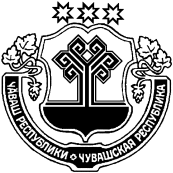 ЧУВАШСКАЯ РЕСПУБЛИКАЙĚПРЕÇ РАЙОН АДМИНИСТРАЦИЙĚ ЙЫШĂНУ01.06.2018 г.       279  №Йěпреç поселокě АДМИНИСТРАЦИЯИБРЕСИНСКОГО РАЙОНА ПОСТАНОВЛЕНИЕ01.06.2017 г.         № 279поселок ИбресиЧĂВАШ РЕСПУБЛИКИЧУВАШСКАЯ РЕСПУБЛИКАЙĚПРЕÇ РАЙОНАДМИНИСТРАЦИЙĚЙЫШĂНУ04.06.2018 ç.  284 № Йěпреç поселокěАДМИНИСТРАЦИЯИБРЕСИНСКОГО РАЙОНА ПОСТАНОВЛЕНИЕ04.06.2018 г.    №  284поселок ИбресиГорбунов СергейВалерьевичГаврилов ВалерийФеофановичЕрмошкин Михаил ПантелеймоновичЗиновьева Олимпиада Вячеславовна Михайлова Ирина НиколаевнаНабока Татьяна НиколаевнаСтепанова ЮлияВикторовна Смоляков Максим Александровичглава администрации Ибресинского района Чувашской Республики (председатель комиссии);заместитель главы администрации района - начальник отдела сельского хозяйства (заместитель председателя комиссии);вр.и.о начальника отдела экономики управления имуществом администрации Ибресинского района Чувашской Республики;вр.и.о начальника финансового отдела администрации Ибресинского района Чувашской Республики;заведующий юридическим сектором администрации Ибресинского района Чувашской Республики;старший специалист 1 разряда отдела экономики и управления имуществом (секретарь комиссии);главный специалист - эксперт отдела строительства и развития общественной инфраструктуры  администрации Ибресинского района Чувашской Республики;председатель совета руководителей (работодателей) при главе администрации Ибресинского района (по согласованию)глава администрации Ибресинского района Чувашской Республики (председатель комиссии);заместитель главы администрации района - начальник отдела сельского хозяйства (заместитель председателя комиссии);вр.и.о начальника отдела экономики управления имуществом администрации Ибресинского района Чувашской Республики;вр.и.о начальника финансового отдела администрации Ибресинского района Чувашской Республики;заведующий юридическим сектором администрации Ибресинского района Чувашской Республики;старший специалист 1 разряда отдела экономики и управления имуществом (секретарь комиссии);главный специалист - эксперт отдела строительства и развития общественной инфраструктуры  администрации Ибресинского района Чувашской Республики;председатель совета руководителей (работодателей) при главе администрации Ибресинского района (по согласованию)глава администрации Ибресинского района Чувашской Республики (председатель комиссии);заместитель главы администрации района - начальник отдела сельского хозяйства (заместитель председателя комиссии);вр.и.о начальника отдела экономики управления имуществом администрации Ибресинского района Чувашской Республики;вр.и.о начальника финансового отдела администрации Ибресинского района Чувашской Республики;заведующий юридическим сектором администрации Ибресинского района Чувашской Республики;старший специалист 1 разряда отдела экономики и управления имуществом (секретарь комиссии);главный специалист - эксперт отдела строительства и развития общественной инфраструктуры  администрации Ибресинского района Чувашской Республики;председатель совета руководителей (работодателей) при главе администрации Ибресинского района (по согласованию)глава администрации Ибресинского района Чувашской Республики (председатель комиссии);заместитель главы администрации района - начальник отдела сельского хозяйства (заместитель председателя комиссии);вр.и.о начальника отдела экономики управления имуществом администрации Ибресинского района Чувашской Республики;вр.и.о начальника финансового отдела администрации Ибресинского района Чувашской Республики;заведующий юридическим сектором администрации Ибресинского района Чувашской Республики;старший специалист 1 разряда отдела экономики и управления имуществом (секретарь комиссии);главный специалист - эксперт отдела строительства и развития общественной инфраструктуры  администрации Ибресинского района Чувашской Республики;председатель совета руководителей (работодателей) при главе администрации Ибресинского района (по согласованию)ЧĂВАШ РЕСПУБЛИКИЧĂВАШ РЕСПУБЛИКИЧĂВАШ РЕСПУБЛИКИЧУВАШСКАЯ РЕСПУБЛИКАЙĚПРЕÇ РАЙОНĚНАДМИНИСТРАЦИЙĚЙЫШĂНУ04.06. 2018          285 № Йěпреç поселокěЙĚПРЕÇ РАЙОНĚНАДМИНИСТРАЦИЙĚЙЫШĂНУ04.06. 2018          285 № Йěпреç поселокěЙĚПРЕÇ РАЙОНĚНАДМИНИСТРАЦИЙĚЙЫШĂНУ04.06. 2018          285 № Йěпреç поселокěАДМИНИСТРАЦИЯИБРЕСИНСКОГО РАЙОНА ПОСТАНОВЛЕНИЕ04.06. 2018               №285поселок ИбресиЦелевые индикаторы и показатели Муниципальной программы-к 2022 году будут достигнуты следующие целевые индикаторы и показатели:готовность автоматизированных систем оповещения органов местного самоуправления муниципального района и поселений, входящих в состав  местной  автоматизированной системой централизованного оповещения  - 100 процентов;готовность защитных сооружений гражданской обороны  Ибресинского района Чувашской Республики к использованию - 90 процентов;уровень обеспеченности сил и средств гражданской обороны запасами материально-технических, продовольственных, медицинских и иных средств - 86 процентов; готовность пункта управления, готового для действий в особый период, а также при ликвидации чрезвычайных ситуаций природного и техногенного характера и последствий террористических актов - 75 процентов;количество лиц руководящего состава гражданской обороны и специалистов аварийно-спасательных формирований, подготовленных способам гражданской защиты (в расчете на 10 тыс. населения), - 76 человек;распространенность преступлений в сфере незаконного оборота наркотиков - 52,4 на 100 тыс. населения;общее количество чрезвычайных ситуаций природного и техногенного характера, пожаров, происшествий на водных объектах - 26 единиц;общее количество населения, погибшего, травмированного и пострадавшего при чрезвычайных ситуациях природного и техногенного характера, пожарах, происшествиях на водных объектах, - 9 человек;общее количество населения, спасенного при чрезвычайных ситуациях природного и техногенного характера, пожарах, происшествиях на водных объектах, - 11 человек;уровень преступлений, совершенных на улицах, на 100 тыс. населения - 244 процента;доля населения   Ибресинского района Чувашской Республики, проживающего на территориях муниципального образования, в котором развернута система-112, в общей численности населения Чувашской Республики - 100 процентовОбъемы бюджетных ассигнований муниципальной программы –прогнозируемый объем финансирования мероприятий муниципальной программы в 2015–2021 годах составляет 20350,59 тыс. рублей, в том числе:в 2015 году – 2651, 797 тыс. рублей;в 2016 году – 2666,527  тыс. рублей;в 2017 году –  2668,267 тыс. рублей;в 2018 году –  3091,0 тыс. рублей;в 2019 году –  3091,0  тыс. рублей;в 2020 году –  3091,0 тыс. рублей;в 2021 году –  3091,0 тыс. рублей;из них средства:бюджета Ибресинского района Чувашской Республики– 20201,59 тыс. рублей (99,3%), в том числе:      в 2015 году – 2640,797 тыс. рублей;в 2016 году – 2643,527  тыс. рублей;в 2017 году –  2645,267 тыс. рублей;в 2018 году –  3068,0 тыс. рублей;в 2019 году –  3068,0  тыс. рублей;в 2020 году –  3068,0 тыс. рублей;в 2021 году –  3068,0 тыс. рублей;внебюджетных источников – 149,0 тыс. рублей (0,7%), в том числе:в 2015 году – 11,0 тыс. рублей;                                                                      в 2016 году – 23,0  тыс. рублей;                                                                    в 2017 году –23,0 тыс. рублей;                                                                                  в 2018 году –23,0 тыс. рублей;                                                                      в 2019 году – 23,0 тыс. рублей;                                                                     в 2020 году –23,0 тыс. рублейв 2021 году –23,0 тыс. рублейОбъемы бюджетных ассигнований уточняются ежегодно при формировании бюджета Ибресинского района Чувашской Республики на очередной финансовый год и плановый период.Ожидаемые результаты реализации Муниципальной программы-реализация Муниципальной программы позволит:обеспечить гарантированное и своевременное информирование населения об угрозе и возникновении кризисных ситуаций;завершить создание локальных систем оповещения населения в районах потенциально опасных объектов, продолжить реконструкцию и провести модернизацию систем оповещения населения   Ибресинского района Чувашской Республики;осуществить переработку существующих планирующих документов по  приему эвакуируемого   населения, материальных и культурных ценностей с учетом современных условий на основе новых, более гибких многовариантных подходов к ее организации;организовать постоянный мониторинг состояния защитных сооружений гражданской обороны (в том числе переданных в аренду), их ремонт и переоборудование в соответствии с современными требованиями;обеспечить устойчивое функционирование системы мониторинга и лабораторного контроля в очагах поражения и районах чрезвычайных ситуаций природного и техногенного характера;довести до требуемого уровня объемы запасов средств индивидуальной и коллективной защиты, своевременное их освежение, обеспечить их сохранность и выдачу населению в угрожаемый период;развить теоретические и практические навыки действий населения в условиях чрезвычайных ситуаций природного и техногенного характера;оптимизировать усилия по подготовке и ведению гражданской обороны путем планирования и осуществления необходимых мероприятий с учетом экономических, природных и иных характеристик и особенностей территорий и степени реальной опасности;обеспечить повышение профессиональной подготовки кадров для укомплектования аварийно-спасательных формирований;снизить масштабы незаконного потребления наркотических средств и психотропных веществ;снизить количество преступлений на улице и в других общественных местах;обеспечить всему населению   Ибресинского района Чувашской Республики возможность обращения к экстренным оперативным службам по типу "одного окна" и снизить экономические затраты на осуществление взаимодействия экстренных оперативных службNппЦелиЗадачиЗадачиЦелевые индикаторы и показателиЦелевые индикаторы и показатели1233441.Предупреждение возникновения и развития ЧС, организация экстренного реагирования при ЧС, организация аварийно-спасательных работ по ликвидации возникших ЧСсвоевременное информирование населения Чувашской Республики о ЧС, мерах по обеспечению безопасности населения и территорий;повышение мобильности спасательных сил;обеспечение поисково-спасательных служб и противопожарной службы специальной техникой и имуществом, необходимым для проведения поисково-спасательных работ и пожаротушения;снижение угрозы и возможного ущерба от пожаров и ЧСсвоевременное информирование населения Чувашской Республики о ЧС, мерах по обеспечению безопасности населения и территорий;повышение мобильности спасательных сил;обеспечение поисково-спасательных служб и противопожарной службы специальной техникой и имуществом, необходимым для проведения поисково-спасательных работ и пожаротушения;снижение угрозы и возможного ущерба от пожаров и ЧСдостижение к 2022 году следующих целевых индикаторов и показателей:готовность автоматизированных систем оповещения органов местного самоуправления муниципальных районов и городских округов, входящих в состав РАСЦО, - 100 процентов;готовность защитных сооружений гражданской обороны Чувашской Республики к использованию - 90 процентов;уровень обеспеченности сил и средств гражданской обороны запасами материально-технических, продовольственных, медицинских и иных средств - 86 процентов;доля пунктов управления, готовых для действий в особый период, а также при ликвидации ЧС и последствий террористических актов - 75 процентовдостижение к 2022 году следующих целевых индикаторов и показателей:готовность автоматизированных систем оповещения органов местного самоуправления муниципальных районов и городских округов, входящих в состав РАСЦО, - 100 процентов;готовность защитных сооружений гражданской обороны Чувашской Республики к использованию - 90 процентов;уровень обеспеченности сил и средств гражданской обороны запасами материально-технических, продовольственных, медицинских и иных средств - 86 процентов;доля пунктов управления, готовых для действий в особый период, а также при ликвидации ЧС и последствий террористических актов - 75 процентов2.Совершенствование организации профилактики ЧС, пропаганды и подготовки населения по вопросам гражданской обороны, защиты от ЧС и террористических акцийСовершенствование организации профилактики ЧС, пропаганды и подготовки населения по вопросам гражданской обороны, защиты от ЧС и террористических акцийсовершенствование системы подготовки руководящего состава и специалистов аварийно-спасательных сил;подготовка населения Чувашской Республики в области гражданской обороны и защиты от ЧСсовершенствование системы подготовки руководящего состава и специалистов аварийно-спасательных сил;подготовка населения Чувашской Республики в области гражданской обороны и защиты от ЧСколичество лиц руководящего состава ГО и специалистов аварийно-спасательных формирований, подготовленных способам гражданской защиты (в расчете на 10 тыс. населения), - 76 человек3.Совершенствование системы мер по сокращению предложения и спроса на наркотические средства и психотропные веществаСовершенствование системы мер по сокращению предложения и спроса на наркотические средства и психотропные веществасовершенствование организационного, нормативно-правового и ресурсного обеспечения антинаркотической деятельности;совершенствование единой системы профилактики немедицинского потребления наркотических средств и психотропных веществ различными категориями населениясовершенствование организационного, нормативно-правового и ресурсного обеспечения антинаркотической деятельности;совершенствование единой системы профилактики немедицинского потребления наркотических средств и психотропных веществ различными категориями населенияраспространенность преступлений в сфере незаконного оборота наркотиков - 52,4 на 100 тыс. населения4.Повышение общего уровня безопасности, правопорядка и безопасности среды обитанияПовышение общего уровня безопасности, правопорядка и безопасности среды обитанияорганизация контроля над обстановкой на улице и в других общественных местах, своевременное реагирование на осложнение оперативной обстановки и оперативное управление силами и средствами, задействованными в охране общественного порядкаорганизация контроля над обстановкой на улице и в других общественных местах, своевременное реагирование на осложнение оперативной обстановки и оперативное управление силами и средствами, задействованными в охране общественного порядкауровень преступлений, совершенных на улицах, на 100 тыс. населения - 244 процента5.Создание на базе муниципальных образований комплексной информационной системы, обеспечивающей прогнозирование, мониторинг, предупреждение и ликвидацию возможных угроз, а также контроль устранения последствий чрезвычайных ситуаций и правонарушенийСоздание на базе муниципальных образований комплексной информационной системы, обеспечивающей прогнозирование, мониторинг, предупреждение и ликвидацию возможных угроз, а также контроль устранения последствий чрезвычайных ситуаций и правонарушенийформирование коммуникационной платформы для органов местного самоуправления в Чувашской Республике с целью устранения рисков обеспечения общественной безопасности, правопорядка и безопасности среды обитания на базе межведомственного взаимодействияформирование коммуникационной платформы для органов местного самоуправления в Чувашской Республике с целью устранения рисков обеспечения общественной безопасности, правопорядка и безопасности среды обитания на базе межведомственного взаимодействияобщее количество ЧС, пожаров, происшествий на водных объектах - 1090 единиц;общее количество населения, погибшего, травмированного и пострадавшего при ЧС, пожарах, происшествиях на водных объектах, - 9 человек;общее количество населения, спасенного при ЧС, пожарах, происшествиях на водных объектах, - 11 человек;доля населения  Ибресинского района  Чувашской Республики, проживающего на территории  муниципального  образования, в котором развернута система-112, в общей численности населения  Ибресинского района Чувашской Республики - 100%Приложение 1к муниципальной программе Ибресинского района Чувашской Республики «Повышение безопасности жизнедеятельности  населения и территорий Ибресинского района  Чувашской Республики » « С в е д е н и яо показателях (индикаторах) муниципальной программы «Повышение безопасности жизнедеятельности населения и территорий Ибресинского района  Чувашской Республики»,  подпрограмм «Защита населения и территорий Ибресинского района  Чувашской Республики от чрезвычайных ситуаций природного и техногенного характера, обеспечение пожарной безопасности  и безопасности населения на водных объектах»,  «Профилактика правонарушений в Ибресинском районе Чувашской Республики» и  «Профилактика терроризма и экстремистской деятельности в  Ибресинском районе Чувашской Республики»  и  их значениях4. Приложение № 3 к Муниципальной программе  изложить в следующей  редакции:СтатусНаименование муниципальной программы (подпрограммы муниципальной программы), основного мероприятияКод бюджетной классификацииКод бюджетной классификацииКод бюджетной классификацииРасходы по годам, тыс. рублейРасходы по годам, тыс. рублейРасходы по годам, тыс. рублейРасходы по годам, тыс. рублейРасходы по годам, тыс. рублейРасходы по годам, тыс. рублейСтатусНаименование муниципальной программы (подпрограммы муниципальной программы), основного мероприятияглавный распорядитель бюджет-ных средствцелевая статья расходовИсточники финансирования20152016201720182019202020211234567899910111213Муниципальная программаПовышение безопасности жизнедеятельности  населения и территорий Ибресинского района Чувашской РеспубликиХХХХ2598,1972638,5272640,2672640,2672640,2673063,03063,03063,0Муниципальная программаПовышение безопасности жизнедеятельности  населения и территорий Ибресинского района Чувашской Республики9030309Ц811003местный156,6105,0105,0105,0105,0200,0200,0200,0Муниципальная программаПовышение безопасности жизнедеятельности  населения и территорий Ибресинского района Чувашской Республики9030113Ц82100627,027,027,027,027,040,040,040,0Муниципальная программаПовышение безопасности жизнедеятельности  населения и территорий Ибресинского района Чувашской Республики9030113Ц821004390,0390,0390,0390,0390,0400,0400,0400,0Муниципальная программаПовышение безопасности жизнедеятельности  населения и территорий Ибресинского района Чувашской Республики9030309Ц8 Э0060627,8651,0651,0651,0651,0700,0700,0700,0Муниципальная программаПовышение безопасности жизнедеятельности  населения и территорий Ибресинского района Чувашской Республики9030309Ц8270345,05,05,05,05,010,010,010,0Муниципальная программаПовышение безопасности жизнедеятельности  населения и территорий Ибресинского района Чувашской РеспубликиМуниципальная программаПовышение безопасности жизнедеятельности  населения и территорий Ибресинского района Чувашской Республики9930310Ц814002695,21721,34723,08723,08723,08960,0960,0960,0Муниципальная программаПовышение безопасности жизнедеятельности  населения и территорий Ибресинского района Чувашской Республики9740702Ц714054396,157396,157396,157396,157396,157403,0403,0403,0Муниципальная программаПовышение безопасности жизнедеятельности  населения и территорий Ибресинского района Чувашской Республики9740701Ц714067343,03343,03343,03343,03343,03350,0350,0350,0Подпрограмма Защита населения и территорий от чрезвычайных ситуаций природного и техногенного характера, обеспечение пожарной безопасности и безопасности населения на водных объектахХХХМестный бюджет1310,381284,911286,651286,651286,651630,01630,01630,0Подпрограмма Защита населения и территорий от чрезвычайных ситуаций природного и техногенного характера, обеспечение пожарной безопасности и безопасности населения на водных объектах9030309Ц811003156,6105,0105,0105,0105,0200,0200,0200,0Подпрограмма Защита населения и территорий от чрезвычайных ситуаций природного и техногенного характера, обеспечение пожарной безопасности и безопасности населения на водных объектахПодпрограмма Защита населения и территорий от чрезвычайных ситуаций природного и техногенного характера, обеспечение пожарной безопасности и безопасности населения на водных объектах9930310Ц814002695,21721,34723,08723,08723,08960,0960,0960,0Подпрограмма Защита населения и территорий от чрезвычайных ситуаций природного и техногенного характера, обеспечение пожарной безопасности и безопасности населения на водных объектах9740702Ц714054233,977233,977233,977233,977233,977240,0240,0240,0Подпрограмма Защита населения и территорий от чрезвычайных ситуаций природного и техногенного характера, обеспечение пожарной безопасности и безопасности населения на водных объектах9740701Ц714067224,590224,590224,590224,590224,590230,0230,0230,0Основное мероприятие 1Обеспечение первичных мер пожарной безопасности на территории Ибресинского района Чувашской РеспубликиХХХ1153,781179,9071181,6471181,6471181,6471460,01460,01460,0Основное мероприятие 1Обеспечение первичных мер пожарной безопасности на территории Ибресинского района Чувашской РеспубликиХХХ0,00,00,00,00,00,00,00,0Основное мероприятие 1Обеспечение первичных мер пожарной безопасности на территории Ибресинского района Чувашской РеспубликиОсновное мероприятие 1Обеспечение первичных мер пожарной безопасности на территории Ибресинского района Чувашской Республики9930310Ц814002268,0278,0278,0278,0278,0350,0350,0350,09930310Ц81400230,5532,5532,5532,5532,5550,050,050,09930310Ц814002129,9134,5134,9134,9134,9180,0180,0180,09930310Ц81400249,251,0351,0351,0351,03100,0100,0100,09930310Ц814002217,56225,26226,6226,6226,6280,0280,0280.09740702Ц714054233,977233,977233,977233,977233,977240,0240,0240,09740701Ц714067224,590224,590224,590224,590224,590230,0230,0230,0Основное мероприятие 2Участие в предупреждении и ликвидации последствий чрезвычайных ситуаций на территории Ибресинского района Чувашской РеспубликиХХХ0,00,00,00,00,00,00,00,0Основное мероприятие 2Участие в предупреждении и ликвидации последствий чрезвычайных ситуаций на территории Ибресинского района Чувашской РеспубликиХХХ0,00,00,00,00,00,00,00,0Основное мероприятие 2Участие в предупреждении и ликвидации последствий чрезвычайных ситуаций на территории Ибресинского района Чувашской РеспубликиХХХ0,00,00,00,00,00,00,00,0Основное мероприя-тие3Обучение населения Ибресинского района Чувашской Республики действиям в чрезвычайных ситуациях 9030309Ц811003Местный бюджет42,620,020,020,020,00,00,00,0Основное мероприя-тие3Обучение населения Ибресинского района Чувашской Республики действиям в чрезвычайных ситуациях 9030309Ц81100342,620,020,020,020,0000Основное мероприя-тие3Обучение населения Ибресинского района Чувашской Республики действиям в чрезвычайных ситуациях Основное мероприя-тие3Обучение населения Ибресинского района Чувашской Республики действиям в чрезвычайных ситуациях ХХХ0,00,00,00,00,00,00,00,0Основное мероприя-тие3Обучение населения Ибресинского района Чувашской Республики действиям в чрезвычайных ситуациях ХХХ0,00,00,00,00,00,00,00,0Основное мероприятие 4Развитие гражданской обороны, снижение рисков и смягчение последствий чрезвычайных ситуаций природного и техногенного характера 9030309Ц811003Местный бюджет114,085,085,085,085,0200,0200,0200,0Основное мероприятие 4Развитие гражданской обороны, снижение рисков и смягчение последствий чрезвычайных ситуаций природного и техногенного характера 9030309Ц811003114,085,085,085,085,0200,0200,0200,0Основное мероприятие 4Развитие гражданской обороны, снижение рисков и смягчение последствий чрезвычайных ситуаций природного и техногенного характера ХХХ0,00,00,00,00,00,00,00,0Подпрограмма «Профилактика правонарушений в Ибресинском районе Чувашской Республике»ХХХ422,062,063,063,063,065,070,070,09030113Ц82100627,027,027,027,027,045,045,045,09030113Ц8270345,05,05,05,05,05,05,05,0Основное мероприятие 1Основное мероприятие 2Дальнейшее развитие многоуровневой системы профилактики правонарушений В том, числе привлечение общественных правоохранительных объединений и народных дружин к охране общественного порядка и общественной безопасностиПредупреждение детской беспризорности, безнадзорности и правонарушений несовершеннолетних 9030113Ц821004390,020,020,020,020,022,027,027,0Основное мероприятие 1Основное мероприятие 2Дальнейшее развитие многоуровневой системы профилактики правонарушений В том, числе привлечение общественных правоохранительных объединений и народных дружин к охране общественного порядка и общественной безопасностиПредупреждение детской беспризорности, безнадзорности и правонарушений несовершеннолетних 9030113Ц8201000005,039,040,040,040,040,040,040,0Основное мероприятие 1Основное мероприятие 2Дальнейшее развитие многоуровневой системы профилактики правонарушений В том, числе привлечение общественных правоохранительных объединений и народных дружин к охране общественного порядка и общественной безопасностиПредупреждение детской беспризорности, безнадзорности и правонарушений несовершеннолетних 9030113Ц8201000005,039,040,040,040,040,040,040,0Основное мероприятие 1Основное мероприятие 2Дальнейшее развитие многоуровневой системы профилактики правонарушений В том, числе привлечение общественных правоохранительных объединений и народных дружин к охране общественного порядка и общественной безопасностиПредупреждение детской беспризорности, безнадзорности и правонарушений несовершеннолетних 9030113Ц8202000000,03,03,03,03,03,03,03,0Основное мероприятие 3Профилактика и предупреждение противодействие рецидивной преступности, ресоциализация и адаптация лиц, освободившихся из мест лишения свободы, и лиц, осужденных к уголовным наказаниям, не связанным с лишением свободыХХХ0,00,00,00,00,00,00,00,0Основное мероприятие 4Профилактика и предупреждение бытовой преступности, а также преступлений, совершенных в состоянии  алкогольного и наркотического опьяненияХХХ0,00,00,00,00,00,00,00,0Основное мероприятие 5Мероприятия по профилактике и соблюдению правопорядка на улицах и в других общественных местах ХХХ390,0Основное мероприятие 6ПодпрограммаИнформационно-методическое обеспечение профилактики правонарушений и повышение уровня правовой культуры населения «Профилактика терроризма и экстремистской деятельности в Ибресинском районе Чувашской Республики»  9030113Ц82050000027,020,020,020,020,022,027,027,0Основное мероприятие 6ПодпрограммаИнформационно-методическое обеспечение профилактики правонарушений и повышение уровня правовой культуры населения «Профилактика терроризма и экстремистской деятельности в Ибресинском районе Чувашской Республики»  9030113Ц830000000280,62310,0310,0310,0310,0310,0310,0310,09030113Ц830573400Х300,0300,0300,0300,0300,0300,0300,09030113Ц830570340Х4,510,010,010,010,010,010,0Основное мероприятие 1Основное мероприятие 3Совершенствование взаимодействия органов местного самоуправления Ибресинского района Чувашской Республики и институтов гражданского общества в работе по профилактике терроризма и экстремистской деятельностиОбразовательно-воспитательные, культурно-массовые и спортивные мероприятияОсновное мероприятие 1Основное мероприятие 3Совершенствование взаимодействия органов местного самоуправления Ибресинского района Чувашской Республики и институтов гражданского общества в работе по профилактике терроризма и экстремистской деятельностиОбразовательно-воспитательные, культурно-массовые и спортивные мероприятияОсновное мероприятие 1Основное мероприятие 3Совершенствование взаимодействия органов местного самоуправления Ибресинского района Чувашской Республики и институтов гражданского общества в работе по профилактике терроризма и экстремистской деятельностиОбразовательно-воспитательные, культурно-массовые и спортивные мероприятияОсновное мероприятие 1Основное мероприятие 3Совершенствование взаимодействия органов местного самоуправления Ибресинского района Чувашской Республики и институтов гражданского общества в работе по профилактике терроризма и экстремистской деятельностиОбразовательно-воспитательные, культурно-массовые и спортивные мероприятияОсновное мероприятие 1Основное мероприятие 3Совершенствование взаимодействия органов местного самоуправления Ибресинского района Чувашской Республики и институтов гражданского общества в работе по профилактике терроризма и экстремистской деятельностиОбразовательно-воспитательные, культурно-массовые и спортивные мероприятияХХХ0,00,00,00,00,00,00,00,0Основное мероприятие 1Основное мероприятие 3Совершенствование взаимодействия органов местного самоуправления Ибресинского района Чувашской Республики и институтов гражданского общества в работе по профилактике терроризма и экстремистской деятельностиОбразовательно-воспитательные, культурно-массовые и спортивные мероприятияХХХ0,00,00,00,00,00,00,00,0Основное мероприятие 1Основное мероприятие 3Совершенствование взаимодействия органов местного самоуправления Ибресинского района Чувашской Республики и институтов гражданского общества в работе по профилактике терроризма и экстремистской деятельностиОбразовательно-воспитательные, культурно-массовые и спортивные мероприятияХХХ0,00,00,00,00,00,00,00,0Основное мероприятие 4Информационная работа по профилактике терроризма и экстремистской деятельностиХХХ0,00,00,00,00,00,00,00,0Основное мероприятие 4Информационная работа по профилактике терроризма и экстремистской деятельностиХХХ0,00,00,00,00,00,00,00,0Основное мероприятие 5Обеспечение технической укрепленности и защиты организаций, учреждений, а также мест с массовым пребыванием людей ,профилактики и правопорядка на улицах и общественных местах,ХХХ0,00,00,00,00,00,00,00,0Основное мероприятие 5Обеспечение технической укрепленности и защиты организаций, учреждений, а также мест с массовым пребыванием людей ,профилактики и правопорядка на улицах и общественных местах,9030113Ц8305734000,0300,0300,0300,0300,0300,0300,0300,0Подпрограмма в  том числе вознаграждение за сдачу незаконно хранящегося оружияПрофилактика незаконного потребления наркотических средств  и психотропных  веществ, наркомании в Ибресинском районе Чувашской Республике9030113Ц8305703404,510,010,010,010,010,010,010,0Подпрограмма в  том числе вознаграждение за сдачу незаконно хранящегося оружияПрофилактика незаконного потребления наркотических средств  и психотропных  веществ, наркомании в Ибресинском районе Чувашской РеспубликеXXвсегоX23232323232323XXместный бюджетX0,00,055555в том числе вознаграждение за сдачу незаконно хранящегося оружияXXвнебюджетныеисточникиX23231818181818Основное мероприятиеОсновное мероприятиеОсновное мероприятиеСовершенствование системы мер по сокращению предложения наркотиковСовершенствование системы мер по сокращению спроса на наркотикиСовершенствование организационно-правового и ресурсного обеспечения антинаркотической деятельности в Ибресинском районе Чувашской РеспубликеXXвсегоX0,00,00,00,00,00,00,0Основное мероприятиеОсновное мероприятиеОсновное мероприятиеСовершенствование системы мер по сокращению предложения наркотиковСовершенствование системы мер по сокращению спроса на наркотикиСовершенствование организационно-правового и ресурсного обеспечения антинаркотической деятельности в Ибресинском районе Чувашской РеспубликеXXвсегоX0,00,00,00,00,00,00,0Основное мероприятиеОсновное мероприятиеОсновное мероприятиеСовершенствование системы мер по сокращению предложения наркотиковСовершенствование системы мер по сокращению спроса на наркотикиСовершенствование организационно-правового и ресурсного обеспечения антинаркотической деятельности в Ибресинском районе Чувашской РеспубликеXXвсегоX23232323232323XXXместный бюджетвнебюджетные источникиXX0,0230,023518518518518518XОсновное мероприятиеСовершенствование системы реабилитации и ресоциализации потребителей наркотических средств и психотропных веществ (за исключением медицинской)XXвсегоX0,00,00,00,00,00,00,0Основное мероприятиеСовершенствование системы реабилитации и ресоциализации потребителей наркотических средств и психотропных веществ (за исключением медицинской)Xместный бюджетвнебюджетные источникиXX0,00,00,00,00,00,00,00,00,00,00,00,00,00,0Основное мероприятиеСовершенствование системы реабилитации и ресоциализации потребителей наркотических средств и психотропных веществ (за исключением медицинской)XXместный бюджетвнебюджетные источникиXX0,00,00,00,00,00,00,00,00,00,00,00,00,00,0Подпрограмма"Построение (развитие) аппаратно-программного комплекса "Безопасное муниципальное образование на  Ибресинского района территории Чувашской Республики"903Ц810472510Ц810576251местный бюджетвнебюджетные источники0,00.00.00,01018,71018,71018,71018,71018,7Подпрограмма"Построение (развитие) аппаратно-программного комплекса "Безопасное муниципальное образование на  Ибресинского района территории Чувашской Республики"Подпрограмма"Построение (развитие) аппаратно-программного комплекса "Безопасное муниципальное образование на  Ибресинского района территории Чувашской Республики"основное мероприятие 1Создание системы  обеспечения вызова экстренных служб по единому номеру «112» на территории Ибресинского района Чувашской Республикит903Ц810576251местный бюджетвнебюджетные источники0,00,00,00,0718,7718,7718,7718,7718,7основное мероприятие  2Обеспечение безопасности населения и муниципальной (коммунальной)  инфраструктуры903Ц810472510местный бюджетвнебюджетные источники0,00,00,00,0300,0300,0300,0300,0300,0основное мероприятие 3Обеспечение безопасности на транспортеХХХХ0,00,00,00,00,00,00,00,00,0основное мероприятие 4обеспечение экологической безопасностиХХХХ0,00,00,00,00,00,00,00,00,0основное мероприятие 5Обеспечение управления оперативной  обстановкой в муниципальном образованииХХХХ0,00,00,00,00,00,00,00,00,0Подпрограмма«Обеспечение реализации муниципальной программы «Повышение безопасности жизнедеятельности населения и территорий Ибресинского района Чувашской Республики  на 2015 - 2021 годы»9030309Ц870100600627,8691,5691,5575,0700,0700,0700,0700,0700,09030309Ц870100600627,8691,5691,5675,0700,0700,0700,0700,0700,0СтатусНаименование муниципальной программы (подпрограммы муниципальной программы) Источники финансированияРасходы по годам, тыс. рублейРасходы по годам, тыс. рублейРасходы по годам, тыс. рублейРасходы по годам, тыс. рублейРасходы по годам, тыс. рублейРасходы по годам, тыс. рублейСтатусНаименование муниципальной программы (подпрограммы муниципальной программы) Источники финансирования201520162017201820192020202112345678910Муниципальная  программа «Повышение безопасности жизнедеятельности населения и территорий Ибресинского района Чувашской Республики»всего2651, 7972643,5272645,2673068,03068,03068,0Муниципальная  программа «Повышение безопасности жизнедеятельности населения и территорий Ибресинского района Чувашской Республики»бюджет Ибресинского района Чувашской Республики2640,7972638,5272640,2673063,03063,03063,0Муниципальная  программа «Повышение безопасности жизнедеятельности населения и территорий Ибресинского района Чувашской Республики»внебюджетные источники11,05,05,05,05,05,0Подпрограмма«Защита населения и территорий Ибресинского района Чувашской Республики от чрезвычайных ситуаций природного и техногенного характера, обеспечение пожарной безопасности и безопасности населения на водных объектах»всего1310,381284,9071286,6471630,01630,01630,01630,0Подпрограмма«Защита населения и территорий Ибресинского района Чувашской Республики от чрезвычайных ситуаций природного и техногенного характера, обеспечение пожарной безопасности и безопасности населения на водных объектах»бюджет Ибресинского района Чувашской Республики 1310,381284,9071286,6471630,01630,01630,01630,0Подпрограмма«Защита населения и территорий Ибресинского района Чувашской Республики от чрезвычайных ситуаций природного и техногенного характера, обеспечение пожарной безопасности и безопасности населения на водных объектах»внебюджетные источники0,00,00,00,00,00,00,0Подпрограмма«Профилактика правонарушений в Ибресинском районе Чувашской Республики»всего428,0422,0422,0450,0450,0450,0450,0Подпрограмма«Профилактика правонарушений в Ибресинском районе Чувашской Республики»бюджет Ибресинского района Чувашской Республики 422,0422,0422,0450,0450,0450,0450,0Подпрограмма«Профилактика правонарушений в Ибресинском районе Чувашской Республики»внебюджетные источники6,00,00,00,00,00,00,0Подпрограмма«Профилактика терроризма и экстремистской деятельности в Ибресинском районе Чувашской Республики»всего285,62285,62285, 62288,0288,0288,0288,0Подпрограмма«Профилактика терроризма и экстремистской деятельности в Ибресинском районе Чувашской Республики»бюджет Ибресинского района Чувашской Республики280,62280,62280,62283,0283,0283,0283,Подпрограмма«Профилактика терроризма и экстремистской деятельности в Ибресинском районе Чувашской Республики»внебюджетные источники5,05,05,05,05,05,05,0Подпрограмма «Профилактика незаконного потребления наркотических средств и психотропных веществ,  наркомании в Ибресинском районе  Чувашской республики»всегоХХ2323232323,0Подпрограмма «Профилактика незаконного потребления наркотических средств и психотропных веществ,  наркомании в Ибресинском районе  Чувашской республики»бюджет Ибресинского района Чувашской РеспубликиХХ55555,0Подпрограмма «Профилактика незаконного потребления наркотических средств и психотропных веществ,  наркомании в Ибресинском районе  Чувашской республики»внебюджетные источникиХХ1818181818,0Подпрограмма"Построение (развитие) аппаратно-программного комплекса "Безопасное муниципальное образование на  Ибресинского района территории Чувашской Республики"всегоХХХ1018,71017,81018,71018,7Подпрограмма"Построение (развитие) аппаратно-программного комплекса "Безопасное муниципальное образование на  Ибресинского района территории Чувашской Республики"бюджет Ибресинского района Чувашской РеспубликиХХХ1017,81017,81017,81017,8Подпрограмма"Построение (развитие) аппаратно-программного комплекса "Безопасное муниципальное образование на  Ибресинского района территории Чувашской Республики"внебюджетные источникиХХХ0,00,00,00,0Подпрограмма«Обеспечение реализации муниципальной программы "Повышение безопасности жизнедеятельности населения и территорий Ибресинского района Чувашской Республики» на 2015 - 2021 годы»всего627,8651,0651,0700,0700,0700,0700,0Подпрограмма«Обеспечение реализации муниципальной программы "Повышение безопасности жизнедеятельности населения и территорий Ибресинского района Чувашской Республики» на 2015 - 2021 годы»бюджет Ибресинского района Чувашской Республики627,8651,0651,0700,0700,0700,0700,0Подпрограмма«Обеспечение реализации муниципальной программы "Повышение безопасности жизнедеятельности населения и территорий Ибресинского района Чувашской Республики» на 2015 - 2021 годы»внебюджетные источники0,00,00,00,00,00,00,0Ответственный исполнитель подпрограммы--администрация Ибресинского района, сектор специальных программСоисполнители подпрограммы--отдел информатизации и социального развития администрации Ибресинского района;БУ ЧР «Ибресинская центральная районная больница»;отдел строительства и развития общественной инфраструктуры;  отдел  образования администрации Ибресинского района;МБУ «Центр развития культуры» Ибресинского района;администрации городского и сельских поселений Ибресинского района;МКУ «Центр финансово-хозяйственного обеспечения» Ибресинского района;финансовый отдел администрации Ибресинского района; Отдел МВД России по Ибресинскому району;ПСЧ 28 ФГКУ «9 отряд ФПС  по Чувашии»;МП «ДЕЗ ЖКХ» Ибресинского района;МУП «Водоканал» Ибресинского района;ООО «Управляющая компания»Цели подпрограммы--создание единой информационной среды, обеспечивающей эффективное и незамедлительное реагирование и взаимодействие всех служб, ответственных за обеспечение общественной безопасности, правопорядка и безопасности среды обитания;повышение безопасности жизнедеятельности населения  Ибресинского района Чувашской Республики и снижение социально-экономического ущерба от чрезвычайных ситуаций природного и техногенного характера и происшествий путем сокращения времени реагирования экстренных оперативных служб при обращении населения по единому номеру "112";создание на базе муниципального образования комплексной информационной системы, обеспечивающей прогнозирование, мониторинг, предупреждение и ликвидацию возможных угроз, а также контроль устранения последствий чрезвычайных ситуаций и правонарушенийЗадачи подпрограммы--развитие существующих и создание новых функциональных компонентов безопасности для эффективного функционирования аппаратно-программного комплекса "Безопасное муниципальное образование»;создание телекоммуникационной и информационно-технической инфраструктуры системы-112;дооснащение единой  дежурно-диспетчерской службы муниципального  образования и дежурно-диспетчерских служб экстренных оперативных служб Ибресинского района программно-техническими комплексами системы-112;внедрение современных технических средств обеспечения правопорядка и безопасности в общественных местах и раскрытия преступлений, а также повышения безопасности дорожного движенияЦелевые индикаторы и показатели подпрограммы--к 2022 году предусматривается достижение следующих целевых индикаторов и показателей:сокращение экономического ущерба от чрезвычайных ситуаций природного и техногенного характера и происшествий на территории  муниципального  образовании   по сравнению с 2013 годом - 8 процентов;охват опасных объектов, грузов, опасных природных объектов, процессов и явлений системами мониторинга (полнота мониторинга) - 90,1 процента;сокращение среднего времени комплексного реагирования экстренных оперативных служб на обращения граждан по номеру "112" на    территории Ибресинского района Чувашской Республики по сравнению с 2016 годом - 20 процентовСрок реализации подпрограммы--2018 - 2021 годыОбъемы финансирования подпрограммы с разбивкой по годам реализации-прогнозируемый объем финансирования подпрограммы в 2018 - 2021 годах составляет 4074,8 тыс. рублей, в том числе:в 2018 году – 1018,7 тыс. рублей;в 2019 году - 1018,7 тыс. рублейв 2020 году - 1018,7 тыс. рублей;в 2021 году - 1018,7 тыс. рублей;из них средства:республиканского бюджета Чувашской Республики – 0,0местных бюджетов – 14074,8 тыс. рублей (100 процента), в том числе:в 2018 году – 1018,7 тыс. рублей;в 2019 году - 1018,7 тыс. рублейв 2020 году - 1018,7 тыс. рублей;в 2021 году - 1018,7 тыс. рублей;Ресурсное обеспечение реализации подпрограммы ежегодно будет уточняться исходя из возможностей бюджета  Ибресинского района  Чувашской Республики на соответствующий периодпрогнозируемый объем финансирования подпрограммы в 2018 - 2021 годах составляет 4074,8 тыс. рублей, в том числе:в 2018 году – 1018,7 тыс. рублей;в 2019 году - 1018,7 тыс. рублейв 2020 году - 1018,7 тыс. рублей;в 2021 году - 1018,7 тыс. рублей;из них средства:республиканского бюджета Чувашской Республики – 0,0местных бюджетов – 14074,8 тыс. рублей (100 процента), в том числе:в 2018 году – 1018,7 тыс. рублей;в 2019 году - 1018,7 тыс. рублейв 2020 году - 1018,7 тыс. рублей;в 2021 году - 1018,7 тыс. рублей;Ресурсное обеспечение реализации подпрограммы ежегодно будет уточняться исходя из возможностей бюджета  Ибресинского района  Чувашской Республики на соответствующий периодОжидаемые результаты реализации подпрограммы--сокращение среднего времени комплексного реагирования экстренных оперативных служб на обращения граждан по номеру "112" на территории  Ибресинского района Чувашской Республики;повышение охвата опасных объектов, грузов, опасных природных объектов, процессов и явлений системами мониторинга (полнота мониторинга);повышение оперативности процессов управления мероприятиями по предупреждению и ликвидации кризисных ситуаций и происшествий, сокращение общего времени на поиск, обработку и передачу информацииСтатусНаименование подпрограммы муниципальной  программы   Ибресинского района Чувашской Республики (основного мероприятия, мероприятия)Наименование подпрограммы муниципальной  программы   Ибресинского района Чувашской Республики (основного мероприятия, мероприятия)Наименование подпрограммы муниципальной  программы   Ибресинского района Чувашской Республики (основного мероприятия, мероприятия)Наименование подпрограммы муниципальной  программы   Ибресинского района Чувашской Республики (основного мероприятия, мероприятия)Задача подпрограммы муниципальной программ Ибресинского района  программы Чувашской РеспубликиЗадача подпрограммы муниципальной программ Ибресинского района  программы Чувашской РеспубликиОтветственный исполнитель, соисполнитель, участникиКод бюджетной классификацииКод бюджетной классификацииКод бюджетной классификацииКод бюджетной классификацииКод бюджетной классификацииКод бюджетной классификацииКод бюджетной классификацииКод бюджетной классификацииКод бюджетной классификацииКод бюджетной классификацииКод бюджетной классификацииИсточники финансированияИсточники финансированияРасходы по годам, тыс. рублейРасходы по годам, тыс. рублейРасходы по годам, тыс. рублейРасходы по годам, тыс. рублейРасходы по годам, тыс. рублейРасходы по годам, тыс. рублейРасходы по годам, тыс. рублейРасходы по годам, тыс. рублейРасходы по годам, тыс. рублейРасходы по годам, тыс. рублейРасходы по годам, тыс. рублейСтатусНаименование подпрограммы муниципальной  программы   Ибресинского района Чувашской Республики (основного мероприятия, мероприятия)Наименование подпрограммы муниципальной  программы   Ибресинского района Чувашской Республики (основного мероприятия, мероприятия)Наименование подпрограммы муниципальной  программы   Ибресинского района Чувашской Республики (основного мероприятия, мероприятия)Наименование подпрограммы муниципальной  программы   Ибресинского района Чувашской Республики (основного мероприятия, мероприятия)Задача подпрограммы муниципальной программ Ибресинского района  программы Чувашской РеспубликиЗадача подпрограммы муниципальной программ Ибресинского района  программы Чувашской РеспубликиОтветственный исполнитель, соисполнитель, участникиглавный распорядитель бюджетных средствглавный распорядитель бюджетных средствглавный распорядитель бюджетных средствраздел, подразделраздел, подразделцелевая статья расходовцелевая статья расходовцелевая статья расходовгруппа (подгруппа) вида расходовгруппа (подгруппа) вида расходовгруппа (подгруппа) вида расходовИсточники финансированияИсточники финансирования201820182018201920202020202120212021202120211222233455566777888991010101112121313131313Подпрограмма"Построение (развитие) аппаратно-программного комплекса "Безопасное муниципальное образование" на территории Ибресинского района  Чувашской Республики""Построение (развитие) аппаратно-программного комплекса "Безопасное муниципальное образование" на территории Ибресинского района  Чувашской Республики""Построение (развитие) аппаратно-программного комплекса "Безопасное муниципальное образование" на территории Ибресинского района  Чувашской Республики""Построение (развитие) аппаратно-программного комплекса "Безопасное муниципальное образование" на территории Ибресинского района  Чувашской Республики"администрация Ибресинского района, сектор специальных программxxxxxxxxxxxвсеготыс.руб.всеготыс.руб.1018,71018,71018,71018,71018,71018,71018,71018,71018,71018,71018,7Подпрограмма"Построение (развитие) аппаратно-программного комплекса "Безопасное муниципальное образование" на территории Ибресинского района  Чувашской Республики""Построение (развитие) аппаратно-программного комплекса "Безопасное муниципальное образование" на территории Ибресинского района  Чувашской Республики""Построение (развитие) аппаратно-программного комплекса "Безопасное муниципальное образование" на территории Ибресинского района  Чувашской Республики""Построение (развитие) аппаратно-программного комплекса "Безопасное муниципальное образование" на территории Ибресинского района  Чувашской Республики"администрация Ибресинского района, сектор специальных программ903903903Ц810472510Ц810472510Ц810472510местный бюджетместный бюджет300,0300,0300,0300,0300,0300,0300,0300,0300,0300,0300,0Подпрограмма"Построение (развитие) аппаратно-программного комплекса "Безопасное муниципальное образование" на территории Ибресинского района  Чувашской Республики""Построение (развитие) аппаратно-программного комплекса "Безопасное муниципальное образование" на территории Ибресинского района  Чувашской Республики""Построение (развитие) аппаратно-программного комплекса "Безопасное муниципальное образование" на территории Ибресинского района  Чувашской Республики""Построение (развитие) аппаратно-программного комплекса "Безопасное муниципальное образование" на территории Ибресинского района  Чувашской Республики"администрация Ибресинского района, сектор специальных программ903903903Ц8100576251Ц8100576251Ц8100576251местный бюджетместный бюджет718,7718,7718,7718,7718,7718,7718,7718,7718,7718,7718,7Цель "Повышение безопасности жизнедеятельности населения Ибресинского района Чувашской Республики и снижение социально-экономического ущерба от чрезвычайных ситуаций природного и техногенного характера и происшествий путем сокращения времени реагирования экстренных оперативных служб при обращении населения по единому номеру "112"Цель "Повышение безопасности жизнедеятельности населения Ибресинского района Чувашской Республики и снижение социально-экономического ущерба от чрезвычайных ситуаций природного и техногенного характера и происшествий путем сокращения времени реагирования экстренных оперативных служб при обращении населения по единому номеру "112"Цель "Повышение безопасности жизнедеятельности населения Ибресинского района Чувашской Республики и снижение социально-экономического ущерба от чрезвычайных ситуаций природного и техногенного характера и происшествий путем сокращения времени реагирования экстренных оперативных служб при обращении населения по единому номеру "112"Цель "Повышение безопасности жизнедеятельности населения Ибресинского района Чувашской Республики и снижение социально-экономического ущерба от чрезвычайных ситуаций природного и техногенного характера и происшествий путем сокращения времени реагирования экстренных оперативных служб при обращении населения по единому номеру "112"Цель "Повышение безопасности жизнедеятельности населения Ибресинского района Чувашской Республики и снижение социально-экономического ущерба от чрезвычайных ситуаций природного и техногенного характера и происшествий путем сокращения времени реагирования экстренных оперативных служб при обращении населения по единому номеру "112"Цель "Повышение безопасности жизнедеятельности населения Ибресинского района Чувашской Республики и снижение социально-экономического ущерба от чрезвычайных ситуаций природного и техногенного характера и происшествий путем сокращения времени реагирования экстренных оперативных служб при обращении населения по единому номеру "112"Цель "Повышение безопасности жизнедеятельности населения Ибресинского района Чувашской Республики и снижение социально-экономического ущерба от чрезвычайных ситуаций природного и техногенного характера и происшествий путем сокращения времени реагирования экстренных оперативных служб при обращении населения по единому номеру "112"Цель "Повышение безопасности жизнедеятельности населения Ибресинского района Чувашской Республики и снижение социально-экономического ущерба от чрезвычайных ситуаций природного и техногенного характера и происшествий путем сокращения времени реагирования экстренных оперативных служб при обращении населения по единому номеру "112"Цель "Повышение безопасности жизнедеятельности населения Ибресинского района Чувашской Республики и снижение социально-экономического ущерба от чрезвычайных ситуаций природного и техногенного характера и происшествий путем сокращения времени реагирования экстренных оперативных служб при обращении населения по единому номеру "112"Цель "Повышение безопасности жизнедеятельности населения Ибресинского района Чувашской Республики и снижение социально-экономического ущерба от чрезвычайных ситуаций природного и техногенного характера и происшествий путем сокращения времени реагирования экстренных оперативных служб при обращении населения по единому номеру "112"Цель "Повышение безопасности жизнедеятельности населения Ибресинского района Чувашской Республики и снижение социально-экономического ущерба от чрезвычайных ситуаций природного и техногенного характера и происшествий путем сокращения времени реагирования экстренных оперативных служб при обращении населения по единому номеру "112"Цель "Повышение безопасности жизнедеятельности населения Ибресинского района Чувашской Республики и снижение социально-экономического ущерба от чрезвычайных ситуаций природного и техногенного характера и происшествий путем сокращения времени реагирования экстренных оперативных служб при обращении населения по единому номеру "112"Цель "Повышение безопасности жизнедеятельности населения Ибресинского района Чувашской Республики и снижение социально-экономического ущерба от чрезвычайных ситуаций природного и техногенного характера и происшествий путем сокращения времени реагирования экстренных оперативных служб при обращении населения по единому номеру "112"Цель "Повышение безопасности жизнедеятельности населения Ибресинского района Чувашской Республики и снижение социально-экономического ущерба от чрезвычайных ситуаций природного и техногенного характера и происшествий путем сокращения времени реагирования экстренных оперативных служб при обращении населения по единому номеру "112"Цель "Повышение безопасности жизнедеятельности населения Ибресинского района Чувашской Республики и снижение социально-экономического ущерба от чрезвычайных ситуаций природного и техногенного характера и происшествий путем сокращения времени реагирования экстренных оперативных служб при обращении населения по единому номеру "112"Цель "Повышение безопасности жизнедеятельности населения Ибресинского района Чувашской Республики и снижение социально-экономического ущерба от чрезвычайных ситуаций природного и техногенного характера и происшествий путем сокращения времени реагирования экстренных оперативных служб при обращении населения по единому номеру "112"Цель "Повышение безопасности жизнедеятельности населения Ибресинского района Чувашской Республики и снижение социально-экономического ущерба от чрезвычайных ситуаций природного и техногенного характера и происшествий путем сокращения времени реагирования экстренных оперативных служб при обращении населения по единому номеру "112"Цель "Повышение безопасности жизнедеятельности населения Ибресинского района Чувашской Республики и снижение социально-экономического ущерба от чрезвычайных ситуаций природного и техногенного характера и происшествий путем сокращения времени реагирования экстренных оперативных служб при обращении населения по единому номеру "112"Цель "Повышение безопасности жизнедеятельности населения Ибресинского района Чувашской Республики и снижение социально-экономического ущерба от чрезвычайных ситуаций природного и техногенного характера и происшествий путем сокращения времени реагирования экстренных оперативных служб при обращении населения по единому номеру "112"Цель "Повышение безопасности жизнедеятельности населения Ибресинского района Чувашской Республики и снижение социально-экономического ущерба от чрезвычайных ситуаций природного и техногенного характера и происшествий путем сокращения времени реагирования экстренных оперативных служб при обращении населения по единому номеру "112"Цель "Повышение безопасности жизнедеятельности населения Ибресинского района Чувашской Республики и снижение социально-экономического ущерба от чрезвычайных ситуаций природного и техногенного характера и происшествий путем сокращения времени реагирования экстренных оперативных служб при обращении населения по единому номеру "112"Цель "Повышение безопасности жизнедеятельности населения Ибресинского района Чувашской Республики и снижение социально-экономического ущерба от чрезвычайных ситуаций природного и техногенного характера и происшествий путем сокращения времени реагирования экстренных оперативных служб при обращении населения по единому номеру "112"Цель "Повышение безопасности жизнедеятельности населения Ибресинского района Чувашской Республики и снижение социально-экономического ущерба от чрезвычайных ситуаций природного и техногенного характера и происшествий путем сокращения времени реагирования экстренных оперативных служб при обращении населения по единому номеру "112"Цель "Повышение безопасности жизнедеятельности населения Ибресинского района Чувашской Республики и снижение социально-экономического ущерба от чрезвычайных ситуаций природного и техногенного характера и происшествий путем сокращения времени реагирования экстренных оперативных служб при обращении населения по единому номеру "112"Цель "Повышение безопасности жизнедеятельности населения Ибресинского района Чувашской Республики и снижение социально-экономического ущерба от чрезвычайных ситуаций природного и техногенного характера и происшествий путем сокращения времени реагирования экстренных оперативных служб при обращении населения по единому номеру "112"Цель "Повышение безопасности жизнедеятельности населения Ибресинского района Чувашской Республики и снижение социально-экономического ущерба от чрезвычайных ситуаций природного и техногенного характера и происшествий путем сокращения времени реагирования экстренных оперативных служб при обращении населения по единому номеру "112"Цель "Повышение безопасности жизнедеятельности населения Ибресинского района Чувашской Республики и снижение социально-экономического ущерба от чрезвычайных ситуаций природного и техногенного характера и происшествий путем сокращения времени реагирования экстренных оперативных служб при обращении населения по единому номеру "112"Цель "Повышение безопасности жизнедеятельности населения Ибресинского района Чувашской Республики и снижение социально-экономического ущерба от чрезвычайных ситуаций природного и техногенного характера и происшествий путем сокращения времени реагирования экстренных оперативных служб при обращении населения по единому номеру "112"Цель "Повышение безопасности жизнедеятельности населения Ибресинского района Чувашской Республики и снижение социально-экономического ущерба от чрезвычайных ситуаций природного и техногенного характера и происшествий путем сокращения времени реагирования экстренных оперативных служб при обращении населения по единому номеру "112"Цель "Повышение безопасности жизнедеятельности населения Ибресинского района Чувашской Республики и снижение социально-экономического ущерба от чрезвычайных ситуаций природного и техногенного характера и происшествий путем сокращения времени реагирования экстренных оперативных служб при обращении населения по единому номеру "112"Цель "Повышение безопасности жизнедеятельности населения Ибресинского района Чувашской Республики и снижение социально-экономического ущерба от чрезвычайных ситуаций природного и техногенного характера и происшествий путем сокращения времени реагирования экстренных оперативных служб при обращении населения по единому номеру "112"Цель "Повышение безопасности жизнедеятельности населения Ибресинского района Чувашской Республики и снижение социально-экономического ущерба от чрезвычайных ситуаций природного и техногенного характера и происшествий путем сокращения времени реагирования экстренных оперативных служб при обращении населения по единому номеру "112"Основное мероприятие 1Внедрениесистемы обеспечения вызова экстренных оперативных служб по единому номеру "112" на территории  Ибресинского района Чувашской РеспубликиВнедрениесистемы обеспечения вызова экстренных оперативных служб по единому номеру "112" на территории  Ибресинского района Чувашской РеспубликиВнедрениесистемы обеспечения вызова экстренных оперативных служб по единому номеру "112" на территории  Ибресинского района Чувашской РеспубликиВнедрениесистемы обеспечения вызова экстренных оперативных служб по единому номеру "112" на территории  Ибресинского района Чувашской Республикисоздание телекоммуникационной и информационно-технической инфраструктуры системы-112;дооснащение единых дежурно-диспетчерской службы муниципального образования и дежурно-диспетчерских служб экстренных оперативных служб района программно-техническими комплексами системы-112;организация подготовки и содержание  персонала ЕДДС для работы с  системой-112создание телекоммуникационной и информационно-технической инфраструктуры системы-112;дооснащение единых дежурно-диспетчерской службы муниципального образования и дежурно-диспетчерских служб экстренных оперативных служб района программно-техническими комплексами системы-112;организация подготовки и содержание  персонала ЕДДС для работы с  системой-112ответственный исполнитель – администрация Ибресинского районаxxxxxxxxxвсеговсеговсеговсеговсеговсего718,7718,7718,7718,7718,7718,7718,7718,7718,7Основное мероприятие 1Внедрениесистемы обеспечения вызова экстренных оперативных служб по единому номеру "112" на территории  Ибресинского района Чувашской РеспубликиВнедрениесистемы обеспечения вызова экстренных оперативных служб по единому номеру "112" на территории  Ибресинского района Чувашской РеспубликиВнедрениесистемы обеспечения вызова экстренных оперативных служб по единому номеру "112" на территории  Ибресинского района Чувашской РеспубликиВнедрениесистемы обеспечения вызова экстренных оперативных служб по единому номеру "112" на территории  Ибресинского района Чувашской Республикисоздание телекоммуникационной и информационно-технической инфраструктуры системы-112;дооснащение единых дежурно-диспетчерской службы муниципального образования и дежурно-диспетчерских служб экстренных оперативных служб района программно-техническими комплексами системы-112;организация подготовки и содержание  персонала ЕДДС для работы с  системой-112создание телекоммуникационной и информационно-технической инфраструктуры системы-112;дооснащение единых дежурно-диспетчерской службы муниципального образования и дежурно-диспетчерских служб экстренных оперативных служб района программно-техническими комплексами системы-112;организация подготовки и содержание  персонала ЕДДС для работы с  системой-112ответственный исполнитель – администрация Ибресинского района903903903Ц8100576251хххххх718,7718,7718,7718,7718,7718,7718,7718,7718,7Основное мероприятие 1Внедрениесистемы обеспечения вызова экстренных оперативных служб по единому номеру "112" на территории  Ибресинского района Чувашской РеспубликиВнедрениесистемы обеспечения вызова экстренных оперативных служб по единому номеру "112" на территории  Ибресинского района Чувашской РеспубликиВнедрениесистемы обеспечения вызова экстренных оперативных служб по единому номеру "112" на территории  Ибресинского района Чувашской РеспубликиВнедрениесистемы обеспечения вызова экстренных оперативных служб по единому номеру "112" на территории  Ибресинского района Чувашской Республикисоздание телекоммуникационной и информационно-технической инфраструктуры системы-112;дооснащение единых дежурно-диспетчерской службы муниципального образования и дежурно-диспетчерских служб экстренных оперативных служб района программно-техническими комплексами системы-112;организация подготовки и содержание  персонала ЕДДС для работы с  системой-112создание телекоммуникационной и информационно-технической инфраструктуры системы-112;дооснащение единых дежурно-диспетчерской службы муниципального образования и дежурно-диспетчерских служб экстренных оперативных служб района программно-техническими комплексами системы-112;организация подготовки и содержание  персонала ЕДДС для работы с  системой-112ответственный исполнитель – администрация Ибресинского районаххххххОсновное мероприятие 1Внедрениесистемы обеспечения вызова экстренных оперативных служб по единому номеру "112" на территории  Ибресинского района Чувашской РеспубликиВнедрениесистемы обеспечения вызова экстренных оперативных служб по единому номеру "112" на территории  Ибресинского района Чувашской РеспубликиВнедрениесистемы обеспечения вызова экстренных оперативных служб по единому номеру "112" на территории  Ибресинского района Чувашской РеспубликиВнедрениесистемы обеспечения вызова экстренных оперативных служб по единому номеру "112" на территории  Ибресинского района Чувашской Республикисоздание телекоммуникационной и информационно-технической инфраструктуры системы-112;дооснащение единых дежурно-диспетчерской службы муниципального образования и дежурно-диспетчерских служб экстренных оперативных служб района программно-техническими комплексами системы-112;организация подготовки и содержание  персонала ЕДДС для работы с  системой-112создание телекоммуникационной и информационно-технической инфраструктуры системы-112;дооснащение единых дежурно-диспетчерской службы муниципального образования и дежурно-диспетчерских служб экстренных оперативных служб района программно-техническими комплексами системы-112;организация подготовки и содержание  персонала ЕДДС для работы с  системой-112соисполнители:ххххххххххххххххххххххххххххОсновное мероприятие 1Внедрениесистемы обеспечения вызова экстренных оперативных служб по единому номеру "112" на территории  Ибресинского района Чувашской РеспубликиВнедрениесистемы обеспечения вызова экстренных оперативных служб по единому номеру "112" на территории  Ибресинского района Чувашской РеспубликиВнедрениесистемы обеспечения вызова экстренных оперативных служб по единому номеру "112" на территории  Ибресинского района Чувашской РеспубликиВнедрениесистемы обеспечения вызова экстренных оперативных служб по единому номеру "112" на территории  Ибресинского района Чувашской Республикисоздание телекоммуникационной и информационно-технической инфраструктуры системы-112;дооснащение единых дежурно-диспетчерской службы муниципального образования и дежурно-диспетчерских служб экстренных оперативных служб района программно-техническими комплексами системы-112;организация подготовки и содержание  персонала ЕДДС для работы с  системой-112создание телекоммуникационной и информационно-технической инфраструктуры системы-112;дооснащение единых дежурно-диспетчерской службы муниципального образования и дежурно-диспетчерских служб экстренных оперативных служб района программно-техническими комплексами системы-112;организация подготовки и содержание  персонала ЕДДС для работы с  системой-112xxxxxxxxxxxxxxxxxxxxxxxxxЦелевой индикатор и показатель подпрограммы, увязанные с основным мероприятием 1сокращение экономического ущерба от чрезвычайных ситуаций природного и техногенного характера и происшествий на территориях муниципальных образований, в которых развернута система-112, по сравнению с 2013 годом (процентов)сокращение экономического ущерба от чрезвычайных ситуаций природного и техногенного характера и происшествий на территориях муниципальных образований, в которых развернута система-112, по сравнению с 2013 годом (процентов)сокращение экономического ущерба от чрезвычайных ситуаций природного и техногенного характера и происшествий на территориях муниципальных образований, в которых развернута система-112, по сравнению с 2013 годом (процентов)сокращение экономического ущерба от чрезвычайных ситуаций природного и техногенного характера и происшествий на территориях муниципальных образований, в которых развернута система-112, по сравнению с 2013 годом (процентов)сокращение экономического ущерба от чрезвычайных ситуаций природного и техногенного характера и происшествий на территориях муниципальных образований, в которых развернута система-112, по сравнению с 2013 годом (процентов)сокращение экономического ущерба от чрезвычайных ситуаций природного и техногенного характера и происшествий на территориях муниципальных образований, в которых развернута система-112, по сравнению с 2013 годом (процентов)сокращение экономического ущерба от чрезвычайных ситуаций природного и техногенного характера и происшествий на территориях муниципальных образований, в которых развернута система-112, по сравнению с 2013 годом (процентов)сокращение экономического ущерба от чрезвычайных ситуаций природного и техногенного характера и происшествий на территориях муниципальных образований, в которых развернута система-112, по сравнению с 2013 годом (процентов)сокращение экономического ущерба от чрезвычайных ситуаций природного и техногенного характера и происшествий на территориях муниципальных образований, в которых развернута система-112, по сравнению с 2013 годом (процентов)сокращение экономического ущерба от чрезвычайных ситуаций природного и техногенного характера и происшествий на территориях муниципальных образований, в которых развернута система-112, по сравнению с 2013 годом (процентов)сокращение экономического ущерба от чрезвычайных ситуаций природного и техногенного характера и происшествий на территориях муниципальных образований, в которых развернута система-112, по сравнению с 2013 годом (процентов)сокращение экономического ущерба от чрезвычайных ситуаций природного и техногенного характера и происшествий на территориях муниципальных образований, в которых развернута система-112, по сравнению с 2013 годом (процентов)сокращение экономического ущерба от чрезвычайных ситуаций природного и техногенного характера и происшествий на территориях муниципальных образований, в которых развернута система-112, по сравнению с 2013 годом (процентов)сокращение экономического ущерба от чрезвычайных ситуаций природного и техногенного характера и происшествий на территориях муниципальных образований, в которых развернута система-112, по сравнению с 2013 годом (процентов)сокращение экономического ущерба от чрезвычайных ситуаций природного и техногенного характера и происшествий на территориях муниципальных образований, в которых развернута система-112, по сравнению с 2013 годом (процентов)сокращение экономического ущерба от чрезвычайных ситуаций природного и техногенного характера и происшествий на территориях муниципальных образований, в которых развернута система-112, по сравнению с 2013 годом (процентов)xxxxx6677888888Мероприятие 1.1.внедрение каналов связи и каналов передачи данных системы-112внедрение каналов связи и каналов передачи данных системы-112внедрение каналов связи и каналов передачи данных системы-112хххххххххххххххххххххххххххЦель "Создание единой информационной среды, обеспечивающей эффективное и незамедлительное реагирование и взаимодействие всех служб, ответственных за обеспечение общественной безопасности, правопорядка и безопасности среды обитания"Цель "Создание единой информационной среды, обеспечивающей эффективное и незамедлительное реагирование и взаимодействие всех служб, ответственных за обеспечение общественной безопасности, правопорядка и безопасности среды обитания"Цель "Создание единой информационной среды, обеспечивающей эффективное и незамедлительное реагирование и взаимодействие всех служб, ответственных за обеспечение общественной безопасности, правопорядка и безопасности среды обитания"Цель "Создание единой информационной среды, обеспечивающей эффективное и незамедлительное реагирование и взаимодействие всех служб, ответственных за обеспечение общественной безопасности, правопорядка и безопасности среды обитания"Цель "Создание единой информационной среды, обеспечивающей эффективное и незамедлительное реагирование и взаимодействие всех служб, ответственных за обеспечение общественной безопасности, правопорядка и безопасности среды обитания"Цель "Создание единой информационной среды, обеспечивающей эффективное и незамедлительное реагирование и взаимодействие всех служб, ответственных за обеспечение общественной безопасности, правопорядка и безопасности среды обитания"Цель "Создание единой информационной среды, обеспечивающей эффективное и незамедлительное реагирование и взаимодействие всех служб, ответственных за обеспечение общественной безопасности, правопорядка и безопасности среды обитания"Цель "Создание единой информационной среды, обеспечивающей эффективное и незамедлительное реагирование и взаимодействие всех служб, ответственных за обеспечение общественной безопасности, правопорядка и безопасности среды обитания"Цель "Создание единой информационной среды, обеспечивающей эффективное и незамедлительное реагирование и взаимодействие всех служб, ответственных за обеспечение общественной безопасности, правопорядка и безопасности среды обитания"Цель "Создание единой информационной среды, обеспечивающей эффективное и незамедлительное реагирование и взаимодействие всех служб, ответственных за обеспечение общественной безопасности, правопорядка и безопасности среды обитания"Цель "Создание единой информационной среды, обеспечивающей эффективное и незамедлительное реагирование и взаимодействие всех служб, ответственных за обеспечение общественной безопасности, правопорядка и безопасности среды обитания"Цель "Создание единой информационной среды, обеспечивающей эффективное и незамедлительное реагирование и взаимодействие всех служб, ответственных за обеспечение общественной безопасности, правопорядка и безопасности среды обитания"Цель "Создание единой информационной среды, обеспечивающей эффективное и незамедлительное реагирование и взаимодействие всех служб, ответственных за обеспечение общественной безопасности, правопорядка и безопасности среды обитания"Цель "Создание единой информационной среды, обеспечивающей эффективное и незамедлительное реагирование и взаимодействие всех служб, ответственных за обеспечение общественной безопасности, правопорядка и безопасности среды обитания"Цель "Создание единой информационной среды, обеспечивающей эффективное и незамедлительное реагирование и взаимодействие всех служб, ответственных за обеспечение общественной безопасности, правопорядка и безопасности среды обитания"Цель "Создание единой информационной среды, обеспечивающей эффективное и незамедлительное реагирование и взаимодействие всех служб, ответственных за обеспечение общественной безопасности, правопорядка и безопасности среды обитания"Цель "Создание единой информационной среды, обеспечивающей эффективное и незамедлительное реагирование и взаимодействие всех служб, ответственных за обеспечение общественной безопасности, правопорядка и безопасности среды обитания"Цель "Создание единой информационной среды, обеспечивающей эффективное и незамедлительное реагирование и взаимодействие всех служб, ответственных за обеспечение общественной безопасности, правопорядка и безопасности среды обитания"Цель "Создание единой информационной среды, обеспечивающей эффективное и незамедлительное реагирование и взаимодействие всех служб, ответственных за обеспечение общественной безопасности, правопорядка и безопасности среды обитания"Цель "Создание единой информационной среды, обеспечивающей эффективное и незамедлительное реагирование и взаимодействие всех служб, ответственных за обеспечение общественной безопасности, правопорядка и безопасности среды обитания"Цель "Создание единой информационной среды, обеспечивающей эффективное и незамедлительное реагирование и взаимодействие всех служб, ответственных за обеспечение общественной безопасности, правопорядка и безопасности среды обитания"Цель "Создание единой информационной среды, обеспечивающей эффективное и незамедлительное реагирование и взаимодействие всех служб, ответственных за обеспечение общественной безопасности, правопорядка и безопасности среды обитания"Цель "Создание единой информационной среды, обеспечивающей эффективное и незамедлительное реагирование и взаимодействие всех служб, ответственных за обеспечение общественной безопасности, правопорядка и безопасности среды обитания"Цель "Создание единой информационной среды, обеспечивающей эффективное и незамедлительное реагирование и взаимодействие всех служб, ответственных за обеспечение общественной безопасности, правопорядка и безопасности среды обитания"Цель "Создание единой информационной среды, обеспечивающей эффективное и незамедлительное реагирование и взаимодействие всех служб, ответственных за обеспечение общественной безопасности, правопорядка и безопасности среды обитания"Цель "Создание единой информационной среды, обеспечивающей эффективное и незамедлительное реагирование и взаимодействие всех служб, ответственных за обеспечение общественной безопасности, правопорядка и безопасности среды обитания"Цель "Создание единой информационной среды, обеспечивающей эффективное и незамедлительное реагирование и взаимодействие всех служб, ответственных за обеспечение общественной безопасности, правопорядка и безопасности среды обитания"Цель "Создание единой информационной среды, обеспечивающей эффективное и незамедлительное реагирование и взаимодействие всех служб, ответственных за обеспечение общественной безопасности, правопорядка и безопасности среды обитания"Цель "Создание единой информационной среды, обеспечивающей эффективное и незамедлительное реагирование и взаимодействие всех служб, ответственных за обеспечение общественной безопасности, правопорядка и безопасности среды обитания"Цель "Создание единой информационной среды, обеспечивающей эффективное и незамедлительное реагирование и взаимодействие всех служб, ответственных за обеспечение общественной безопасности, правопорядка и безопасности среды обитания"Цель "Создание единой информационной среды, обеспечивающей эффективное и незамедлительное реагирование и взаимодействие всех служб, ответственных за обеспечение общественной безопасности, правопорядка и безопасности среды обитания"Цель "Создание единой информационной среды, обеспечивающей эффективное и незамедлительное реагирование и взаимодействие всех служб, ответственных за обеспечение общественной безопасности, правопорядка и безопасности среды обитания"Основное мероприятие 2Обеспечение безопасности населения и муниципальной (коммунальной) инфраструктурыОбеспечение безопасности населения и муниципальной (коммунальной) инфраструктурыОбеспечение безопасности населения и муниципальной (коммунальной) инфраструктурывнедрение современных технических средств обеспечения правопорядка и безопасности в общественных местах и раскрытия преступлений, а также повышения безопасности дорожного движения;развитие существующих и создание новых функциональных компонентов безопасности для эффективного функционирования аппаратно-программного комплекса "Безопасное муниципальное  образование"внедрение современных технических средств обеспечения правопорядка и безопасности в общественных местах и раскрытия преступлений, а также повышения безопасности дорожного движения;развитие существующих и создание новых функциональных компонентов безопасности для эффективного функционирования аппаратно-программного комплекса "Безопасное муниципальное  образование"внедрение современных технических средств обеспечения правопорядка и безопасности в общественных местах и раскрытия преступлений, а также повышения безопасности дорожного движения;развитие существующих и создание новых функциональных компонентов безопасности для эффективного функционирования аппаратно-программного комплекса "Безопасное муниципальное  образование"ответственный исполнитель – администрация Ибресинского районаответственный исполнитель – администрация Ибресинского районаxxxxxxxxxxxвсеговсегоОсновное мероприятие 2Обеспечение безопасности населения и муниципальной (коммунальной) инфраструктурыОбеспечение безопасности населения и муниципальной (коммунальной) инфраструктурыОбеспечение безопасности населения и муниципальной (коммунальной) инфраструктурывнедрение современных технических средств обеспечения правопорядка и безопасности в общественных местах и раскрытия преступлений, а также повышения безопасности дорожного движения;развитие существующих и создание новых функциональных компонентов безопасности для эффективного функционирования аппаратно-программного комплекса "Безопасное муниципальное  образование"внедрение современных технических средств обеспечения правопорядка и безопасности в общественных местах и раскрытия преступлений, а также повышения безопасности дорожного движения;развитие существующих и создание новых функциональных компонентов безопасности для эффективного функционирования аппаратно-программного комплекса "Безопасное муниципальное  образование"внедрение современных технических средств обеспечения правопорядка и безопасности в общественных местах и раскрытия преступлений, а также повышения безопасности дорожного движения;развитие существующих и создание новых функциональных компонентов безопасности для эффективного функционирования аппаратно-программного комплекса "Безопасное муниципальное  образование"ответственный исполнитель – администрация Ибресинского районаответственный исполнитель – администрация Ибресинского районаместный бюджетместный бюджетОсновное мероприятие 2Обеспечение безопасности населения и муниципальной (коммунальной) инфраструктурыОбеспечение безопасности населения и муниципальной (коммунальной) инфраструктурыОбеспечение безопасности населения и муниципальной (коммунальной) инфраструктурывнедрение современных технических средств обеспечения правопорядка и безопасности в общественных местах и раскрытия преступлений, а также повышения безопасности дорожного движения;развитие существующих и создание новых функциональных компонентов безопасности для эффективного функционирования аппаратно-программного комплекса "Безопасное муниципальное  образование"внедрение современных технических средств обеспечения правопорядка и безопасности в общественных местах и раскрытия преступлений, а также повышения безопасности дорожного движения;развитие существующих и создание новых функциональных компонентов безопасности для эффективного функционирования аппаратно-программного комплекса "Безопасное муниципальное  образование"внедрение современных технических средств обеспечения правопорядка и безопасности в общественных местах и раскрытия преступлений, а также повышения безопасности дорожного движения;развитие существующих и создание новых функциональных компонентов безопасности для эффективного функционирования аппаратно-программного комплекса "Безопасное муниципальное  образование"местный бюджетместный бюджетОсновное мероприятие 2Обеспечение безопасности населения и муниципальной (коммунальной) инфраструктурыОбеспечение безопасности населения и муниципальной (коммунальной) инфраструктурыОбеспечение безопасности населения и муниципальной (коммунальной) инфраструктурывнедрение современных технических средств обеспечения правопорядка и безопасности в общественных местах и раскрытия преступлений, а также повышения безопасности дорожного движения;развитие существующих и создание новых функциональных компонентов безопасности для эффективного функционирования аппаратно-программного комплекса "Безопасное муниципальное  образование"внедрение современных технических средств обеспечения правопорядка и безопасности в общественных местах и раскрытия преступлений, а также повышения безопасности дорожного движения;развитие существующих и создание новых функциональных компонентов безопасности для эффективного функционирования аппаратно-программного комплекса "Безопасное муниципальное  образование"внедрение современных технических средств обеспечения правопорядка и безопасности в общественных местах и раскрытия преступлений, а также повышения безопасности дорожного движения;развитие существующих и создание новых функциональных компонентов безопасности для эффективного функционирования аппаратно-программного комплекса "Безопасное муниципальное  образование"xxxxxxxxxxxместный бюджетместный бюджет0,00,00,00,00,00,00,00,00,00,0Основное мероприятие 2Обеспечение безопасности населения и муниципальной (коммунальной) инфраструктурыОбеспечение безопасности населения и муниципальной (коммунальной) инфраструктурыОбеспечение безопасности населения и муниципальной (коммунальной) инфраструктурывнедрение современных технических средств обеспечения правопорядка и безопасности в общественных местах и раскрытия преступлений, а также повышения безопасности дорожного движения;развитие существующих и создание новых функциональных компонентов безопасности для эффективного функционирования аппаратно-программного комплекса "Безопасное муниципальное  образование"внедрение современных технических средств обеспечения правопорядка и безопасности в общественных местах и раскрытия преступлений, а также повышения безопасности дорожного движения;развитие существующих и создание новых функциональных компонентов безопасности для эффективного функционирования аппаратно-программного комплекса "Безопасное муниципальное  образование"внедрение современных технических средств обеспечения правопорядка и безопасности в общественных местах и раскрытия преступлений, а также повышения безопасности дорожного движения;развитие существующих и создание новых функциональных компонентов безопасности для эффективного функционирования аппаратно-программного комплекса "Безопасное муниципальное  образование"xxxxxxxxxxxместный бюджетместный бюджет0,00,00,00,00,00,00,00,00,00,0Основное мероприятие 2Обеспечение безопасности населения и муниципальной (коммунальной) инфраструктурыОбеспечение безопасности населения и муниципальной (коммунальной) инфраструктурыОбеспечение безопасности населения и муниципальной (коммунальной) инфраструктурывнедрение современных технических средств обеспечения правопорядка и безопасности в общественных местах и раскрытия преступлений, а также повышения безопасности дорожного движения;развитие существующих и создание новых функциональных компонентов безопасности для эффективного функционирования аппаратно-программного комплекса "Безопасное муниципальное  образование"внедрение современных технических средств обеспечения правопорядка и безопасности в общественных местах и раскрытия преступлений, а также повышения безопасности дорожного движения;развитие существующих и создание новых функциональных компонентов безопасности для эффективного функционирования аппаратно-программного комплекса "Безопасное муниципальное  образование"внедрение современных технических средств обеспечения правопорядка и безопасности в общественных местах и раскрытия преступлений, а также повышения безопасности дорожного движения;развитие существующих и создание новых функциональных компонентов безопасности для эффективного функционирования аппаратно-программного комплекса "Безопасное муниципальное  образование"xxxxxxxxxxxместный бюджетместный бюджет0,00,00,00,00,00,00,00,00,00,0Основное мероприятие 2Обеспечение безопасности населения и муниципальной (коммунальной) инфраструктурыОбеспечение безопасности населения и муниципальной (коммунальной) инфраструктурыОбеспечение безопасности населения и муниципальной (коммунальной) инфраструктурывнедрение современных технических средств обеспечения правопорядка и безопасности в общественных местах и раскрытия преступлений, а также повышения безопасности дорожного движения;развитие существующих и создание новых функциональных компонентов безопасности для эффективного функционирования аппаратно-программного комплекса "Безопасное муниципальное  образование"внедрение современных технических средств обеспечения правопорядка и безопасности в общественных местах и раскрытия преступлений, а также повышения безопасности дорожного движения;развитие существующих и создание новых функциональных компонентов безопасности для эффективного функционирования аппаратно-программного комплекса "Безопасное муниципальное  образование"внедрение современных технических средств обеспечения правопорядка и безопасности в общественных местах и раскрытия преступлений, а также повышения безопасности дорожного движения;развитие существующих и создание новых функциональных компонентов безопасности для эффективного функционирования аппаратно-программного комплекса "Безопасное муниципальное  образование"xxxxxxxxxxxместный бюджетместный бюджет0,00,00,00,00,00,00,00,00,00,0Основное мероприятие 2Обеспечение безопасности населения и муниципальной (коммунальной) инфраструктурыОбеспечение безопасности населения и муниципальной (коммунальной) инфраструктурыОбеспечение безопасности населения и муниципальной (коммунальной) инфраструктурывнедрение современных технических средств обеспечения правопорядка и безопасности в общественных местах и раскрытия преступлений, а также повышения безопасности дорожного движения;развитие существующих и создание новых функциональных компонентов безопасности для эффективного функционирования аппаратно-программного комплекса "Безопасное муниципальное  образование"внедрение современных технических средств обеспечения правопорядка и безопасности в общественных местах и раскрытия преступлений, а также повышения безопасности дорожного движения;развитие существующих и создание новых функциональных компонентов безопасности для эффективного функционирования аппаратно-программного комплекса "Безопасное муниципальное  образование"внедрение современных технических средств обеспечения правопорядка и безопасности в общественных местах и раскрытия преступлений, а также повышения безопасности дорожного движения;развитие существующих и создание новых функциональных компонентов безопасности для эффективного функционирования аппаратно-программного комплекса "Безопасное муниципальное  образование"xxxxxxxxxxxместный бюджетместный бюджет0,00,00,00,00,00,00,00,00,00,0Основное мероприятие 2Обеспечение безопасности населения и муниципальной (коммунальной) инфраструктурыОбеспечение безопасности населения и муниципальной (коммунальной) инфраструктурыОбеспечение безопасности населения и муниципальной (коммунальной) инфраструктурывнедрение современных технических средств обеспечения правопорядка и безопасности в общественных местах и раскрытия преступлений, а также повышения безопасности дорожного движения;развитие существующих и создание новых функциональных компонентов безопасности для эффективного функционирования аппаратно-программного комплекса "Безопасное муниципальное  образование"внедрение современных технических средств обеспечения правопорядка и безопасности в общественных местах и раскрытия преступлений, а также повышения безопасности дорожного движения;развитие существующих и создание новых функциональных компонентов безопасности для эффективного функционирования аппаратно-программного комплекса "Безопасное муниципальное  образование"внедрение современных технических средств обеспечения правопорядка и безопасности в общественных местах и раскрытия преступлений, а также повышения безопасности дорожного движения;развитие существующих и создание новых функциональных компонентов безопасности для эффективного функционирования аппаратно-программного комплекса "Безопасное муниципальное  образование"органы местного самоуправления <*>органы местного самоуправления <*>xxxxxxxxxxxместные бюджетыместные бюджеты23387,123387,122247,122247,121447,621447,621447,621447,621447,621447,6Целевой индикатор и показатель муниципальной  программы, увязанные с основным мероприятием 2доля населения Ибресинского района  Чувашской Республики, проживающего на территориях муниципальных образований, в которых развернута система-112, в общей численности населения  Ибресинского района Чувашской Республики (процентов)доля населения Ибресинского района  Чувашской Республики, проживающего на территориях муниципальных образований, в которых развернута система-112, в общей численности населения  Ибресинского района Чувашской Республики (процентов)доля населения Ибресинского района  Чувашской Республики, проживающего на территориях муниципальных образований, в которых развернута система-112, в общей численности населения  Ибресинского района Чувашской Республики (процентов)доля населения Ибресинского района  Чувашской Республики, проживающего на территориях муниципальных образований, в которых развернута система-112, в общей численности населения  Ибресинского района Чувашской Республики (процентов)доля населения Ибресинского района  Чувашской Республики, проживающего на территориях муниципальных образований, в которых развернута система-112, в общей численности населения  Ибресинского района Чувашской Республики (процентов)доля населения Ибресинского района  Чувашской Республики, проживающего на территориях муниципальных образований, в которых развернута система-112, в общей численности населения  Ибресинского района Чувашской Республики (процентов)доля населения Ибресинского района  Чувашской Республики, проживающего на территориях муниципальных образований, в которых развернута система-112, в общей численности населения  Ибресинского района Чувашской Республики (процентов)доля населения Ибресинского района  Чувашской Республики, проживающего на территориях муниципальных образований, в которых развернута система-112, в общей численности населения  Ибресинского района Чувашской Республики (процентов)доля населения Ибресинского района  Чувашской Республики, проживающего на территориях муниципальных образований, в которых развернута система-112, в общей численности населения  Ибресинского района Чувашской Республики (процентов)доля населения Ибресинского района  Чувашской Республики, проживающего на территориях муниципальных образований, в которых развернута система-112, в общей численности населения  Ибресинского района Чувашской Республики (процентов)доля населения Ибресинского района  Чувашской Республики, проживающего на территориях муниципальных образований, в которых развернута система-112, в общей численности населения  Ибресинского района Чувашской Республики (процентов)доля населения Ибресинского района  Чувашской Республики, проживающего на территориях муниципальных образований, в которых развернута система-112, в общей численности населения  Ибресинского района Чувашской Республики (процентов)доля населения Ибресинского района  Чувашской Республики, проживающего на территориях муниципальных образований, в которых развернута система-112, в общей численности населения  Ибресинского района Чувашской Республики (процентов)доля населения Ибресинского района  Чувашской Республики, проживающего на территориях муниципальных образований, в которых развернута система-112, в общей численности населения  Ибресинского района Чувашской Республики (процентов)доля населения Ибресинского района  Чувашской Республики, проживающего на территориях муниципальных образований, в которых развернута система-112, в общей численности населения  Ибресинского района Чувашской Республики (процентов)доля населения Ибресинского района  Чувашской Республики, проживающего на территориях муниципальных образований, в которых развернута система-112, в общей численности населения  Ибресинского района Чувашской Республики (процентов)доля населения Ибресинского района  Чувашской Республики, проживающего на территориях муниципальных образований, в которых развернута система-112, в общей численности населения  Ибресинского района Чувашской Республики (процентов)доля населения Ибресинского района  Чувашской Республики, проживающего на территориях муниципальных образований, в которых развернута система-112, в общей численности населения  Ибресинского района Чувашской Республики (процентов)доля населения Ибресинского района  Чувашской Республики, проживающего на территориях муниципальных образований, в которых развернута система-112, в общей численности населения  Ибресинского района Чувашской Республики (процентов)xx100100100100100100100100100100Мероприятие 2.1Модернизация и обслуживание ранее установленных систем видеонаблюдения и видеофиксации преступлений и административных правонарушенийМодернизация и обслуживание ранее установленных систем видеонаблюдения и видеофиксации преступлений и административных правонарушенийМодернизация и обслуживание ранее установленных систем видеонаблюдения и видеофиксации преступлений и административных правонарушенийадминистрация Ибресинского района, поселения  Ибресинского района <*>администрация Ибресинского района, поселения  Ибресинского района <*>администрация Ибресинского района, поселения  Ибресинского района <*>xxxxxxxxxxxвсеговсего300,0300,0300,0300,0300,0300,0300,0300,0300,0300,0Мероприятие 2.1Модернизация и обслуживание ранее установленных систем видеонаблюдения и видеофиксации преступлений и административных правонарушенийМодернизация и обслуживание ранее установленных систем видеонаблюдения и видеофиксации преступлений и административных правонарушенийМодернизация и обслуживание ранее установленных систем видеонаблюдения и видеофиксации преступлений и административных правонарушенийадминистрация Ибресинского района, поселения  Ибресинского района <*>администрация Ибресинского района, поселения  Ибресинского района <*>администрация Ибресинского района, поселения  Ибресинского района <*>xxxxxxxxxxxместные бюджетыместные бюджеты300,0300,0300,0300,0300,0300,0300,0300,0300,0300,0Мероприятие 2.2Модернизация, установка и обслуживание в образовательных организациях, учреждениях культуры и спорта, иных объектах с массовым пребыванием граждан систем видеонаблюдения, оборудование их системами прямой, экстренной связи со службами экстренного реагирования посредством специальных устройств (типа "гражданин - полиция")Модернизация, установка и обслуживание в образовательных организациях, учреждениях культуры и спорта, иных объектах с массовым пребыванием граждан систем видеонаблюдения, оборудование их системами прямой, экстренной связи со службами экстренного реагирования посредством специальных устройств (типа "гражданин - полиция")Модернизация, установка и обслуживание в образовательных организациях, учреждениях культуры и спорта, иных объектах с массовым пребыванием граждан систем видеонаблюдения, оборудование их системами прямой, экстренной связи со службами экстренного реагирования посредством специальных устройств (типа "гражданин - полиция")участники - органы местного самоуправления <*>участники - органы местного самоуправления <*>участники - органы местного самоуправления <*>xxxxxxxxxxxвсеговсегоххххххххххМероприятие 2.2Модернизация, установка и обслуживание в образовательных организациях, учреждениях культуры и спорта, иных объектах с массовым пребыванием граждан систем видеонаблюдения, оборудование их системами прямой, экстренной связи со службами экстренного реагирования посредством специальных устройств (типа "гражданин - полиция")Модернизация, установка и обслуживание в образовательных организациях, учреждениях культуры и спорта, иных объектах с массовым пребыванием граждан систем видеонаблюдения, оборудование их системами прямой, экстренной связи со службами экстренного реагирования посредством специальных устройств (типа "гражданин - полиция")Модернизация, установка и обслуживание в образовательных организациях, учреждениях культуры и спорта, иных объектах с массовым пребыванием граждан систем видеонаблюдения, оборудование их системами прямой, экстренной связи со службами экстренного реагирования посредством специальных устройств (типа "гражданин - полиция")участники - органы местного самоуправления <*>участники - органы местного самоуправления <*>участники - органы местного самоуправления <*>xxxxxxxxxxxместные бюджетыместные бюджетыххххххххххМероприятие 2.3Монтаж средств видеонаблюдения, ориентированных на внутреннее помещение общего пользования и дворовые территории, в жилых домах на этапе их строительстваМонтаж средств видеонаблюдения, ориентированных на внутреннее помещение общего пользования и дворовые территории, в жилых домах на этапе их строительстваМонтаж средств видеонаблюдения, ориентированных на внутреннее помещение общего пользования и дворовые территории, в жилых домах на этапе их строительстваучастники - органы местного самоуправления <*>участники - органы местного самоуправления <*>участники - органы местного самоуправления <*>xxxxxxxxxxxвсеговсегоххххххххххМероприятие 2.3Монтаж средств видеонаблюдения, ориентированных на внутреннее помещение общего пользования и дворовые территории, в жилых домах на этапе их строительстваМонтаж средств видеонаблюдения, ориентированных на внутреннее помещение общего пользования и дворовые территории, в жилых домах на этапе их строительстваМонтаж средств видеонаблюдения, ориентированных на внутреннее помещение общего пользования и дворовые территории, в жилых домах на этапе их строительстваучастники - органы местного самоуправления <*>участники - органы местного самоуправления <*>участники - органы местного самоуправления <*>xxxxxxxxxxxместные бюджетыместные бюджетыххххххххххЦель "Создание единой информационной среды, обеспечивающей эффективное и незамедлительное реагирование и взаимодействие всех служб, ответственных за обеспечение общественной безопасности, правопорядка и безопасности среды обитания"Цель "Создание единой информационной среды, обеспечивающей эффективное и незамедлительное реагирование и взаимодействие всех служб, ответственных за обеспечение общественной безопасности, правопорядка и безопасности среды обитания"Цель "Создание единой информационной среды, обеспечивающей эффективное и незамедлительное реагирование и взаимодействие всех служб, ответственных за обеспечение общественной безопасности, правопорядка и безопасности среды обитания"Цель "Создание единой информационной среды, обеспечивающей эффективное и незамедлительное реагирование и взаимодействие всех служб, ответственных за обеспечение общественной безопасности, правопорядка и безопасности среды обитания"Цель "Создание единой информационной среды, обеспечивающей эффективное и незамедлительное реагирование и взаимодействие всех служб, ответственных за обеспечение общественной безопасности, правопорядка и безопасности среды обитания"Цель "Создание единой информационной среды, обеспечивающей эффективное и незамедлительное реагирование и взаимодействие всех служб, ответственных за обеспечение общественной безопасности, правопорядка и безопасности среды обитания"Цель "Создание единой информационной среды, обеспечивающей эффективное и незамедлительное реагирование и взаимодействие всех служб, ответственных за обеспечение общественной безопасности, правопорядка и безопасности среды обитания"Цель "Создание единой информационной среды, обеспечивающей эффективное и незамедлительное реагирование и взаимодействие всех служб, ответственных за обеспечение общественной безопасности, правопорядка и безопасности среды обитания"Цель "Создание единой информационной среды, обеспечивающей эффективное и незамедлительное реагирование и взаимодействие всех служб, ответственных за обеспечение общественной безопасности, правопорядка и безопасности среды обитания"Цель "Создание единой информационной среды, обеспечивающей эффективное и незамедлительное реагирование и взаимодействие всех служб, ответственных за обеспечение общественной безопасности, правопорядка и безопасности среды обитания"Цель "Создание единой информационной среды, обеспечивающей эффективное и незамедлительное реагирование и взаимодействие всех служб, ответственных за обеспечение общественной безопасности, правопорядка и безопасности среды обитания"Цель "Создание единой информационной среды, обеспечивающей эффективное и незамедлительное реагирование и взаимодействие всех служб, ответственных за обеспечение общественной безопасности, правопорядка и безопасности среды обитания"Цель "Создание единой информационной среды, обеспечивающей эффективное и незамедлительное реагирование и взаимодействие всех служб, ответственных за обеспечение общественной безопасности, правопорядка и безопасности среды обитания"Цель "Создание единой информационной среды, обеспечивающей эффективное и незамедлительное реагирование и взаимодействие всех служб, ответственных за обеспечение общественной безопасности, правопорядка и безопасности среды обитания"Цель "Создание единой информационной среды, обеспечивающей эффективное и незамедлительное реагирование и взаимодействие всех служб, ответственных за обеспечение общественной безопасности, правопорядка и безопасности среды обитания"Цель "Создание единой информационной среды, обеспечивающей эффективное и незамедлительное реагирование и взаимодействие всех служб, ответственных за обеспечение общественной безопасности, правопорядка и безопасности среды обитания"Цель "Создание единой информационной среды, обеспечивающей эффективное и незамедлительное реагирование и взаимодействие всех служб, ответственных за обеспечение общественной безопасности, правопорядка и безопасности среды обитания"Цель "Создание единой информационной среды, обеспечивающей эффективное и незамедлительное реагирование и взаимодействие всех служб, ответственных за обеспечение общественной безопасности, правопорядка и безопасности среды обитания"Цель "Создание единой информационной среды, обеспечивающей эффективное и незамедлительное реагирование и взаимодействие всех служб, ответственных за обеспечение общественной безопасности, правопорядка и безопасности среды обитания"Цель "Создание единой информационной среды, обеспечивающей эффективное и незамедлительное реагирование и взаимодействие всех служб, ответственных за обеспечение общественной безопасности, правопорядка и безопасности среды обитания"Цель "Создание единой информационной среды, обеспечивающей эффективное и незамедлительное реагирование и взаимодействие всех служб, ответственных за обеспечение общественной безопасности, правопорядка и безопасности среды обитания"Цель "Создание единой информационной среды, обеспечивающей эффективное и незамедлительное реагирование и взаимодействие всех служб, ответственных за обеспечение общественной безопасности, правопорядка и безопасности среды обитания"Цель "Создание единой информационной среды, обеспечивающей эффективное и незамедлительное реагирование и взаимодействие всех служб, ответственных за обеспечение общественной безопасности, правопорядка и безопасности среды обитания"Цель "Создание единой информационной среды, обеспечивающей эффективное и незамедлительное реагирование и взаимодействие всех служб, ответственных за обеспечение общественной безопасности, правопорядка и безопасности среды обитания"Цель "Создание единой информационной среды, обеспечивающей эффективное и незамедлительное реагирование и взаимодействие всех служб, ответственных за обеспечение общественной безопасности, правопорядка и безопасности среды обитания"Цель "Создание единой информационной среды, обеспечивающей эффективное и незамедлительное реагирование и взаимодействие всех служб, ответственных за обеспечение общественной безопасности, правопорядка и безопасности среды обитания"Цель "Создание единой информационной среды, обеспечивающей эффективное и незамедлительное реагирование и взаимодействие всех служб, ответственных за обеспечение общественной безопасности, правопорядка и безопасности среды обитания"Цель "Создание единой информационной среды, обеспечивающей эффективное и незамедлительное реагирование и взаимодействие всех служб, ответственных за обеспечение общественной безопасности, правопорядка и безопасности среды обитания"Цель "Создание единой информационной среды, обеспечивающей эффективное и незамедлительное реагирование и взаимодействие всех служб, ответственных за обеспечение общественной безопасности, правопорядка и безопасности среды обитания"Цель "Создание единой информационной среды, обеспечивающей эффективное и незамедлительное реагирование и взаимодействие всех служб, ответственных за обеспечение общественной безопасности, правопорядка и безопасности среды обитания"Цель "Создание единой информационной среды, обеспечивающей эффективное и незамедлительное реагирование и взаимодействие всех служб, ответственных за обеспечение общественной безопасности, правопорядка и безопасности среды обитания"Цель "Создание единой информационной среды, обеспечивающей эффективное и незамедлительное реагирование и взаимодействие всех служб, ответственных за обеспечение общественной безопасности, правопорядка и безопасности среды обитания"Основное мероприятие 3Обеспечение безопасности на транспортеОбеспечение безопасности на транспортеОбеспечение безопасности на транспортевнедрение современных технических средств обеспечения правопорядка и безопасности в общественных местах и раскрытия преступлений, а также повышения безопасности дорожного движениявнедрение современных технических средств обеспечения правопорядка и безопасности в общественных местах и раскрытия преступлений, а также повышения безопасности дорожного движенияответственный исполнитель – администрация Ибресинского районаответственный исполнитель – администрация Ибресинского районаответственный исполнитель – администрация Ибресинского районаxxxxxxxxxxвсеговсеговсего300,0300,0300,0300,0300,0300,0300,0300,0300,0300,0Основное мероприятие 3Обеспечение безопасности на транспортеОбеспечение безопасности на транспортеОбеспечение безопасности на транспортевнедрение современных технических средств обеспечения правопорядка и безопасности в общественных местах и раскрытия преступлений, а также повышения безопасности дорожного движениявнедрение современных технических средств обеспечения правопорядка и безопасности в общественных местах и раскрытия преступлений, а также повышения безопасности дорожного движенияответственный исполнитель – администрация Ибресинского районаответственный исполнитель – администрация Ибресинского районаответственный исполнитель – администрация Ибресинского районаxxxxxxxxxxместный бюджетместный бюджетместный бюджет300,0300,0300,0300,0300,0300,0300,0300,0300,0300,0Основное мероприятие 3Обеспечение безопасности на транспортеОбеспечение безопасности на транспортеОбеспечение безопасности на транспортевнедрение современных технических средств обеспечения правопорядка и безопасности в общественных местах и раскрытия преступлений, а также повышения безопасности дорожного движениявнедрение современных технических средств обеспечения правопорядка и безопасности в общественных местах и раскрытия преступлений, а также повышения безопасности дорожного движенияместный бюджетместный бюджетместный бюджетОсновное мероприятие 3Обеспечение безопасности на транспортеОбеспечение безопасности на транспортеОбеспечение безопасности на транспортевнедрение современных технических средств обеспечения правопорядка и безопасности в общественных местах и раскрытия преступлений, а также повышения безопасности дорожного движениявнедрение современных технических средств обеспечения правопорядка и безопасности в общественных местах и раскрытия преступлений, а также повышения безопасности дорожного движенияместный бюджетместный бюджетместный бюджетОсновное мероприятие 3Обеспечение безопасности на транспортеОбеспечение безопасности на транспортеОбеспечение безопасности на транспортевнедрение современных технических средств обеспечения правопорядка и безопасности в общественных местах и раскрытия преступлений, а также повышения безопасности дорожного движениявнедрение современных технических средств обеспечения правопорядка и безопасности в общественных местах и раскрытия преступлений, а также повышения безопасности дорожного движенияОсновное мероприятие 3Обеспечение безопасности на транспортеОбеспечение безопасности на транспортеОбеспечение безопасности на транспортевнедрение современных технических средств обеспечения правопорядка и безопасности в общественных местах и раскрытия преступлений, а также повышения безопасности дорожного движениявнедрение современных технических средств обеспечения правопорядка и безопасности в общественных местах и раскрытия преступлений, а также повышения безопасности дорожного движенияЦелевой индикатор и показатель подпрограммы, увязанные с основным мероприятием 3охват опасных объектов, грузов, опасных природных объектов, процессов и явлений системами мониторинга (полнота мониторинга) (процентов)охват опасных объектов, грузов, опасных природных объектов, процессов и явлений системами мониторинга (полнота мониторинга) (процентов)охват опасных объектов, грузов, опасных природных объектов, процессов и явлений системами мониторинга (полнота мониторинга) (процентов)охват опасных объектов, грузов, опасных природных объектов, процессов и явлений системами мониторинга (полнота мониторинга) (процентов)охват опасных объектов, грузов, опасных природных объектов, процессов и явлений системами мониторинга (полнота мониторинга) (процентов)охват опасных объектов, грузов, опасных природных объектов, процессов и явлений системами мониторинга (полнота мониторинга) (процентов)охват опасных объектов, грузов, опасных природных объектов, процессов и явлений системами мониторинга (полнота мониторинга) (процентов)охват опасных объектов, грузов, опасных природных объектов, процессов и явлений системами мониторинга (полнота мониторинга) (процентов)охват опасных объектов, грузов, опасных природных объектов, процессов и явлений системами мониторинга (полнота мониторинга) (процентов)охват опасных объектов, грузов, опасных природных объектов, процессов и явлений системами мониторинга (полнота мониторинга) (процентов)охват опасных объектов, грузов, опасных природных объектов, процессов и явлений системами мониторинга (полнота мониторинга) (процентов)охват опасных объектов, грузов, опасных природных объектов, процессов и явлений системами мониторинга (полнота мониторинга) (процентов)охват опасных объектов, грузов, опасных природных объектов, процессов и явлений системами мониторинга (полнота мониторинга) (процентов)охват опасных объектов, грузов, опасных природных объектов, процессов и явлений системами мониторинга (полнота мониторинга) (процентов)охват опасных объектов, грузов, опасных природных объектов, процессов и явлений системами мониторинга (полнота мониторинга) (процентов)охват опасных объектов, грузов, опасных природных объектов, процессов и явлений системами мониторинга (полнота мониторинга) (процентов)охват опасных объектов, грузов, опасных природных объектов, процессов и явлений системами мониторинга (полнота мониторинга) (процентов)охват опасных объектов, грузов, опасных природных объектов, процессов и явлений системами мониторинга (полнота мониторинга) (процентов)xxx86,986,988,588,590,190,190,190,190,190,1Цель "Создание единой информационной среды, обеспечивающей эффективное и незамедлительное реагирование и взаимодействие всех служб, ответственных за обеспечение общественной безопасности, правопорядка и безопасности среды обитания"Цель "Создание единой информационной среды, обеспечивающей эффективное и незамедлительное реагирование и взаимодействие всех служб, ответственных за обеспечение общественной безопасности, правопорядка и безопасности среды обитания"Цель "Создание единой информационной среды, обеспечивающей эффективное и незамедлительное реагирование и взаимодействие всех служб, ответственных за обеспечение общественной безопасности, правопорядка и безопасности среды обитания"Цель "Создание единой информационной среды, обеспечивающей эффективное и незамедлительное реагирование и взаимодействие всех служб, ответственных за обеспечение общественной безопасности, правопорядка и безопасности среды обитания"Цель "Создание единой информационной среды, обеспечивающей эффективное и незамедлительное реагирование и взаимодействие всех служб, ответственных за обеспечение общественной безопасности, правопорядка и безопасности среды обитания"Цель "Создание единой информационной среды, обеспечивающей эффективное и незамедлительное реагирование и взаимодействие всех служб, ответственных за обеспечение общественной безопасности, правопорядка и безопасности среды обитания"Цель "Создание единой информационной среды, обеспечивающей эффективное и незамедлительное реагирование и взаимодействие всех служб, ответственных за обеспечение общественной безопасности, правопорядка и безопасности среды обитания"Цель "Создание единой информационной среды, обеспечивающей эффективное и незамедлительное реагирование и взаимодействие всех служб, ответственных за обеспечение общественной безопасности, правопорядка и безопасности среды обитания"Цель "Создание единой информационной среды, обеспечивающей эффективное и незамедлительное реагирование и взаимодействие всех служб, ответственных за обеспечение общественной безопасности, правопорядка и безопасности среды обитания"Цель "Создание единой информационной среды, обеспечивающей эффективное и незамедлительное реагирование и взаимодействие всех служб, ответственных за обеспечение общественной безопасности, правопорядка и безопасности среды обитания"Цель "Создание единой информационной среды, обеспечивающей эффективное и незамедлительное реагирование и взаимодействие всех служб, ответственных за обеспечение общественной безопасности, правопорядка и безопасности среды обитания"Цель "Создание единой информационной среды, обеспечивающей эффективное и незамедлительное реагирование и взаимодействие всех служб, ответственных за обеспечение общественной безопасности, правопорядка и безопасности среды обитания"Цель "Создание единой информационной среды, обеспечивающей эффективное и незамедлительное реагирование и взаимодействие всех служб, ответственных за обеспечение общественной безопасности, правопорядка и безопасности среды обитания"Цель "Создание единой информационной среды, обеспечивающей эффективное и незамедлительное реагирование и взаимодействие всех служб, ответственных за обеспечение общественной безопасности, правопорядка и безопасности среды обитания"Цель "Создание единой информационной среды, обеспечивающей эффективное и незамедлительное реагирование и взаимодействие всех служб, ответственных за обеспечение общественной безопасности, правопорядка и безопасности среды обитания"Цель "Создание единой информационной среды, обеспечивающей эффективное и незамедлительное реагирование и взаимодействие всех служб, ответственных за обеспечение общественной безопасности, правопорядка и безопасности среды обитания"Цель "Создание единой информационной среды, обеспечивающей эффективное и незамедлительное реагирование и взаимодействие всех служб, ответственных за обеспечение общественной безопасности, правопорядка и безопасности среды обитания"Цель "Создание единой информационной среды, обеспечивающей эффективное и незамедлительное реагирование и взаимодействие всех служб, ответственных за обеспечение общественной безопасности, правопорядка и безопасности среды обитания"Цель "Создание единой информационной среды, обеспечивающей эффективное и незамедлительное реагирование и взаимодействие всех служб, ответственных за обеспечение общественной безопасности, правопорядка и безопасности среды обитания"Цель "Создание единой информационной среды, обеспечивающей эффективное и незамедлительное реагирование и взаимодействие всех служб, ответственных за обеспечение общественной безопасности, правопорядка и безопасности среды обитания"Цель "Создание единой информационной среды, обеспечивающей эффективное и незамедлительное реагирование и взаимодействие всех служб, ответственных за обеспечение общественной безопасности, правопорядка и безопасности среды обитания"Цель "Создание единой информационной среды, обеспечивающей эффективное и незамедлительное реагирование и взаимодействие всех служб, ответственных за обеспечение общественной безопасности, правопорядка и безопасности среды обитания"Цель "Создание единой информационной среды, обеспечивающей эффективное и незамедлительное реагирование и взаимодействие всех служб, ответственных за обеспечение общественной безопасности, правопорядка и безопасности среды обитания"Цель "Создание единой информационной среды, обеспечивающей эффективное и незамедлительное реагирование и взаимодействие всех служб, ответственных за обеспечение общественной безопасности, правопорядка и безопасности среды обитания"Цель "Создание единой информационной среды, обеспечивающей эффективное и незамедлительное реагирование и взаимодействие всех служб, ответственных за обеспечение общественной безопасности, правопорядка и безопасности среды обитания"Цель "Создание единой информационной среды, обеспечивающей эффективное и незамедлительное реагирование и взаимодействие всех служб, ответственных за обеспечение общественной безопасности, правопорядка и безопасности среды обитания"Цель "Создание единой информационной среды, обеспечивающей эффективное и незамедлительное реагирование и взаимодействие всех служб, ответственных за обеспечение общественной безопасности, правопорядка и безопасности среды обитания"Цель "Создание единой информационной среды, обеспечивающей эффективное и незамедлительное реагирование и взаимодействие всех служб, ответственных за обеспечение общественной безопасности, правопорядка и безопасности среды обитания"Цель "Создание единой информационной среды, обеспечивающей эффективное и незамедлительное реагирование и взаимодействие всех служб, ответственных за обеспечение общественной безопасности, правопорядка и безопасности среды обитания"Цель "Создание единой информационной среды, обеспечивающей эффективное и незамедлительное реагирование и взаимодействие всех служб, ответственных за обеспечение общественной безопасности, правопорядка и безопасности среды обитания"Цель "Создание единой информационной среды, обеспечивающей эффективное и незамедлительное реагирование и взаимодействие всех служб, ответственных за обеспечение общественной безопасности, правопорядка и безопасности среды обитания"Цель "Создание единой информационной среды, обеспечивающей эффективное и незамедлительное реагирование и взаимодействие всех служб, ответственных за обеспечение общественной безопасности, правопорядка и безопасности среды обитания"Основное мероприятие 4Основное мероприятие 4Обеспечение экологической безопасностиОбеспечение экологической безопасностиразвитие существующих и создание новых функциональных компонентов безопасности для эффективного функционирования аппаратно-программного комплекса "Безопасное муниципальное образование"развитие существующих и создание новых функциональных компонентов безопасности для эффективного функционирования аппаратно-программного комплекса "Безопасное муниципальное образование"ответственный исполнитель – администрация Ибресинского районаответственный исполнитель – администрация Ибресинского районаответственный исполнитель – администрация Ибресинского районаxxxxxxxxxxвсеговсеговсего0,00,00,00,00,00,00,00,00,00,0Основное мероприятие 4Основное мероприятие 4Обеспечение экологической безопасностиОбеспечение экологической безопасностиразвитие существующих и создание новых функциональных компонентов безопасности для эффективного функционирования аппаратно-программного комплекса "Безопасное муниципальное образование"развитие существующих и создание новых функциональных компонентов безопасности для эффективного функционирования аппаратно-программного комплекса "Безопасное муниципальное образование"ответственный исполнитель – администрация Ибресинского районаответственный исполнитель – администрация Ибресинского районаответственный исполнитель – администрация Ибресинского районаxxxxxxxxxxместный бюджетместный бюджетместный бюджет0,00,00,00,00,00,00,00,00,00,0Основное мероприятие 4Основное мероприятие 4Обеспечение экологической безопасностиОбеспечение экологической безопасностиразвитие существующих и создание новых функциональных компонентов безопасности для эффективного функционирования аппаратно-программного комплекса "Безопасное муниципальное образование"развитие существующих и создание новых функциональных компонентов безопасности для эффективного функционирования аппаратно-программного комплекса "Безопасное муниципальное образование"местный бюджетместный бюджетместный бюджетОсновное мероприятие 4Основное мероприятие 4Обеспечение экологической безопасностиОбеспечение экологической безопасностиразвитие существующих и создание новых функциональных компонентов безопасности для эффективного функционирования аппаратно-программного комплекса "Безопасное муниципальное образование"развитие существующих и создание новых функциональных компонентов безопасности для эффективного функционирования аппаратно-программного комплекса "Безопасное муниципальное образование"xxxxxxxxxxместный бюджетместный бюджетместный бюджет0,00,00,00,00,00,00,00,00,00,0Основное мероприятие 4Основное мероприятие 4Обеспечение экологической безопасностиОбеспечение экологической безопасностиразвитие существующих и создание новых функциональных компонентов безопасности для эффективного функционирования аппаратно-программного комплекса "Безопасное муниципальное образование"развитие существующих и создание новых функциональных компонентов безопасности для эффективного функционирования аппаратно-программного комплекса "Безопасное муниципальное образование"xxxxxxxxxxместные бюджетыместные бюджетыместные бюджеты0,00,00,00,00,00,00,00,00,00,0Целевой индикатор и показатель подпрограммы, увязанные с основным мероприятием 4Целевой индикатор и показатель подпрограммы, увязанные с основным мероприятием 4охват опасных объектов, грузов, опасных природных объектов, процессов и явлений системами мониторинга (полнота мониторинга) (процентов)охват опасных объектов, грузов, опасных природных объектов, процессов и явлений системами мониторинга (полнота мониторинга) (процентов)охват опасных объектов, грузов, опасных природных объектов, процессов и явлений системами мониторинга (полнота мониторинга) (процентов)охват опасных объектов, грузов, опасных природных объектов, процессов и явлений системами мониторинга (полнота мониторинга) (процентов)охват опасных объектов, грузов, опасных природных объектов, процессов и явлений системами мониторинга (полнота мониторинга) (процентов)охват опасных объектов, грузов, опасных природных объектов, процессов и явлений системами мониторинга (полнота мониторинга) (процентов)охват опасных объектов, грузов, опасных природных объектов, процессов и явлений системами мониторинга (полнота мониторинга) (процентов)охват опасных объектов, грузов, опасных природных объектов, процессов и явлений системами мониторинга (полнота мониторинга) (процентов)охват опасных объектов, грузов, опасных природных объектов, процессов и явлений системами мониторинга (полнота мониторинга) (процентов)охват опасных объектов, грузов, опасных природных объектов, процессов и явлений системами мониторинга (полнота мониторинга) (процентов)охват опасных объектов, грузов, опасных природных объектов, процессов и явлений системами мониторинга (полнота мониторинга) (процентов)охват опасных объектов, грузов, опасных природных объектов, процессов и явлений системами мониторинга (полнота мониторинга) (процентов)охват опасных объектов, грузов, опасных природных объектов, процессов и явлений системами мониторинга (полнота мониторинга) (процентов)охват опасных объектов, грузов, опасных природных объектов, процессов и явлений системами мониторинга (полнота мониторинга) (процентов)охват опасных объектов, грузов, опасных природных объектов, процессов и явлений системами мониторинга (полнота мониторинга) (процентов)охват опасных объектов, грузов, опасных природных объектов, процессов и явлений системами мониторинга (полнота мониторинга) (процентов)охват опасных объектов, грузов, опасных природных объектов, процессов и явлений системами мониторинга (полнота мониторинга) (процентов)xxx86,986,988,588,590,190,190,190,190,190,1Цель "Создание на базе муниципального  образования комплексной информационной системы, обеспечивающей прогнозирование, мониторинг, предупреждение и ликвидацию возможных угроз, а также контроль устранения последствий чрезвычайных ситуаций и правонарушений"Цель "Создание на базе муниципального  образования комплексной информационной системы, обеспечивающей прогнозирование, мониторинг, предупреждение и ликвидацию возможных угроз, а также контроль устранения последствий чрезвычайных ситуаций и правонарушений"Цель "Создание на базе муниципального  образования комплексной информационной системы, обеспечивающей прогнозирование, мониторинг, предупреждение и ликвидацию возможных угроз, а также контроль устранения последствий чрезвычайных ситуаций и правонарушений"Цель "Создание на базе муниципального  образования комплексной информационной системы, обеспечивающей прогнозирование, мониторинг, предупреждение и ликвидацию возможных угроз, а также контроль устранения последствий чрезвычайных ситуаций и правонарушений"Цель "Создание на базе муниципального  образования комплексной информационной системы, обеспечивающей прогнозирование, мониторинг, предупреждение и ликвидацию возможных угроз, а также контроль устранения последствий чрезвычайных ситуаций и правонарушений"Цель "Создание на базе муниципального  образования комплексной информационной системы, обеспечивающей прогнозирование, мониторинг, предупреждение и ликвидацию возможных угроз, а также контроль устранения последствий чрезвычайных ситуаций и правонарушений"Цель "Создание на базе муниципального  образования комплексной информационной системы, обеспечивающей прогнозирование, мониторинг, предупреждение и ликвидацию возможных угроз, а также контроль устранения последствий чрезвычайных ситуаций и правонарушений"Цель "Создание на базе муниципального  образования комплексной информационной системы, обеспечивающей прогнозирование, мониторинг, предупреждение и ликвидацию возможных угроз, а также контроль устранения последствий чрезвычайных ситуаций и правонарушений"Цель "Создание на базе муниципального  образования комплексной информационной системы, обеспечивающей прогнозирование, мониторинг, предупреждение и ликвидацию возможных угроз, а также контроль устранения последствий чрезвычайных ситуаций и правонарушений"Цель "Создание на базе муниципального  образования комплексной информационной системы, обеспечивающей прогнозирование, мониторинг, предупреждение и ликвидацию возможных угроз, а также контроль устранения последствий чрезвычайных ситуаций и правонарушений"Цель "Создание на базе муниципального  образования комплексной информационной системы, обеспечивающей прогнозирование, мониторинг, предупреждение и ликвидацию возможных угроз, а также контроль устранения последствий чрезвычайных ситуаций и правонарушений"Цель "Создание на базе муниципального  образования комплексной информационной системы, обеспечивающей прогнозирование, мониторинг, предупреждение и ликвидацию возможных угроз, а также контроль устранения последствий чрезвычайных ситуаций и правонарушений"Цель "Создание на базе муниципального  образования комплексной информационной системы, обеспечивающей прогнозирование, мониторинг, предупреждение и ликвидацию возможных угроз, а также контроль устранения последствий чрезвычайных ситуаций и правонарушений"Цель "Создание на базе муниципального  образования комплексной информационной системы, обеспечивающей прогнозирование, мониторинг, предупреждение и ликвидацию возможных угроз, а также контроль устранения последствий чрезвычайных ситуаций и правонарушений"Цель "Создание на базе муниципального  образования комплексной информационной системы, обеспечивающей прогнозирование, мониторинг, предупреждение и ликвидацию возможных угроз, а также контроль устранения последствий чрезвычайных ситуаций и правонарушений"Цель "Создание на базе муниципального  образования комплексной информационной системы, обеспечивающей прогнозирование, мониторинг, предупреждение и ликвидацию возможных угроз, а также контроль устранения последствий чрезвычайных ситуаций и правонарушений"Цель "Создание на базе муниципального  образования комплексной информационной системы, обеспечивающей прогнозирование, мониторинг, предупреждение и ликвидацию возможных угроз, а также контроль устранения последствий чрезвычайных ситуаций и правонарушений"Цель "Создание на базе муниципального  образования комплексной информационной системы, обеспечивающей прогнозирование, мониторинг, предупреждение и ликвидацию возможных угроз, а также контроль устранения последствий чрезвычайных ситуаций и правонарушений"Цель "Создание на базе муниципального  образования комплексной информационной системы, обеспечивающей прогнозирование, мониторинг, предупреждение и ликвидацию возможных угроз, а также контроль устранения последствий чрезвычайных ситуаций и правонарушений"Цель "Создание на базе муниципального  образования комплексной информационной системы, обеспечивающей прогнозирование, мониторинг, предупреждение и ликвидацию возможных угроз, а также контроль устранения последствий чрезвычайных ситуаций и правонарушений"Цель "Создание на базе муниципального  образования комплексной информационной системы, обеспечивающей прогнозирование, мониторинг, предупреждение и ликвидацию возможных угроз, а также контроль устранения последствий чрезвычайных ситуаций и правонарушений"Цель "Создание на базе муниципального  образования комплексной информационной системы, обеспечивающей прогнозирование, мониторинг, предупреждение и ликвидацию возможных угроз, а также контроль устранения последствий чрезвычайных ситуаций и правонарушений"Цель "Создание на базе муниципального  образования комплексной информационной системы, обеспечивающей прогнозирование, мониторинг, предупреждение и ликвидацию возможных угроз, а также контроль устранения последствий чрезвычайных ситуаций и правонарушений"Цель "Создание на базе муниципального  образования комплексной информационной системы, обеспечивающей прогнозирование, мониторинг, предупреждение и ликвидацию возможных угроз, а также контроль устранения последствий чрезвычайных ситуаций и правонарушений"Цель "Создание на базе муниципального  образования комплексной информационной системы, обеспечивающей прогнозирование, мониторинг, предупреждение и ликвидацию возможных угроз, а также контроль устранения последствий чрезвычайных ситуаций и правонарушений"Цель "Создание на базе муниципального  образования комплексной информационной системы, обеспечивающей прогнозирование, мониторинг, предупреждение и ликвидацию возможных угроз, а также контроль устранения последствий чрезвычайных ситуаций и правонарушений"Цель "Создание на базе муниципального  образования комплексной информационной системы, обеспечивающей прогнозирование, мониторинг, предупреждение и ликвидацию возможных угроз, а также контроль устранения последствий чрезвычайных ситуаций и правонарушений"Цель "Создание на базе муниципального  образования комплексной информационной системы, обеспечивающей прогнозирование, мониторинг, предупреждение и ликвидацию возможных угроз, а также контроль устранения последствий чрезвычайных ситуаций и правонарушений"Цель "Создание на базе муниципального  образования комплексной информационной системы, обеспечивающей прогнозирование, мониторинг, предупреждение и ликвидацию возможных угроз, а также контроль устранения последствий чрезвычайных ситуаций и правонарушений"Цель "Создание на базе муниципального  образования комплексной информационной системы, обеспечивающей прогнозирование, мониторинг, предупреждение и ликвидацию возможных угроз, а также контроль устранения последствий чрезвычайных ситуаций и правонарушений"Цель "Создание на базе муниципального  образования комплексной информационной системы, обеспечивающей прогнозирование, мониторинг, предупреждение и ликвидацию возможных угроз, а также контроль устранения последствий чрезвычайных ситуаций и правонарушений"Цель "Создание на базе муниципального  образования комплексной информационной системы, обеспечивающей прогнозирование, мониторинг, предупреждение и ликвидацию возможных угроз, а также контроль устранения последствий чрезвычайных ситуаций и правонарушений"Основное мероприятие 5Основное мероприятие 5Обеспечение управления оперативной обстановкой в муниципальном образованиидооснащение единых дежурно-диспетчерских служб муниципального образования  и дежурно-диспетчерских служб экстренных оперативных служб Ибресинского района программно-техническими комплексами системы-112;развитие существующих и создание новых функциональных компонентов безопасности для эффективного функционирования аппаратно-программного комплекса "Безопасное муниципальное образование"дооснащение единых дежурно-диспетчерских служб муниципального образования  и дежурно-диспетчерских служб экстренных оперативных служб Ибресинского района программно-техническими комплексами системы-112;развитие существующих и создание новых функциональных компонентов безопасности для эффективного функционирования аппаратно-программного комплекса "Безопасное муниципальное образование"дооснащение единых дежурно-диспетчерских служб муниципального образования  и дежурно-диспетчерских служб экстренных оперативных служб Ибресинского района программно-техническими комплексами системы-112;развитие существующих и создание новых функциональных компонентов безопасности для эффективного функционирования аппаратно-программного комплекса "Безопасное муниципальное образование"xxxxxxxxxвсеговсеговсеговсего0,00,00,00,00,00,00,00,00,0Основное мероприятие 5Основное мероприятие 5Обеспечение управления оперативной обстановкой в муниципальном образованиидооснащение единых дежурно-диспетчерских служб муниципального образования  и дежурно-диспетчерских служб экстренных оперативных служб Ибресинского района программно-техническими комплексами системы-112;развитие существующих и создание новых функциональных компонентов безопасности для эффективного функционирования аппаратно-программного комплекса "Безопасное муниципальное образование"дооснащение единых дежурно-диспетчерских служб муниципального образования  и дежурно-диспетчерских служб экстренных оперативных служб Ибресинского района программно-техническими комплексами системы-112;развитие существующих и создание новых функциональных компонентов безопасности для эффективного функционирования аппаратно-программного комплекса "Безопасное муниципальное образование"дооснащение единых дежурно-диспетчерских служб муниципального образования  и дежурно-диспетчерских служб экстренных оперативных служб Ибресинского района программно-техническими комплексами системы-112;развитие существующих и создание новых функциональных компонентов безопасности для эффективного функционирования аппаратно-программного комплекса "Безопасное муниципальное образование"ответственный исполнитель – администрация Ибресинского районаответственный исполнитель – администрация Ибресинского районаответственный исполнитель – администрация Ибресинского районаxxxxxxxxxместный бюджеттместный бюджеттместный бюджеттместный бюджетт0,00,00,00,00,00,00,00,00,0Основное мероприятие 5Основное мероприятие 5Обеспечение управления оперативной обстановкой в муниципальном образованиидооснащение единых дежурно-диспетчерских служб муниципального образования  и дежурно-диспетчерских служб экстренных оперативных служб Ибресинского района программно-техническими комплексами системы-112;развитие существующих и создание новых функциональных компонентов безопасности для эффективного функционирования аппаратно-программного комплекса "Безопасное муниципальное образование"дооснащение единых дежурно-диспетчерских служб муниципального образования  и дежурно-диспетчерских служб экстренных оперативных служб Ибресинского района программно-техническими комплексами системы-112;развитие существующих и создание новых функциональных компонентов безопасности для эффективного функционирования аппаратно-программного комплекса "Безопасное муниципальное образование"дооснащение единых дежурно-диспетчерских служб муниципального образования  и дежурно-диспетчерских служб экстренных оперативных служб Ибресинского района программно-техническими комплексами системы-112;развитие существующих и создание новых функциональных компонентов безопасности для эффективного функционирования аппаратно-программного комплекса "Безопасное муниципальное образование"участники - органы местного самоуправления <*>участники - органы местного самоуправления <*>участники - органы местного самоуправления <*>xxxxxxxxxхххххххххЦелевые индикаторы и показатели подпрограммы, увязанные с основным мероприятием 5Целевые индикаторы и показатели подпрограммы, увязанные с основным мероприятием 5охват опасных объектов, грузов, опасных природных объектов, процессов и явлений системами мониторинга (полнота мониторинга) (процентов)охват опасных объектов, грузов, опасных природных объектов, процессов и явлений системами мониторинга (полнота мониторинга) (процентов)охват опасных объектов, грузов, опасных природных объектов, процессов и явлений системами мониторинга (полнота мониторинга) (процентов)охват опасных объектов, грузов, опасных природных объектов, процессов и явлений системами мониторинга (полнота мониторинга) (процентов)охват опасных объектов, грузов, опасных природных объектов, процессов и явлений системами мониторинга (полнота мониторинга) (процентов)охват опасных объектов, грузов, опасных природных объектов, процессов и явлений системами мониторинга (полнота мониторинга) (процентов)охват опасных объектов, грузов, опасных природных объектов, процессов и явлений системами мониторинга (полнота мониторинга) (процентов)охват опасных объектов, грузов, опасных природных объектов, процессов и явлений системами мониторинга (полнота мониторинга) (процентов)охват опасных объектов, грузов, опасных природных объектов, процессов и явлений системами мониторинга (полнота мониторинга) (процентов)охват опасных объектов, грузов, опасных природных объектов, процессов и явлений системами мониторинга (полнота мониторинга) (процентов)охват опасных объектов, грузов, опасных природных объектов, процессов и явлений системами мониторинга (полнота мониторинга) (процентов)охват опасных объектов, грузов, опасных природных объектов, процессов и явлений системами мониторинга (полнота мониторинга) (процентов)охват опасных объектов, грузов, опасных природных объектов, процессов и явлений системами мониторинга (полнота мониторинга) (процентов)охват опасных объектов, грузов, опасных природных объектов, процессов и явлений системами мониторинга (полнота мониторинга) (процентов)охват опасных объектов, грузов, опасных природных объектов, процессов и явлений системами мониторинга (полнота мониторинга) (процентов)охват опасных объектов, грузов, опасных природных объектов, процессов и явлений системами мониторинга (полнота мониторинга) (процентов)xxxx86,986,988,588,590,190,190,190,190,1Целевые индикаторы и показатели подпрограммы, увязанные с основным мероприятием 5Целевые индикаторы и показатели подпрограммы, увязанные с основным мероприятием 5сокращение среднего времени комплексного реагирования экстренных оперативных служб на обращения граждан по номеру "112" на территории  Ибресинского района  Чувашской Республики по сравнению с 2016 годом (мин.)сокращение среднего времени комплексного реагирования экстренных оперативных служб на обращения граждан по номеру "112" на территории  Ибресинского района  Чувашской Республики по сравнению с 2016 годом (мин.)сокращение среднего времени комплексного реагирования экстренных оперативных служб на обращения граждан по номеру "112" на территории  Ибресинского района  Чувашской Республики по сравнению с 2016 годом (мин.)сокращение среднего времени комплексного реагирования экстренных оперативных служб на обращения граждан по номеру "112" на территории  Ибресинского района  Чувашской Республики по сравнению с 2016 годом (мин.)сокращение среднего времени комплексного реагирования экстренных оперативных служб на обращения граждан по номеру "112" на территории  Ибресинского района  Чувашской Республики по сравнению с 2016 годом (мин.)сокращение среднего времени комплексного реагирования экстренных оперативных служб на обращения граждан по номеру "112" на территории  Ибресинского района  Чувашской Республики по сравнению с 2016 годом (мин.)сокращение среднего времени комплексного реагирования экстренных оперативных служб на обращения граждан по номеру "112" на территории  Ибресинского района  Чувашской Республики по сравнению с 2016 годом (мин.)сокращение среднего времени комплексного реагирования экстренных оперативных служб на обращения граждан по номеру "112" на территории  Ибресинского района  Чувашской Республики по сравнению с 2016 годом (мин.)сокращение среднего времени комплексного реагирования экстренных оперативных служб на обращения граждан по номеру "112" на территории  Ибресинского района  Чувашской Республики по сравнению с 2016 годом (мин.)сокращение среднего времени комплексного реагирования экстренных оперативных служб на обращения граждан по номеру "112" на территории  Ибресинского района  Чувашской Республики по сравнению с 2016 годом (мин.)сокращение среднего времени комплексного реагирования экстренных оперативных служб на обращения граждан по номеру "112" на территории  Ибресинского района  Чувашской Республики по сравнению с 2016 годом (мин.)сокращение среднего времени комплексного реагирования экстренных оперативных служб на обращения граждан по номеру "112" на территории  Ибресинского района  Чувашской Республики по сравнению с 2016 годом (мин.)сокращение среднего времени комплексного реагирования экстренных оперативных служб на обращения граждан по номеру "112" на территории  Ибресинского района  Чувашской Республики по сравнению с 2016 годом (мин.)сокращение среднего времени комплексного реагирования экстренных оперативных служб на обращения граждан по номеру "112" на территории  Ибресинского района  Чувашской Республики по сравнению с 2016 годом (мин.)сокращение среднего времени комплексного реагирования экстренных оперативных служб на обращения граждан по номеру "112" на территории  Ибресинского района  Чувашской Республики по сравнению с 2016 годом (мин.)сокращение среднего времени комплексного реагирования экстренных оперативных служб на обращения граждан по номеру "112" на территории  Ибресинского района  Чувашской Республики по сравнению с 2016 годом (мин.)xxxx202020202020202020ЧĂВАШ РЕСПУБЛИКИЧУВАШСКАЯ РЕСПУБЛИКАЙĚПРЕÇ РАЙОНĚН АДМИНИСТРАЦИЙĚЙЫШĂНУ05.06.2018г.       293  №Йěпреç поселокěАДМИНИСТРАЦИЯИБРЕСИНСКОГО РАЙОНАПОСТАНОВЛЕНИЕ05.06.2018г.       № 293поселок ИбресиО проведении конкурса «Самый пожаробезопасныйобъект образования», «Самый пожаробезопасный объект культуры» и «Самое пожаробезопасное сельское поселение  Ибресинского районаПриложение №1к постановлению администрацииИбресинского районаот 05.06.2086 г.  № 294Приложение № 2к постановлению администрации Ибресинского районаот  05.06.2018 г.  № 294Гаврилов Валерий Феофанович- заместитель главы администрации  района - начальник  отдела сельского хозяйства  администрации Ибресинского района (председатель комиссии);Члены комиссии:Григорьева Луиза Васильевна-заместитель главы администрации  района -начальник отдела образования администрации Ибресинского района;Раймов Николай Петрович-начальник отдела информатизации и социального развития администрации Ибресинского района;Купранов Павел Алексеевич-начальник отделения надзорной деятельности и ПР по Ибресинскому району УНД и ПР ГУ МЧС России по Чувашской Республике (по согласованию);Захаров Александр Леонидович-заведующий  сектором специальных программ администрации Ибресинского района;Главы администраций городского и сельских  поселений  (для участия в оценке деятельности объектов образования и культуры, расположенных на подведомственных территориях). Главы администраций городского и сельских  поселений  (для участия в оценке деятельности объектов образования и культуры, расположенных на подведомственных территориях). Главы администраций городского и сельских  поселений  (для участия в оценке деятельности объектов образования и культуры, расположенных на подведомственных территориях). № п/пНаименование показателяОценочный баллПримечание12341.Наличие противопожарной наглядной агитации на специально оборудованном стенде («уголке пожарной безопасности») в доступном месте.+ 30 баллов2.Количество пожаров, загораний, произошедших в здании за последние 5 лет.За 1 пожар 10 балловснимаетсяот набраннойсуммыПожары, загораниявошедшие в стат. учёт (книга учёта в отделе надзорной деятельности).3.Отсутствие на прилегающей к зданию территории сгораемого мусора, самовольно возведённых сгораемых построек, соответствие требованиям пожарной безопасности   противопожарных разрывов.+ 10 баллов4.Отсутствие самовольно возведённых в габаритах   лестничных клеток, лифтовых холлов и т.д. кладовых, подсобных помещений.+ 10 баллов5.Соответствие требованиям правил пожарной безопасности и СНиП подъездных путей для пожарной техники к зданию.+ 10 баллов6.Наличии исправных противопожарных водоисточников наружного противопожарного водоснабжения в радиусе 200 м от здания,   соответствующих требованиям правил пожарной безопасности и СНиП.+ 10 балловИсправность водоисточников(гидрантов) определяетсякомиссионно   спробным   пуском воды.7.Наличие указателей, соответствующих требованиям     НПБ 160-97, в местах размещения                          противопожарных водоисточников.+ 10 баллов8.Соответствие требованиям правил пожарной безопасности и СНиП подъездных путей для пожарной техники к противопожарным водоисточникам.+ 10 баллов9.Наличие обработки сгораемых конструкций чердачного помещения огнезащитным составом (для зданий с объёмной кровлей), отсутствие обрушений огнезащитного слоя штукатурки на сгораемых   конструкциях перегородок, перекрытий.+ 10 балловОпределяется наличием       акта приёмки работ по обработке10.Отсутствие сгораемых материалов в чердачном помещении.+ 10 баллов11.Отсутствие захламлённости подвальных помещений сгораемыми материалами.+ 10 баллов12.Наличие лестниц, предусмотренных проектным решением на лазах в чердачное помещение (выходе на кровлю).+ 10 баллов13.Содержание в исправном состоянии оконных проемов подвальных помещений, остекления слуховых окон чердачных помещений.+ 10 баллов14.Наличие плафонов, соответствующих конструкции светильников на электролампах, в подвальных    помещениях,     коридорах, лестничных клетках.+ 10 баллов15.Наличие калиброванных предохранителей или       исправных автоматов защиты, соответствующих току нагрузки, устройств защитного отключения (УЗО) в электросетях.+ 10 баллов16.Соответствие требованиям пожарной безопасности          электрических сетей, электрических щитов, электроустановочной арматуры в здании, отсутствие временных участков  электропроводки, скруток     жил электропроводов, оголённых участков проводки.+ 10 баллов17.Исправность и соответствие требованиям нормативной документации дымогазоотводящих и      вентиляционных каналов, подтверждённые актом проверки.+ 10 баллов18.Соответствие требованиям пожарной безопасности путей эвакуации, эвакуационных выходов в здании.+ 20 баллов19.Исправность и соответствие   требованиям пожарной     безопасности эвакуационных лестниц, люков  переходов на балконах и лоджиях для зданий высотой более 5 этажей.+ 20 баллов20.Наличие и исправность, укомплектованность пожарных кранов внутреннего противопожарного водопровода (предусмотренных проектным решением).+ 10 баллов21.Наличие знаков пожарной безопасности, соответствующих требованиям НПБ 160-97, на путях эвакуации, в местах размещения пожарных   кранов,   в местах размещения первичных средств пожаротушения.+ 10 баллов22.Наличие первичных средств пожаротушения в помещениях.+ 50 баллов23.Соответствие требованиям пожарной безопасности классификации зданий, сооружений, строений и пожарных отсеков по функциональной пожарной   опасности (статья 32 Технического регламента пожарной безопасности).+ 30 баллов24.Количество    способов    защиты    людей    и имущества от воздействия опасных факторов пожара на объекте (статья 52 Технического регламента о требованиях пожарной безопасности).+ 30 баллов за каждый из способов 25.Соответствие путей эвакуации людей  при пожаре (статья 53 Технического регламента о требованиях пожарной безопасности).+10 балловИТОГОВАЯИТОГОВАЯ№ п/пНаименование критерияОценка (баллы)Примечание1234567Итоговая оценка:Итоговая оценка:ЧĂВАШ РЕСПУБЛИКИЧУВАШСКАЯ РЕСПУБЛИКАЙĚПРЕÇ РАЙОН АДМИНИСТРАЦИЙĚ ЙЫШĂНУ05.06.2018     №295Йěпреç поселокě АДМИНИСТРАЦИЯИБРЕСИНСКОГО РАЙОНА ПОСТАНОВЛЕНИЕ05.06.2018   № 295поселок ИбресиЧĂВАШ РЕСПУБЛИКИЧУВАШСКАЯ РЕСПУБЛИКАЙĚПРЕÇ РАЙОН АДМИНИСТРАЦИЙĚЙЫШĂНУ06.06.2018 г.                  296 №Йěпреç поселокěАДМИНИСТРАЦИЯИБРЕСИНСКОГО РАЙОНА ПОСТАНОВЛЕНИЕ06.06.2018 г.              № 296поселок Ибреси№ п/пНаименование мероприятияСрок проведенияОтветственные12342Провести «Месячник безопасности на воде» в общеобразовательных учреждениях районаиюнь-августРОО, руководители общеобразовательных учреждений района АУ  ДЮСШ ФОК «Патвар»3Установить в местах массового отдыха населения у воды стенды (щиты) с материалами по профилактике несчастных случаев с людьми на водедо 15 июня 2018 г.Главы  администраций городского и сельских поселенийОрганизовать обследование и очистку дна водоемов в местах массового купания и отдыха населениядо 15 июня 2018 г.Главы  администраций городского и сельского поселений, водопользователи 5Организовать постоянное дежурство  общественных спасательных постов  из числа  волонтеров, в  том числе  медперсонала, специалистов по делам молодежи, членов народной дружины, общественности  в местах массового отдыха населения у водына весь купальный сезонГлавы администраций  городского, сельских поселений, руководители организаций, хозяйств 6Организовать выступления в районных и местных средствах массовой информации по доведению правил поведения населения и меры безопасности на водных объектахрегулярноГлавы городского и сельских поселений,  сектор специальных программ администрации района 7Обеспечивать работу оперативных штабов в усиленном составе и готовность выездных оперативных групп; проверить системы оповещения членов оперативных штабов и комиссии по ЧС и ОПБ на весь купальный сезон Сектор специальных программ администрации района, руководители служб ГО районаЧĂВАШ РЕСПУБЛИКИЧУВАШСКАЯ РЕСПУБЛИКАЙĚПРЕÇ РАЙОН АДМИНИСТРАЦИЙĚ ЙЫШĂНУ06.06. 2018 г.     297 №Йěпреç поселокě АДМИНИСТРАЦИЯИБРЕСИНСКОГО РАЙОНА ПОСТАНОВЛЕНИЕ06. 06. 2018 г.   № 297поселок ИбресиГлава администрацииИбресинского района                                                                                С.В. ГорбуновЧĂВАШ РЕСПУБЛИКИ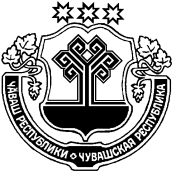 ЧУВАШСКАЯ РЕСПУБЛИКАЙĚПРЕÇ РАЙОНАДМИНИСТРАЦИЙĚЙЫШĂНУ06.06.2018 ç.    298 №Йěпреç поселокě АДМИНИСТРАЦИЯИБРЕСИНСКОГО РАЙОНА ПОСТАНОВЛЕНИЕ06.06.2018 г.   № 298поселок ИбресиГлава администрации
Ибресинского района                                                                          С.В. ГорбуновГорбунов С.В.-глава администрации Ибресинского района (председатель Совета);Гаврилов В.Ф.-заместитель главы администрации района - начальник отдела сельского хозяйства (заместитель председателя Совета);Ермошкин М.П.-вр.и.о. начальника отдела экономики и управления имуществом администрации района (секретарь Совета).Члены Совета:Андреева М.Д.-заместитель главы администрации района - начальник отдела строительства и развития общественной инфраструктуры;Григорьева Л.В.Григорьев С.И. Зиновьева О.В. ---заместитель главы администрации района - начальник отдела образования;директор ООО «Ибресинский литейный завод» (по согласованию);и.о начальника финансового отдела администрации района;Кузьмин Ю.А.Михайлова И.Н.--председатель постоянной комиссии Собрания депутатов Ибресинского района по экономической деятельности, бюджету, финансам, налогам и сборам, директор МП "ДЕЗ ЖКХ Ибресинского района"  (по согласованию);заведующий юридическим сектором администрации района;Смоляков М.А.-председатель совета руководителей (работодателей) при главе администрации Ибресинского района (по согласованию).ЧĂВАШ РЕСПУБЛИКИЧУВАШСКАЯ РЕСПУБЛИКАЙĚПРЕÇ РАЙОНĚН АДМИНИСТРАЦИЙĚЙЫШĂНУ06.06.2018г.         307 №  Йěпреç поселокěАДМИНИСТРАЦИЯИБРЕСИНСКОГО РАЙОНАПОСТАНОВЛЕНИЕ06.06.2018г.           № 307поселок Ибреси№п/пВремя проведенияВиды соревнованийСумма приза, руб.1.10.30Волейбол (мужчины) 6x61 место – 2500 руб.2 место – 1500 руб.3 место – 1000 руб.2.11.00Пляжный волейбол (женщины) 2x21 место – 1000 руб.2 место – 600 руб.3 место – 400  руб.3.11.30Вольная  борьба (взрослые старше 2000г.р.; юноши 2001 - 2002г.р., юноши, девушки 2002 г.р.  и моложе.)Взрослые: 1 место – (Баран) 4000 руб. 2 место – 1500 руб. 3 место – 1000 руб.Юноши  – 400,300,200 руб.Юниоры –  400,300,200 руб.Юниорки – 400,300,200 руб.4.12.00Метание гири в длину (муж., жен.)Мужчины –  400, 300, 200 руб.Женщины –  400, 300, 200 руб.6.13.00Поднятие гири (вес гири 24 кг для муж., для жен. 16 кг)Мужчины – 400, 300, 200 руб.Женщины –  400, 300, 200 руб.ЧĂВАШ РЕСПУБЛИКИЧУВАШСКАЯ РЕСПУБЛИКАЙĚПРЕÇ РАЙОН АДМИНИСТРАЦИЙĚ ЙЫШĂНУ07.06.2018                         № 312Йěпреç поселокě АДМИНИСТРАЦИЯИБРЕСИНСКОГО РАЙОНА ПОСТАНОВЛЕНИЕ             07.06.2018         № 312поселок ИбресиЧĂВАШ РЕСПУБЛИКИЧУВАШСКАЯ РЕСПУБЛИКАЙĚПРЕÇ РАЙОН АДМИНИСТРАЦИЙĚ ЙЫШĂНУ07.06.2018 ç.   № 313Йěпреç поселокě АДМИНИСТРАЦИЯИБРЕСИНСКОГО РАЙОНА ПОСТАНОВЛЕНИЕ07.06.2018 г.  № 313поселок ИбресиО подведении итогов конкурсов «Самый пожаробезопасныйобъект образования», «Самый пожаробезопасный объект культуры» и «Самое пожаробезопасное сельское поселение  Ибресинского района